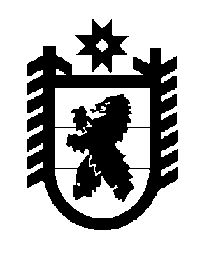 Российская Федерация Республика Карелия    ПРАВИТЕЛЬСТВО РЕСПУБЛИКИ КАРЕЛИЯПОСТАНОВЛЕНИЕот  30 сентября 2016 года № 368-Пг. Петрозаводск О внесении изменения в постановление Правительства                                Республики Карелия от 3 марта 2014 года № 49-ППравительство Республики Карелия п о с т а н о в л я е т:Внести в государственную программу Республики Карелия «Экономическое развитие и инновационная экономика Республики Карелия», утвержденную постановлением Правительства Республики Карелия от 3 марта 2014 года № 49-П «Об утверждении государственной программы Республики Карелия «Экономическое развитие и инновационная экономика Республики Карелия» (Собрание законодательства Республики Карелия, 2014, № 3, ст. 388; 2015; № 10, ст. 1986; Официальный интернет-портал правовой информации (www.pravo.gov.ru), 13 апреля 2016 года,                    № 1000201604130002), изменение, изложив ее в следующей редакции: «Утверждена постановлениемПравительства Республики Карелияот 3 марта 2014 года № 49-ПГосударственная программа Республики Карелия
«Экономическое развитие и инновационная экономика Республики Карелия»ПАСПОРТгосударственной программы Республики Карелия«Экономическое развитие и инновационная экономикаРеспублики Карелия»Паспорт подпрограммы 1 «Формирование благоприятнойинвестиционной среды»Паспорт подпрограммы 2 «Развитие малого и среднегопредпринимательства»Паспорт подпрограммы 3 «Развитие инновационной деятельности»Паспорт подпрограммы 4 «Совершенствование государственного и муниципального управления»Паспорт подпрограммы 5 «Совершенствование системыгосударственного стратегического управления»18I. Приоритеты и цели государственной политики в соответствующей сфере социально-экономического развития Республики Карелия, описание основных целей и задач государственной программыВ целях реализации системного стратегического подхода к государственному управлению распоряжением Правительства Российской Федерации от 17 ноября 2008 года № 1662-р утверждена Концепция долгосрочного социально-экономического развития Российской Федерации на период до 2020 года, определившая основные приоритеты и направления развития страны на долгосрочную перспективу. Согласно указанной концепции основными приоритетами государственной политики в сфере экономики и экономического развития являются:1) обеспечение и поддержание конкурентных возможностей России, создание конкурентоспособной экономики знаний и высоких технологий; расширение глобальных конкурентных преимуществ в традиционных отраслях экономики;2) превращение инноваций в ведущий фактор экономического роста во всех секторах экономики, переход к формированию новой технологической базы социально-экономического развития России, основанной на инновациях;3) модернизация традиционных секторов экономики (нефтегазового, сырьевого, аграрного и транспортного), обеспечение структурной диверсификации;4) создание условий для свободы предпринимательства и конкуренции, развитие механизмов саморегулирования предпринимательского сообщества, совместная с бизнесом работа по повышению общественного статуса и значимости предпринимательства и собственности;5) снижение административных барьеров в экономике, превращение России в страну с низким уровнем коррупции, создание эффективной институциональной среды;6) развитие человеческого потенциала как основного фактора экономического роста, поддержка инициатив бизнеса, касающихся его участия в развитии социальной сферы и человеческого капитала;7) сбалансированное пространственное развитие Российской Федерации.Указом Президента Российской Федерации от 7 мая 2012 года № 596 «О долгосрочной государственной экономической политике» целями государственной экономической политики определены повышение темпов и обеспечение устойчивости экономического роста, увеличение реальных доходов граждан Российской Федерации и достижение технологического лидерства российской экономики. Важным условием достижения данных целей является реализация Стратегии инновационного развития Российской Федерации на период до 2020 года, утвержденной распоряжением Правительства Российской Федерации от 8 декабря 2011 года № 2227-р, предполагающей перевод экономики России на инновационный путь развития к 2020 году, и Основ политики Российской Федерации в области развития науки и технологий на период до 2020 года и дальнейшую перспективу (письмо Президента Российской Федерации от 30 марта 
2002 года № Пр-576).Ключевым условием реализации инновационного сценария социально-экономического развития является повышение эффективности государственного управления в соответствии с приоритетами, определенными Указом Президента Российской Федерации от 7 мая 
2012 года № 601 «Об основных направлениях совершенствования системы государственного управления».Цели, задачи и целевые ориентиры социально-экономического развития Республики Карелия определены с учетом выше обозначенных стратегических документов Российской Федерации, Основных направлений деятельности Правительства Российской Федерации на период до 2018 года, ежегодных посланий Президента Российской Федерации Федеральному Собранию Российской Федерации.В соответствии со Стратегией социально-экономического развития Республики Карелия до 2020 года, утвержденной постановлением Законодательного Собрания Республики Карелия от 24 июня 2010 года № 1755-IV ЗС, долгосрочной целью социально-экономического развития республики является повышение качества жизни населения на основе устойчивого сбалансированного развития экономики, формирования потенциала будущего развития и активного участия республики в системе международного и межрегионального обмена.С учетом поэтапного достижения поставленной стратегической цели в Концепции социально-экономического развития Республики Карелия на период до 2017 года, утвержденной постановлением Законодательного Собрания Республики Карелия от 15 ноября 2012 года № 467-V ЗС, разработаны цели и задачи социально-экономического развития Республики Карелия на среднесрочную перспективу для решения ключевых региональных проблем.К настоящему времени в республике не сформированы условия для перехода экономики к инновационному социально ориентированному типу развития. В связи с этим в сфере экономической политики главной целью Правительства Республики Карелия на среднесрочную перспективу является обеспечение устойчивых темпов экономического роста на основе модернизации и повышения конкурентоспособности базовых секторов экономики в условиях усиления конкуренции со стороны внешних контрагентов.Приоритетными направлениями экономической политики Республики Карелия на среднесрочный период являются:улучшение инвестиционного климата, снижение административных барьеров, препятствующих инвестиционному развитию региона, развитие системы поддержки и сопровождения инвестиционных проектов в республике, институциональное развитие инвестиционной инфраструктуры;технологическая модернизация и диверсификация экономики, в том числе моногородов Республики Карелия, увеличение производительности труда;создание условий для разработки и внедрения передовых технологий и инноваций, применение современных информационно-коммуникационных, энергоэффективных и энергосберегающих технологий;развитие конкуренции, обеспечение свободы предпринимательской деятельности, поддержка субъектов малого и среднего предпринимательства;создание условий для укрепления и развития внешнеэкономических и межрегиональных связей.Наибольший эффект в реализации приоритетных направлений экономического и социального развития достигается при условии инновационности проводимых преобразований. В свою очередь, масштабы и темпы инновационных преобразований напрямую зависят от степени вовлеченности и реального участия в инновациях как государства, так и частного бизнеса. Главным приоритетом планируемого к реализации в рамках настоящей государственной программы комплекса мероприятий является содействие созданию такой среды для бизнеса, в которой инвестирование в инновации будет одним из важных способов получения стабильно растущих доходов. Решение такой задачи сформирует основу для долгосрочной конкурентоспособности Республики Карелия.Целью государственной программы является создание условий для обеспечения развития экономики Республики Карелия.Достижение поставленной цели государственной программы будет осуществляться путем решения пяти задач в рамках соответствующих подпрограмм:1) создание благоприятных условий для привлечения инвестиций в экономику Республики Карелия в целях осуществления ее технологической модернизации и диверсификации, повышения экономического потенциала республики и устранения инфраструктурных ограничений экономического роста.На решение указанной задачи направлена подпрограмма 1 «Формирование благоприятной инвестиционной среды»;2) обеспечение условий для интенсивного роста малого и среднего предпринимательства.На решение указанной задачи направлена подпрограмма 2 «Развитие малого и среднего предпринимательства»;3) создание благоприятных условий для инновационной деятельности для динамичного развития и повышения конкурентоспособности Республики Карелия.На решение указанной задачи направлена подпрограмма 3 «Развитие инновационной деятельности»;4) повышение эффективности деятельности органов исполнительной власти Республики Карелия и органов местного самоуправления.На решение указанной задачи направлена подпрограмма 4 «Совершенствование государственного и муниципального управления»;5) обеспечение стратегического планирования и прогнозирования социально-экономического развития Республики Карелия.На решение указанной задачи направлена подпрограмма 5 «Совершенствование системы государственного стратегического управления».Сведения о показателях (индикаторах) государственной программы, подпрограмм, долгосрочных целевых программ и их значениях приведены в приложении 1 к государственной программе.Информация об основных мероприятиях (мероприятиях), долгосрочных целевых программах, подпрограммах государственной программы представлена в приложении 2 к государственной программе.Сведения об основных мерах правового регулирования в сфере реализации государственной программы приведены в приложении 3 к государственной программе.Финансовое обеспечение реализации государственной программы за счет средств бюджета Республики Карелия представлено в приложении 4 к государственной программе.Финансовое обеспечение и прогнозная (справочная) оценка расходов бюджета Республики Карелия (с учетом средств федерального бюджета), бюджетов государственных внебюджетных фондов, бюджетов муниципальных образований и юридических лиц на реализацию целей государственной программы приведены в приложении 5 к государственной программе.Сведения о показателях (индикаторах) в разрезе муниципальных образований приведены в приложении 6 к государственной программе.II. Методика расчета и условия предоставления субсидий из бюджета Республики Карелия местным бюджетам на реализацию муниципальных программ, направленных на достижение целей, соответствующих целям государственной программы1. Субсидии из бюджета Республики Карелия бюджетам муниципальных образований для софинансирования муниципальных программ развития малого и среднего предпринимательства, в том числе в монопрофильных муниципальных образованиях (далее в настоящем разделе – субсидии), предоставляются на реализацию мероприятий по развитию малого и среднего предпринимательства в Республике Карелия в рамках подпрограммы «Развитие малого и среднего предпринимательства» настоящей государственной программы по итогам конкурсного отбора муниципальных образований, проводимого органом исполнительной власти Республики Карелия, уполномоченным в сфере малого и среднего предпринимательства, в установленном им порядке.2. Субсидии используются по следующим направлениям:предоставление грантов начинающим субъектам малого предпринимательства на создание собственного дела;субсидирование части затрат субъектов малого и среднего предпринимательства, связанных с уплатой процентов по кредитам, привлеченным в российских кредитных организациях на строительство (реконструкцию) для собственных нужд производственных зданий, строений и сооружений либо приобретение оборудования в целях создания и (или) развития либо модернизации производства товаров (работ, услуг).3. Субсидии предоставляются при соблюдении следующих условий:1) наличие в муниципальном образовании утвержденной муниципальной программы, подпрограммы, мероприятий, направленных на поддержку и развитие малого и среднего предпринимательства на соответствующий финансовый год и плановый период (далее – муниципальная программа развития малого и среднего предпринимательства);2) обеспечение финансирования муниципальных программ развития малого и среднего предпринимательства за счет средств местного бюджета в размере не менее 50 тысяч рублей;3) направление субсидии на предоставление грантов начинающим субъектам малого предпринимательства на создание собственного дела при соблюдении следующих требований:грант предоставляется только впервые зарегистрированному и действующему менее 1 года (на дату подачи заявки) субъекту малого предпринимательства;субъект малого предпринимательства осуществляет деятельность на территории Республики Карелия, состоит на учете в налоговом органе в установленном законодательством порядке и отвечает требованиям Федерального закона от 24 июля 2007 года № 209-ФЗ «О развитии малого и среднего предпринимательства в Российской Федерации»;размер гранта не превышает 500 тысяч рублей на одного получателя поддержки;грант предоставляется после прохождения индивидуальным предпринимателем или учредителем юридического лица, претендующими на получение гранта, краткосрочного обучения основам предпринимательской деятельности в образовательных организациях, а также в научных организациях, реализующих в соответствии с законодательством Российской Федерации основные и (или) дополнительные образовательные программы и имеющих лицензию на ведение образовательной деятельности, а также при наличии бизнес-проекта. Прохождение индивидуальным предпринимателем или учредителем юридического лица, претендующими на получение гранта, краткосрочного обучения не требуется для начинающих предпринимателей, имеющих диплом о высшем юридическом и (или) экономическом образовании (профессиональной переподготовке), а также получивших высшее образование, в программе которого предусмотрено изучение дисциплин экономической направленности (экономическая теория, основы предпринимательской деятельности, управление производством, микроэкономика и другие) общей продолжительностью не менее 72 часов;грант предоставляется в случае подтверждения субъектом малого предпринимательства вложения (осуществления затрат) собственных средств в размере не менее 25 процентов от размера получаемого гранта на реализацию бизнес-проекта на дату подачи заявления о предоставлении гранта;гранты субъектам малого предпринимательства, осуществляющим розничную и оптовую торговлю, должны составлять не более 20 процентов от общей суммы субсидии, выделенной на предоставление грантов начинающим субъектам малого предпринимательства на создание собственного дела;учет приоритетных целевых групп получателей грантов (зарегистрированные безработные, работники, находящиеся под угрозой массового увольнения (установление неполного рабочего времени, временная приостановка работ, предоставление отпуска без сохранения заработной платы, мероприятия по высвобождению работников), военнослужащие, уволенные с военной службы в запас в связи с сокращением Вооруженных Сил Российской Федерации, молодые семьи, имеющие детей, в том числе неполные молодые семьи, состоящие из  одного молодого родителя и одного и более детей, при условии, что возраст каждого из супругов либо одного родителя в неполной семье не превышает 35 лет, неполные семьи, многодетные семьи, семьи, воспитывающие детей-инвалидов);финансирование субъектом малого предпринимательства следующих затрат, предусмотренных бизнес-проектом:приобретение основных средств, за исключением недвижимости, относящейся к жилищному фонду, земельных участков, легковых автомобилей;расходы по регистрации субъекта малого предпринимательства, к которым относятся: государственная пошлина за государственную регистрацию юридического лица, государственная пошлина за государственную регистрацию физического лица в качестве индивидуального предпринимателя, государственная пошлина за свидетельствование подлинности подписи, если такое свидетельствование обязательно в соответствии с законодательством Российской Федерации на банковских карточках и на заявлениях о регистрации юридических лиц, оплата услуг по изготовлению печати (при наличии печати), расходы на открытие расчетного счета при регистрации субъекта малого предпринимательства;4) направление субсидии на субсидирование части затрат субъектов малого и среднего предпринимательства, связанных с уплатой процентов по кредитам, привлеченным в российских кредитных организациях на строительство (реконструкцию) для собственных нужд производственных зданий, строений и сооружений либо приобретение оборудования в целях создания и (или) развития либо модернизации производства товаров (работ, услуг) (далее в настоящем разделе – субсидия на уплату процентов по кредитам, кредиты), при соблюдении следующих требований:субсидии на уплату процентов по кредитам предоставляются субъектам малого и среднего предпринимательства на конкурсной основе из расчета не более трех четвертых ключевой ставки Банка России, но не более 
70 процентов от фактически произведенных субъектом малого и среднего предпринимательства затрат на уплату процентов по кредитам;размер субсидии на уплату процентов по кредитам не превышает 
5,0 млн. рублей на одного получателя поддержки;отсутствие у субъекта малого и среднего предпринимательства задолженности по уплате налогов сборов, а также пеней и штрафов за нарушение законодательства Российской Федерации о налогах и сборах 
(в том числе по налогу на доходы физических лиц) по состоянию на дату подачи заявки на участие в конкурсе;представление субъектом малого и среднего предпринимательства для участия в конкурсе следующих документов:действующий на момент подачи заявки на участие в конкурсе кредитный договор, заключенный с банком, в соответствии с которым сумма привлеченного кредита составляет более 1,5 млн. рублей;заверенные банком выписка из ссудного счета и график погашения кредита;документы, подтверждающие осуществление субъектом малого и среднего предпринимательства расходов на уплату процентов по кредиту в размере не менее 10 процентов от всей суммы процентов по кредиту;копии договоров о строительстве (реконструкции) для собственных нужд производственных зданий, строений, сооружений и (или) приобретение оборудования, включая затраты на монтаж оборудования в целях создания и (или) развития либо модернизации производства товаров (работ, услуг).4. Распределение субсидии между муниципальными образованиями, прошедшими конкурсный отбор, осуществляется по следующей формуле:Сi = С x Кi / SUM Кi, где:Сi – объем субсидии бюджету соответствующего (i) муниципального образования;С – объем субсидий бюджетам муниципальных образований, утвержденный законом о бюджете Республики Карелия на очередной финансовый год и плановый период;Кi – количество баллов по итогам конкурсного отбора соответствующего (i) муниципального образования;SUM Кi – общее количество баллов, набранное муниципальными образованиями по итогам конкурсного отбора.В случае если по итогам распределения субсидий бюджетам муниципальных образований объем субсидий, распределенный бюджету соответствующего (i) муниципального образования, превышает объем средств субсидии, указанной в заявке (i) муниципального образования на предоставление субсидии, форма которой утверждена органом исполнительной власти Республики Карелия, уполномоченным в сфере малого и среднего предпринимательства (далее – заявка), субсидия предоставляется в объеме, указанном в заявке. Оставшийся объем средств распределяется между муниципальными образованиями, заявки которых не были удовлетворены в полном объеме, по формуле:С2i = Сост x (Сзаявi – Сi) / SUM (Сзаявi – Сi), где:С2i – объем субсидии бюджету соответствующего (i) муниципального образования из нераспределенной части субсидии, рублей;Сост – нераспределенная часть субсидии;Сзаявi – объем средств субсидии, указанной в заявке (i) муниципального образования;SUM (Сзаявi – Сi) – суммарный объем средств субсидий, указанных в заявках муниципальных образований, уменьшенный на объем субсидий, распределенный бюджетам муниципальных образований по итогам конкурсного отбора.Приложение 1к государственной программеСведения о показателях (индикаторах) государственной программы, подпрограмм, долгосрочных                                                           целевых программ и их значенияхПриложение 2к государственной программеИнформация об основных мероприятиях (мероприятиях), долгосрочных целевых программах, подпрограммах государственной программыПриложение 3к государственной программеСведения об основных мерах правового регулирования в сфере реализации государственной программыПриложение 4к государственной программеФинансовое обеспечение реализации государственной программы за счет средств бюджета Республики КарелияПриложение 5к государственной программеРесурсное обеспечение и прогнозная (справочная) оценка расходов бюджета Республики Карелия (с учетом средств федерального бюджета), бюджетов государственных внебюджетных фондов, консолидированных бюджетов муниципальных образований и юридических лиц на реализацию целей государственной программы Республики КарелияПриложение 6к государственной программеСведения о показателях (индикаторах) в разрезе муниципальных образований           Глава Республики Карелия                                                                                                                 А.П. Худилайнен    Ответственный исполнитель государственной программыМинистерство экономического развития и промышленности Республики КарелияМинистерство экономического развития и промышленности Республики КарелияМинистерство экономического развития и промышленности Республики КарелияМинистерство экономического развития и промышленности Республики КарелияСоисполнители государственной программыотсутствуютотсутствуютотсутствуютотсутствуютУчастники государственной программыМинистерство строительства, жилищно-коммунального хозяйства и энергетики Республики КарелияМинистерство строительства, жилищно-коммунального хозяйства и энергетики Республики КарелияМинистерство строительства, жилищно-коммунального хозяйства и энергетики Республики КарелияМинистерство строительства, жилищно-коммунального хозяйства и энергетики Республики КарелияПодпрограммы государственной программыподпрограмма 1 «Формирование благоприятной инвестиционной среды»;подпрограмма 2 «Развитие малого и среднего предпринимательства»;подпрограмма 3 «Развитие инновационной деятельности»;подпрограмма 4 «Совершенствование государственного и муниципального управления»;подпрограмма 5 «Совершенствование системы государственного стратегического управления»подпрограмма 1 «Формирование благоприятной инвестиционной среды»;подпрограмма 2 «Развитие малого и среднего предпринимательства»;подпрограмма 3 «Развитие инновационной деятельности»;подпрограмма 4 «Совершенствование государственного и муниципального управления»;подпрограмма 5 «Совершенствование системы государственного стратегического управления»подпрограмма 1 «Формирование благоприятной инвестиционной среды»;подпрограмма 2 «Развитие малого и среднего предпринимательства»;подпрограмма 3 «Развитие инновационной деятельности»;подпрограмма 4 «Совершенствование государственного и муниципального управления»;подпрограмма 5 «Совершенствование системы государственного стратегического управления»подпрограмма 1 «Формирование благоприятной инвестиционной среды»;подпрограмма 2 «Развитие малого и среднего предпринимательства»;подпрограмма 3 «Развитие инновационной деятельности»;подпрограмма 4 «Совершенствование государственного и муниципального управления»;подпрограмма 5 «Совершенствование системы государственного стратегического управления»Цель государст-венной программысоздание условий для обеспечения развития экономики Республики Карелиясоздание условий для обеспечения развития экономики Республики Карелиясоздание условий для обеспечения развития экономики Республики Карелиясоздание условий для обеспечения развития экономики Республики КарелияЗадачи государственной программы1) создание благоприятных условий для привлечения инвестиций в экономику Республики Карелия в целях осуществления ее технологической модернизации и диверсификации, повышения экономического потенциала республики и устранения инфраструктурных ограничений экономического роста;2) обеспечение условий для интенсивного роста малого и среднего предпринимательства в Республике Карелия (далее – малое и среднее предпринимательство);3) создание благоприятных условий для инновационной деятельности в целях динамичного развития и повышения конкурентоспособности Республики Карелия;4) повышение эффективности деятельности органов исполнительной власти Республики Карелия и органов местного самоуправления;5) обеспечение стратегического планирования и прогнозирования социально-экономического развития Республики Карелия1) создание благоприятных условий для привлечения инвестиций в экономику Республики Карелия в целях осуществления ее технологической модернизации и диверсификации, повышения экономического потенциала республики и устранения инфраструктурных ограничений экономического роста;2) обеспечение условий для интенсивного роста малого и среднего предпринимательства в Республике Карелия (далее – малое и среднее предпринимательство);3) создание благоприятных условий для инновационной деятельности в целях динамичного развития и повышения конкурентоспособности Республики Карелия;4) повышение эффективности деятельности органов исполнительной власти Республики Карелия и органов местного самоуправления;5) обеспечение стратегического планирования и прогнозирования социально-экономического развития Республики Карелия1) создание благоприятных условий для привлечения инвестиций в экономику Республики Карелия в целях осуществления ее технологической модернизации и диверсификации, повышения экономического потенциала республики и устранения инфраструктурных ограничений экономического роста;2) обеспечение условий для интенсивного роста малого и среднего предпринимательства в Республике Карелия (далее – малое и среднее предпринимательство);3) создание благоприятных условий для инновационной деятельности в целях динамичного развития и повышения конкурентоспособности Республики Карелия;4) повышение эффективности деятельности органов исполнительной власти Республики Карелия и органов местного самоуправления;5) обеспечение стратегического планирования и прогнозирования социально-экономического развития Республики Карелия1) создание благоприятных условий для привлечения инвестиций в экономику Республики Карелия в целях осуществления ее технологической модернизации и диверсификации, повышения экономического потенциала республики и устранения инфраструктурных ограничений экономического роста;2) обеспечение условий для интенсивного роста малого и среднего предпринимательства в Республике Карелия (далее – малое и среднее предпринимательство);3) создание благоприятных условий для инновационной деятельности в целях динамичного развития и повышения конкурентоспособности Республики Карелия;4) повышение эффективности деятельности органов исполнительной власти Республики Карелия и органов местного самоуправления;5) обеспечение стратегического планирования и прогнозирования социально-экономического развития Республики КарелияЦелевые индикаторы и показатели результатов государственной программы1) количество созданных новых и модернизированных рабочих мест, единиц;2) индекс объема инвестиций в основной капитал по сравнению с базовым 2013 годом, процентов;3) доля среднесписочной численности работников (без внешних совместителей) субъектов малого и среднего предпринимательства в среднесписочной численности работников (без внешних совместителей) всех предприятий и организаций в Республике Карелия, процентов;4) количество предприятий, осуществляющих инновационную деятельность, единиц;5) численность персонала, занятого исследованиями и разработками, человек;6) затраты на технологические инновации предприятий, миллионов рублей;7) уровень удовлетворенности заявителей качеством и доступностью государственных и муниципальных услуг, предоставляемых органами исполнительной власти Республики Карелия и органами местного самоуправления, процентов;8) количество размещенных в информационно-телекоммуника-ционной сети «Интернет» докладов о результатах мониторинга эффективности деятельности органов местного самоуправления городских округов и муниципальных районов в Республике Карелия, единиц;9) наличие документов стратегического планирования на долгосрочный и среднесрочный периоды, взаимоувязанных между собой, а также соответствующих государственным программам Российской Федерации и Республики Карелия, документам стратегического планирования Российской Федерации, единиц1) количество созданных новых и модернизированных рабочих мест, единиц;2) индекс объема инвестиций в основной капитал по сравнению с базовым 2013 годом, процентов;3) доля среднесписочной численности работников (без внешних совместителей) субъектов малого и среднего предпринимательства в среднесписочной численности работников (без внешних совместителей) всех предприятий и организаций в Республике Карелия, процентов;4) количество предприятий, осуществляющих инновационную деятельность, единиц;5) численность персонала, занятого исследованиями и разработками, человек;6) затраты на технологические инновации предприятий, миллионов рублей;7) уровень удовлетворенности заявителей качеством и доступностью государственных и муниципальных услуг, предоставляемых органами исполнительной власти Республики Карелия и органами местного самоуправления, процентов;8) количество размещенных в информационно-телекоммуника-ционной сети «Интернет» докладов о результатах мониторинга эффективности деятельности органов местного самоуправления городских округов и муниципальных районов в Республике Карелия, единиц;9) наличие документов стратегического планирования на долгосрочный и среднесрочный периоды, взаимоувязанных между собой, а также соответствующих государственным программам Российской Федерации и Республики Карелия, документам стратегического планирования Российской Федерации, единиц1) количество созданных новых и модернизированных рабочих мест, единиц;2) индекс объема инвестиций в основной капитал по сравнению с базовым 2013 годом, процентов;3) доля среднесписочной численности работников (без внешних совместителей) субъектов малого и среднего предпринимательства в среднесписочной численности работников (без внешних совместителей) всех предприятий и организаций в Республике Карелия, процентов;4) количество предприятий, осуществляющих инновационную деятельность, единиц;5) численность персонала, занятого исследованиями и разработками, человек;6) затраты на технологические инновации предприятий, миллионов рублей;7) уровень удовлетворенности заявителей качеством и доступностью государственных и муниципальных услуг, предоставляемых органами исполнительной власти Республики Карелия и органами местного самоуправления, процентов;8) количество размещенных в информационно-телекоммуника-ционной сети «Интернет» докладов о результатах мониторинга эффективности деятельности органов местного самоуправления городских округов и муниципальных районов в Республике Карелия, единиц;9) наличие документов стратегического планирования на долгосрочный и среднесрочный периоды, взаимоувязанных между собой, а также соответствующих государственным программам Российской Федерации и Республики Карелия, документам стратегического планирования Российской Федерации, единиц1) количество созданных новых и модернизированных рабочих мест, единиц;2) индекс объема инвестиций в основной капитал по сравнению с базовым 2013 годом, процентов;3) доля среднесписочной численности работников (без внешних совместителей) субъектов малого и среднего предпринимательства в среднесписочной численности работников (без внешних совместителей) всех предприятий и организаций в Республике Карелия, процентов;4) количество предприятий, осуществляющих инновационную деятельность, единиц;5) численность персонала, занятого исследованиями и разработками, человек;6) затраты на технологические инновации предприятий, миллионов рублей;7) уровень удовлетворенности заявителей качеством и доступностью государственных и муниципальных услуг, предоставляемых органами исполнительной власти Республики Карелия и органами местного самоуправления, процентов;8) количество размещенных в информационно-телекоммуника-ционной сети «Интернет» докладов о результатах мониторинга эффективности деятельности органов местного самоуправления городских округов и муниципальных районов в Республике Карелия, единиц;9) наличие документов стратегического планирования на долгосрочный и среднесрочный периоды, взаимоувязанных между собой, а также соответствующих государственным программам Российской Федерации и Республики Карелия, документам стратегического планирования Российской Федерации, единицЭтапы и сроки реализации государственной программысроки реализации: 2014 – 2020 годы.Этапы реализации государственной программы не выделяютсясроки реализации: 2014 – 2020 годы.Этапы реализации государственной программы не выделяютсясроки реализации: 2014 – 2020 годы.Этапы реализации государственной программы не выделяютсясроки реализации: 2014 – 2020 годы.Этапы реализации государственной программы не выделяютсяОбъем финансо-вого обеспечения государственной программыГодВсего, тыс. рублейВ том числеВ том числеОбъем финансо-вого обеспечения государственной программыГодВсего, тыс. рублейза счет средств бюджета Республики Карелияза счет целевых безвозмездных поступлений в бюджет Республики КарелияОбъем финансо-вого обеспечения государственной программы201429 312,428 708,2604,2Объем финансо-вого обеспечения государственной программы2015149 587,675 829,573 758,1Объем финансо-вого обеспечения государственной программы2016405 156,8124 249,5280 907,3Объем финансо-вого обеспечения государственной программы2017735 579,4117 714,4617 865,0Объем финансо-вого обеспечения государственной программы2018938 254,6160 732,1777 522,5Объем финансо-вого обеспечения государственной программы20191 127 715,6176 193,1951 522,5Объем финансо-вого обеспечения государственной программы2020600 608,0168 785,5431 822,5Объем финансо-вого обеспечения государственной программыИтого3 986 214,4852 212,33 134 002,1Ожидаемые конеч-ные результаты реализации государственной программыувеличение количества созданных новых и модернизированных рабочих мест до 23,4 тысячи единицувеличение количества созданных новых и модернизированных рабочих мест до 23,4 тысячи единицувеличение количества созданных новых и модернизированных рабочих мест до 23,4 тысячи единицувеличение количества созданных новых и модернизированных рабочих мест до 23,4 тысячи единицОтветственный исполнитель подпрограммыМинистерство экономического развития и промышленности Республики КарелияМинистерство экономического развития и промышленности Республики КарелияМинистерство экономического развития и промышленности Республики КарелияМинистерство экономического развития и промышленности Республики КарелияУчастники подпрограммыМинистерство строительства, жилищно-коммунального хозяйства и энергетики Республики КарелияМинистерство строительства, жилищно-коммунального хозяйства и энергетики Республики КарелияМинистерство строительства, жилищно-коммунального хозяйства и энергетики Республики КарелияМинистерство строительства, жилищно-коммунального хозяйства и энергетики Республики КарелияПрограммно-целевые инструменты подпрограммыотсутствуютотсутствуютотсутствуютотсутствуютЦели подпрограммысоздание благоприятных условий для привлечения инвестиций в экономику Республики Карелия в целях осуществления ее технологической модернизации и диверсификации, повышения экономического потенциала республики и устранения инфраструктурных ограничений экономического ростасоздание благоприятных условий для привлечения инвестиций в экономику Республики Карелия в целях осуществления ее технологической модернизации и диверсификации, повышения экономического потенциала республики и устранения инфраструктурных ограничений экономического ростасоздание благоприятных условий для привлечения инвестиций в экономику Республики Карелия в целях осуществления ее технологической модернизации и диверсификации, повышения экономического потенциала республики и устранения инфраструктурных ограничений экономического ростасоздание благоприятных условий для привлечения инвестиций в экономику Республики Карелия в целях осуществления ее технологической модернизации и диверсификации, повышения экономического потенциала республики и устранения инфраструктурных ограничений экономического ростаЗадачи подпрограммы1) создание благоприятного инвестиционного климата, в том числе за счет внедрения Стандарта деятельности органов исполнительной власти субъекта Российской Федерации по обеспечению благоприятного инвестиционного климата в регионе, создания зон территориального развития и активизации использования механизмов государственно-частного партнерства, совершенствования и обеспечения функционирования системы поддержки и сопровождения инвестиционных проектов, улучшения информационного обеспечения инвестиционного процесса и развития инвестиционного имиджа республики;2) снижение административных барьеров, препятствующих инвестиционному процессу в республике1) создание благоприятного инвестиционного климата, в том числе за счет внедрения Стандарта деятельности органов исполнительной власти субъекта Российской Федерации по обеспечению благоприятного инвестиционного климата в регионе, создания зон территориального развития и активизации использования механизмов государственно-частного партнерства, совершенствования и обеспечения функционирования системы поддержки и сопровождения инвестиционных проектов, улучшения информационного обеспечения инвестиционного процесса и развития инвестиционного имиджа республики;2) снижение административных барьеров, препятствующих инвестиционному процессу в республике1) создание благоприятного инвестиционного климата, в том числе за счет внедрения Стандарта деятельности органов исполнительной власти субъекта Российской Федерации по обеспечению благоприятного инвестиционного климата в регионе, создания зон территориального развития и активизации использования механизмов государственно-частного партнерства, совершенствования и обеспечения функционирования системы поддержки и сопровождения инвестиционных проектов, улучшения информационного обеспечения инвестиционного процесса и развития инвестиционного имиджа республики;2) снижение административных барьеров, препятствующих инвестиционному процессу в республике1) создание благоприятного инвестиционного климата, в том числе за счет внедрения Стандарта деятельности органов исполнительной власти субъекта Российской Федерации по обеспечению благоприятного инвестиционного климата в регионе, создания зон территориального развития и активизации использования механизмов государственно-частного партнерства, совершенствования и обеспечения функционирования системы поддержки и сопровождения инвестиционных проектов, улучшения информационного обеспечения инвестиционного процесса и развития инвестиционного имиджа республики;2) снижение административных барьеров, препятствующих инвестиционному процессу в республикеЦелевые индикаторы и показатели результатов подпрограммы1) индекс объема инвестиций в основной капитал по сравнению с базовым 2013 годом, процентов;2) наличие проектно-сметной документации, прошедшей государственную экспертизу, на реализацию проекта «Инфраструктурное обеспечение промышленной площадки на территории Петрозаводского городского округа в Республике Карелия (в том числе проектно-изыскательские работы)», единиц;3) количество промышленных площадок, обеспеченных необходимой инфраструктурой, единиц;4) объем привлеченных кредитов на финансирование инвестиционных проектов за счет предоставления субсидий из бюджета Республики Карелия на частичное возмещение затрат на уплату процентов, миллионов рублей;5) количество проектов, реализуемых на принципах государственно-частного партнерства, единиц;6) количество посещений специализированного двуязычного сайта об инвестиционной деятельности «Республика Карелия для инвестора» в год, единиц;7) количество печатных и других материалов, представляющих инвестиционные возможности Республики Карелия, единиц;8) оценка предпринимательским сообществом эффективности реализации внедренных положений Стандарта деятельности органов исполнительной власти субъекта Российской Федерации по обеспечению благоприятного инвестиционного климата в регионе, баллов;9) количество реализованных положений Стандарта деятельности органов исполнительной власти субъекта Российской Федерации по обеспечению благоприятного инвестиционного климата в регионе, единиц;10) количество реализуемых соглашений с инвесторами, в том числе заключенных организацией по привлечению инвестиций и работе с инвесторами в Республике Карелия (далее – специализированная организация), единиц;11) количество паспортов инвестиционных проектов, заполненных в соответствии с регламентом сопровождения инвестиционных проектов, реализуемых и (или) планируемых к реализации на территории Республики Карелия, в том числе специализированной организацией, единиц;12) количество инвестиционных проектов, фактически реализуемых в рамках соглашений с инвесторами, в том числе заключенных специализированной организацией, единиц;13) количество инвестиционных проектов, заявленных в кредитные организации, или получивших государственную поддержку, или находящихся на рассмотрении в других институтах поддержки и развития, в том числе с участием специализированной организации, единиц;14) количество рассмотренных инвестиционных заявок, в том числе специализированной организацией, единиц;15) количество инвестиционных проектов, рассмотренных на заседаниях рабочих групп, в том числе с участием специализированной организации, единиц;16) количество консультаций инициаторам инвестиционных проектов и инвесторам по разработке технико-экономического обоснования, бизнес-плана, финансовой модели, проектно-сметной документации инвестиционного проекта, в том числе с участием специализированной организации, единиц;17) доля муниципальных образований с утвержденными документами территориального планирования и градостроительного зонирования в общем количестве муниципальных образований, процентов1) индекс объема инвестиций в основной капитал по сравнению с базовым 2013 годом, процентов;2) наличие проектно-сметной документации, прошедшей государственную экспертизу, на реализацию проекта «Инфраструктурное обеспечение промышленной площадки на территории Петрозаводского городского округа в Республике Карелия (в том числе проектно-изыскательские работы)», единиц;3) количество промышленных площадок, обеспеченных необходимой инфраструктурой, единиц;4) объем привлеченных кредитов на финансирование инвестиционных проектов за счет предоставления субсидий из бюджета Республики Карелия на частичное возмещение затрат на уплату процентов, миллионов рублей;5) количество проектов, реализуемых на принципах государственно-частного партнерства, единиц;6) количество посещений специализированного двуязычного сайта об инвестиционной деятельности «Республика Карелия для инвестора» в год, единиц;7) количество печатных и других материалов, представляющих инвестиционные возможности Республики Карелия, единиц;8) оценка предпринимательским сообществом эффективности реализации внедренных положений Стандарта деятельности органов исполнительной власти субъекта Российской Федерации по обеспечению благоприятного инвестиционного климата в регионе, баллов;9) количество реализованных положений Стандарта деятельности органов исполнительной власти субъекта Российской Федерации по обеспечению благоприятного инвестиционного климата в регионе, единиц;10) количество реализуемых соглашений с инвесторами, в том числе заключенных организацией по привлечению инвестиций и работе с инвесторами в Республике Карелия (далее – специализированная организация), единиц;11) количество паспортов инвестиционных проектов, заполненных в соответствии с регламентом сопровождения инвестиционных проектов, реализуемых и (или) планируемых к реализации на территории Республики Карелия, в том числе специализированной организацией, единиц;12) количество инвестиционных проектов, фактически реализуемых в рамках соглашений с инвесторами, в том числе заключенных специализированной организацией, единиц;13) количество инвестиционных проектов, заявленных в кредитные организации, или получивших государственную поддержку, или находящихся на рассмотрении в других институтах поддержки и развития, в том числе с участием специализированной организации, единиц;14) количество рассмотренных инвестиционных заявок, в том числе специализированной организацией, единиц;15) количество инвестиционных проектов, рассмотренных на заседаниях рабочих групп, в том числе с участием специализированной организации, единиц;16) количество консультаций инициаторам инвестиционных проектов и инвесторам по разработке технико-экономического обоснования, бизнес-плана, финансовой модели, проектно-сметной документации инвестиционного проекта, в том числе с участием специализированной организации, единиц;17) доля муниципальных образований с утвержденными документами территориального планирования и градостроительного зонирования в общем количестве муниципальных образований, процентов1) индекс объема инвестиций в основной капитал по сравнению с базовым 2013 годом, процентов;2) наличие проектно-сметной документации, прошедшей государственную экспертизу, на реализацию проекта «Инфраструктурное обеспечение промышленной площадки на территории Петрозаводского городского округа в Республике Карелия (в том числе проектно-изыскательские работы)», единиц;3) количество промышленных площадок, обеспеченных необходимой инфраструктурой, единиц;4) объем привлеченных кредитов на финансирование инвестиционных проектов за счет предоставления субсидий из бюджета Республики Карелия на частичное возмещение затрат на уплату процентов, миллионов рублей;5) количество проектов, реализуемых на принципах государственно-частного партнерства, единиц;6) количество посещений специализированного двуязычного сайта об инвестиционной деятельности «Республика Карелия для инвестора» в год, единиц;7) количество печатных и других материалов, представляющих инвестиционные возможности Республики Карелия, единиц;8) оценка предпринимательским сообществом эффективности реализации внедренных положений Стандарта деятельности органов исполнительной власти субъекта Российской Федерации по обеспечению благоприятного инвестиционного климата в регионе, баллов;9) количество реализованных положений Стандарта деятельности органов исполнительной власти субъекта Российской Федерации по обеспечению благоприятного инвестиционного климата в регионе, единиц;10) количество реализуемых соглашений с инвесторами, в том числе заключенных организацией по привлечению инвестиций и работе с инвесторами в Республике Карелия (далее – специализированная организация), единиц;11) количество паспортов инвестиционных проектов, заполненных в соответствии с регламентом сопровождения инвестиционных проектов, реализуемых и (или) планируемых к реализации на территории Республики Карелия, в том числе специализированной организацией, единиц;12) количество инвестиционных проектов, фактически реализуемых в рамках соглашений с инвесторами, в том числе заключенных специализированной организацией, единиц;13) количество инвестиционных проектов, заявленных в кредитные организации, или получивших государственную поддержку, или находящихся на рассмотрении в других институтах поддержки и развития, в том числе с участием специализированной организации, единиц;14) количество рассмотренных инвестиционных заявок, в том числе специализированной организацией, единиц;15) количество инвестиционных проектов, рассмотренных на заседаниях рабочих групп, в том числе с участием специализированной организации, единиц;16) количество консультаций инициаторам инвестиционных проектов и инвесторам по разработке технико-экономического обоснования, бизнес-плана, финансовой модели, проектно-сметной документации инвестиционного проекта, в том числе с участием специализированной организации, единиц;17) доля муниципальных образований с утвержденными документами территориального планирования и градостроительного зонирования в общем количестве муниципальных образований, процентов1) индекс объема инвестиций в основной капитал по сравнению с базовым 2013 годом, процентов;2) наличие проектно-сметной документации, прошедшей государственную экспертизу, на реализацию проекта «Инфраструктурное обеспечение промышленной площадки на территории Петрозаводского городского округа в Республике Карелия (в том числе проектно-изыскательские работы)», единиц;3) количество промышленных площадок, обеспеченных необходимой инфраструктурой, единиц;4) объем привлеченных кредитов на финансирование инвестиционных проектов за счет предоставления субсидий из бюджета Республики Карелия на частичное возмещение затрат на уплату процентов, миллионов рублей;5) количество проектов, реализуемых на принципах государственно-частного партнерства, единиц;6) количество посещений специализированного двуязычного сайта об инвестиционной деятельности «Республика Карелия для инвестора» в год, единиц;7) количество печатных и других материалов, представляющих инвестиционные возможности Республики Карелия, единиц;8) оценка предпринимательским сообществом эффективности реализации внедренных положений Стандарта деятельности органов исполнительной власти субъекта Российской Федерации по обеспечению благоприятного инвестиционного климата в регионе, баллов;9) количество реализованных положений Стандарта деятельности органов исполнительной власти субъекта Российской Федерации по обеспечению благоприятного инвестиционного климата в регионе, единиц;10) количество реализуемых соглашений с инвесторами, в том числе заключенных организацией по привлечению инвестиций и работе с инвесторами в Республике Карелия (далее – специализированная организация), единиц;11) количество паспортов инвестиционных проектов, заполненных в соответствии с регламентом сопровождения инвестиционных проектов, реализуемых и (или) планируемых к реализации на территории Республики Карелия, в том числе специализированной организацией, единиц;12) количество инвестиционных проектов, фактически реализуемых в рамках соглашений с инвесторами, в том числе заключенных специализированной организацией, единиц;13) количество инвестиционных проектов, заявленных в кредитные организации, или получивших государственную поддержку, или находящихся на рассмотрении в других институтах поддержки и развития, в том числе с участием специализированной организации, единиц;14) количество рассмотренных инвестиционных заявок, в том числе специализированной организацией, единиц;15) количество инвестиционных проектов, рассмотренных на заседаниях рабочих групп, в том числе с участием специализированной организации, единиц;16) количество консультаций инициаторам инвестиционных проектов и инвесторам по разработке технико-экономического обоснования, бизнес-плана, финансовой модели, проектно-сметной документации инвестиционного проекта, в том числе с участием специализированной организации, единиц;17) доля муниципальных образований с утвержденными документами территориального планирования и градостроительного зонирования в общем количестве муниципальных образований, процентовЭтапы и сроки реализации подпрограммысроки реализации: 2014 – 2020 годы.Этапы реализации подпрограммы не выделяютсясроки реализации: 2014 – 2020 годы.Этапы реализации подпрограммы не выделяютсясроки реализации: 2014 – 2020 годы.Этапы реализации подпрограммы не выделяютсясроки реализации: 2014 – 2020 годы.Этапы реализации подпрограммы не выделяютсяОбъем финансового обеспечения подпрограммыГодВсего, тыс. рублейВ том числеВ том числеОбъем финансового обеспечения подпрограммыГодВсего, тыс. рублейза счет средств бюджета Республики Карелияза счет средств безвозмездных поступлений в бюджет Республики КарелияОбъем финансового обеспечения подпрограммы201413 044,013 044,00,0Объем финансового обеспечения подпрограммы201552 370,052 370,00,0Объем финансового обеспечения подпрограммы2016254 825,345 100,0209 725,3Объем финансового обеспечения подпрограммы2017656 800,039 500,0617 300,0Объем финансового обеспечения подпрограммы2018723 100,08 700,0714 400,0Объем финансового обеспечения подпрограммы2019839 500,08 700,0830 800,0Объем финансового обеспечения подпрограммы2020351 000,08 700,0342 300,0Объем финансового обеспечения подпрограммыИтого2 890 639,3176 114,02 714 525,3Ожидаемый конечный результат реализации подпрограммыиндекс объема инвестиций в основной капитал по сравнению с базовым 2013 годом в 2020 году составит 132,7%индекс объема инвестиций в основной капитал по сравнению с базовым 2013 годом в 2020 году составит 132,7%индекс объема инвестиций в основной капитал по сравнению с базовым 2013 годом в 2020 году составит 132,7%индекс объема инвестиций в основной капитал по сравнению с базовым 2013 годом в 2020 году составит 132,7%Ответственный исполнитель подпрограммыМинистерство экономического развития и промышленности Республики КарелияМинистерство экономического развития и промышленности Республики КарелияМинистерство экономического развития и промышленности Республики КарелияМинистерство экономического развития и промышленности Республики КарелияУчастники подпрограммыотсутствуютотсутствуютотсутствуютотсутствуютПрограммно-целевые инструменты подпрограммыотсутствуютотсутствуютотсутствуютотсутствуютЦель подпрограммыобеспечение условий для интенсивного роста малого и среднего предпринимательстваобеспечение условий для интенсивного роста малого и среднего предпринимательстваобеспечение условий для интенсивного роста малого и среднего предпринимательстваобеспечение условий для интенсивного роста малого и среднего предпринимательстваЗадачи подпрограммы1) формирование благоприятной внешней среды для развития малого и среднего предпринимательства;2) усиление рыночных позиций малого и среднего предпринимательства1) формирование благоприятной внешней среды для развития малого и среднего предпринимательства;2) усиление рыночных позиций малого и среднего предпринимательства1) формирование благоприятной внешней среды для развития малого и среднего предпринимательства;2) усиление рыночных позиций малого и среднего предпринимательства1) формирование благоприятной внешней среды для развития малого и среднего предпринимательства;2) усиление рыночных позиций малого и среднего предпринимательстваЦелевые индикаторы и показатели результатов подпрограммы1) доля среднесписочной численности работников (без внешних совместителей) субъектов малого и среднего предпринима-тельства в среднесписочной численности работников (без внешних совместителей) всех предприятий и организаций в Республике Карелия, процентов;2) доля продукции, произведенной субъектами малого и среднего предпринимательства, в общем объеме валового регионального продукта, процентов;3) количество субъектов малого и среднего предпринима-тельства (включая индивидуальных предпринимателей) в расчете на 1 тыс. человек населения Республики Карелия, единиц;4) количество вновь созданных рабочих мест (включая вновь зарегистрированных индивидуальных предпринимателей) субъектами малого и среднего предпринимательства, получившими государственную поддержку, единиц;5) наличие проектно-сметной документации, прошедшей государственную экспертизу, на реализацию проекта «Создание производственного бизнес-инкубатора общего типа 
(г. Кондопога Республики Карелия (в том числе проектно-изыскательские работы)», единиц;6) количество субъектов малого и среднего предпринима-тельства, получивших государственную поддержку в Региональ-ном интегрированном центре – Республика Карелия, единиц;7) исполнение расходных обязательств Республики Карелия за счет субсидии, предоставленной в текущем финансовом году из федерального бюджета на реализацию мероприятий настоящей подпрограммы, процентов;8) количество субъектов малого предпринимательства, размещенных в бизнес-инкубаторе Республики Карелия, единиц;9) количество субъектов малого предпринимательства, воспользовавшихся услугами бизнес-инкубатора Республики Карелия, единиц;10) количество проведенных мероприятий для субъектов малого предпринимательства, в том числе круглых столов, семинаров и тренингов, единиц;11) совокупная выручка субъектов малого и среднего предпринимательства, размещенных в бизнес-инкубаторе Республики Карелия, тысяч рублей;12) количество субъектов малого и среднего предпринима-тельства, получивших государственную поддержку в центре поддержки предпринимательства бизнес-инкубатора Респуб-лики Карелия, единиц;13) количество проведенных консультаций и мероприятий для субъектов малого и среднего предпринимательства, единиц;14) количество субъектов малого и среднего предпринима-тельства, получивших государственную поддержку в рамках реализации муниципальных программ (подпрограмм) развития малого и среднего предпринимательства, в том числе в монопрофильных муниципальных образованиях, единиц;15) доля муниципальных образований и (или) монопрофильных муниципальных образований, получивших государственную поддержку, в общем количестве муниципальных образований, процентов;16) количество субъектов малого и среднего предпринима-тельства, получивших государственную поддержку в региональ-ном центре координации поддержки экспортно ориентирован-ных субъектов малого и среднего предпринимательства, единиц;17) количество проведенных консультаций и мероприятий для субъектов малого и среднего предпринимательства региональ-ным центром координации поддержки экспортно ориентирован-ных субъектов малого и среднего предпринимательства, единиц;18) количество заключенных субъектами малого и среднего предпринимательства договоров на поставку товаров, работ, услуг за пределы Российской Федерации при содействии регионального центра координации поддержки экспортно ориентированных субъектов малого и среднего предпринима-тельства, единиц;19) количество субъектов малого и среднего предпринима-тельства, получивших государственную поддержку  для субсидирования части затрат субъектов малого и среднего предпринимательства, связанных с приобретением оборудова-ния в целях создания, и (или) развития, и (или) модернизации производства товаров, единиц;20) размер собственных средств субъектов малого и среднего предпринимательства, получивших государственную поддержку, направленных на приобретение оборудования, тысяч рублей;21) количество действующих инновационных компаний, получивших субсидию из бюджета Республики Карелия, единиц; 22) количество проведенных консультаций и мероприятий для субъектов малого и среднего предпринимательства в Региональном интегрированном центре – Республика Карелия, единиц;23) количество заключенных субъектами малого и среднего предпринимательства при содействии Регионального интегрированного центра – Республика Карелия договоров на поставку товаров, работ, услуг за пределы территории Российской Федерации, единиц;24) количество заключенных субъектами малого и среднего предпринимательства при содействии Регионального интегрированного центра – Республика Карелия договоров о передаче иностранными хозяйствующими субъектами исключительных прав на результаты интеллектуальной деятельности российским субъектам малого и среднего предпринимательства, а также о международном научном сотрудничестве, единиц1) доля среднесписочной численности работников (без внешних совместителей) субъектов малого и среднего предпринима-тельства в среднесписочной численности работников (без внешних совместителей) всех предприятий и организаций в Республике Карелия, процентов;2) доля продукции, произведенной субъектами малого и среднего предпринимательства, в общем объеме валового регионального продукта, процентов;3) количество субъектов малого и среднего предпринима-тельства (включая индивидуальных предпринимателей) в расчете на 1 тыс. человек населения Республики Карелия, единиц;4) количество вновь созданных рабочих мест (включая вновь зарегистрированных индивидуальных предпринимателей) субъектами малого и среднего предпринимательства, получившими государственную поддержку, единиц;5) наличие проектно-сметной документации, прошедшей государственную экспертизу, на реализацию проекта «Создание производственного бизнес-инкубатора общего типа 
(г. Кондопога Республики Карелия (в том числе проектно-изыскательские работы)», единиц;6) количество субъектов малого и среднего предпринима-тельства, получивших государственную поддержку в Региональ-ном интегрированном центре – Республика Карелия, единиц;7) исполнение расходных обязательств Республики Карелия за счет субсидии, предоставленной в текущем финансовом году из федерального бюджета на реализацию мероприятий настоящей подпрограммы, процентов;8) количество субъектов малого предпринимательства, размещенных в бизнес-инкубаторе Республики Карелия, единиц;9) количество субъектов малого предпринимательства, воспользовавшихся услугами бизнес-инкубатора Республики Карелия, единиц;10) количество проведенных мероприятий для субъектов малого предпринимательства, в том числе круглых столов, семинаров и тренингов, единиц;11) совокупная выручка субъектов малого и среднего предпринимательства, размещенных в бизнес-инкубаторе Республики Карелия, тысяч рублей;12) количество субъектов малого и среднего предпринима-тельства, получивших государственную поддержку в центре поддержки предпринимательства бизнес-инкубатора Респуб-лики Карелия, единиц;13) количество проведенных консультаций и мероприятий для субъектов малого и среднего предпринимательства, единиц;14) количество субъектов малого и среднего предпринима-тельства, получивших государственную поддержку в рамках реализации муниципальных программ (подпрограмм) развития малого и среднего предпринимательства, в том числе в монопрофильных муниципальных образованиях, единиц;15) доля муниципальных образований и (или) монопрофильных муниципальных образований, получивших государственную поддержку, в общем количестве муниципальных образований, процентов;16) количество субъектов малого и среднего предпринима-тельства, получивших государственную поддержку в региональ-ном центре координации поддержки экспортно ориентирован-ных субъектов малого и среднего предпринимательства, единиц;17) количество проведенных консультаций и мероприятий для субъектов малого и среднего предпринимательства региональ-ным центром координации поддержки экспортно ориентирован-ных субъектов малого и среднего предпринимательства, единиц;18) количество заключенных субъектами малого и среднего предпринимательства договоров на поставку товаров, работ, услуг за пределы Российской Федерации при содействии регионального центра координации поддержки экспортно ориентированных субъектов малого и среднего предпринима-тельства, единиц;19) количество субъектов малого и среднего предпринима-тельства, получивших государственную поддержку  для субсидирования части затрат субъектов малого и среднего предпринимательства, связанных с приобретением оборудова-ния в целях создания, и (или) развития, и (или) модернизации производства товаров, единиц;20) размер собственных средств субъектов малого и среднего предпринимательства, получивших государственную поддержку, направленных на приобретение оборудования, тысяч рублей;21) количество действующих инновационных компаний, получивших субсидию из бюджета Республики Карелия, единиц; 22) количество проведенных консультаций и мероприятий для субъектов малого и среднего предпринимательства в Региональном интегрированном центре – Республика Карелия, единиц;23) количество заключенных субъектами малого и среднего предпринимательства при содействии Регионального интегрированного центра – Республика Карелия договоров на поставку товаров, работ, услуг за пределы территории Российской Федерации, единиц;24) количество заключенных субъектами малого и среднего предпринимательства при содействии Регионального интегрированного центра – Республика Карелия договоров о передаче иностранными хозяйствующими субъектами исключительных прав на результаты интеллектуальной деятельности российским субъектам малого и среднего предпринимательства, а также о международном научном сотрудничестве, единиц1) доля среднесписочной численности работников (без внешних совместителей) субъектов малого и среднего предпринима-тельства в среднесписочной численности работников (без внешних совместителей) всех предприятий и организаций в Республике Карелия, процентов;2) доля продукции, произведенной субъектами малого и среднего предпринимательства, в общем объеме валового регионального продукта, процентов;3) количество субъектов малого и среднего предпринима-тельства (включая индивидуальных предпринимателей) в расчете на 1 тыс. человек населения Республики Карелия, единиц;4) количество вновь созданных рабочих мест (включая вновь зарегистрированных индивидуальных предпринимателей) субъектами малого и среднего предпринимательства, получившими государственную поддержку, единиц;5) наличие проектно-сметной документации, прошедшей государственную экспертизу, на реализацию проекта «Создание производственного бизнес-инкубатора общего типа 
(г. Кондопога Республики Карелия (в том числе проектно-изыскательские работы)», единиц;6) количество субъектов малого и среднего предпринима-тельства, получивших государственную поддержку в Региональ-ном интегрированном центре – Республика Карелия, единиц;7) исполнение расходных обязательств Республики Карелия за счет субсидии, предоставленной в текущем финансовом году из федерального бюджета на реализацию мероприятий настоящей подпрограммы, процентов;8) количество субъектов малого предпринимательства, размещенных в бизнес-инкубаторе Республики Карелия, единиц;9) количество субъектов малого предпринимательства, воспользовавшихся услугами бизнес-инкубатора Республики Карелия, единиц;10) количество проведенных мероприятий для субъектов малого предпринимательства, в том числе круглых столов, семинаров и тренингов, единиц;11) совокупная выручка субъектов малого и среднего предпринимательства, размещенных в бизнес-инкубаторе Республики Карелия, тысяч рублей;12) количество субъектов малого и среднего предпринима-тельства, получивших государственную поддержку в центре поддержки предпринимательства бизнес-инкубатора Респуб-лики Карелия, единиц;13) количество проведенных консультаций и мероприятий для субъектов малого и среднего предпринимательства, единиц;14) количество субъектов малого и среднего предпринима-тельства, получивших государственную поддержку в рамках реализации муниципальных программ (подпрограмм) развития малого и среднего предпринимательства, в том числе в монопрофильных муниципальных образованиях, единиц;15) доля муниципальных образований и (или) монопрофильных муниципальных образований, получивших государственную поддержку, в общем количестве муниципальных образований, процентов;16) количество субъектов малого и среднего предпринима-тельства, получивших государственную поддержку в региональ-ном центре координации поддержки экспортно ориентирован-ных субъектов малого и среднего предпринимательства, единиц;17) количество проведенных консультаций и мероприятий для субъектов малого и среднего предпринимательства региональ-ным центром координации поддержки экспортно ориентирован-ных субъектов малого и среднего предпринимательства, единиц;18) количество заключенных субъектами малого и среднего предпринимательства договоров на поставку товаров, работ, услуг за пределы Российской Федерации при содействии регионального центра координации поддержки экспортно ориентированных субъектов малого и среднего предпринима-тельства, единиц;19) количество субъектов малого и среднего предпринима-тельства, получивших государственную поддержку  для субсидирования части затрат субъектов малого и среднего предпринимательства, связанных с приобретением оборудова-ния в целях создания, и (или) развития, и (или) модернизации производства товаров, единиц;20) размер собственных средств субъектов малого и среднего предпринимательства, получивших государственную поддержку, направленных на приобретение оборудования, тысяч рублей;21) количество действующих инновационных компаний, получивших субсидию из бюджета Республики Карелия, единиц; 22) количество проведенных консультаций и мероприятий для субъектов малого и среднего предпринимательства в Региональном интегрированном центре – Республика Карелия, единиц;23) количество заключенных субъектами малого и среднего предпринимательства при содействии Регионального интегрированного центра – Республика Карелия договоров на поставку товаров, работ, услуг за пределы территории Российской Федерации, единиц;24) количество заключенных субъектами малого и среднего предпринимательства при содействии Регионального интегрированного центра – Республика Карелия договоров о передаче иностранными хозяйствующими субъектами исключительных прав на результаты интеллектуальной деятельности российским субъектам малого и среднего предпринимательства, а также о международном научном сотрудничестве, единиц1) доля среднесписочной численности работников (без внешних совместителей) субъектов малого и среднего предпринима-тельства в среднесписочной численности работников (без внешних совместителей) всех предприятий и организаций в Республике Карелия, процентов;2) доля продукции, произведенной субъектами малого и среднего предпринимательства, в общем объеме валового регионального продукта, процентов;3) количество субъектов малого и среднего предпринима-тельства (включая индивидуальных предпринимателей) в расчете на 1 тыс. человек населения Республики Карелия, единиц;4) количество вновь созданных рабочих мест (включая вновь зарегистрированных индивидуальных предпринимателей) субъектами малого и среднего предпринимательства, получившими государственную поддержку, единиц;5) наличие проектно-сметной документации, прошедшей государственную экспертизу, на реализацию проекта «Создание производственного бизнес-инкубатора общего типа 
(г. Кондопога Республики Карелия (в том числе проектно-изыскательские работы)», единиц;6) количество субъектов малого и среднего предпринима-тельства, получивших государственную поддержку в Региональ-ном интегрированном центре – Республика Карелия, единиц;7) исполнение расходных обязательств Республики Карелия за счет субсидии, предоставленной в текущем финансовом году из федерального бюджета на реализацию мероприятий настоящей подпрограммы, процентов;8) количество субъектов малого предпринимательства, размещенных в бизнес-инкубаторе Республики Карелия, единиц;9) количество субъектов малого предпринимательства, воспользовавшихся услугами бизнес-инкубатора Республики Карелия, единиц;10) количество проведенных мероприятий для субъектов малого предпринимательства, в том числе круглых столов, семинаров и тренингов, единиц;11) совокупная выручка субъектов малого и среднего предпринимательства, размещенных в бизнес-инкубаторе Республики Карелия, тысяч рублей;12) количество субъектов малого и среднего предпринима-тельства, получивших государственную поддержку в центре поддержки предпринимательства бизнес-инкубатора Респуб-лики Карелия, единиц;13) количество проведенных консультаций и мероприятий для субъектов малого и среднего предпринимательства, единиц;14) количество субъектов малого и среднего предпринима-тельства, получивших государственную поддержку в рамках реализации муниципальных программ (подпрограмм) развития малого и среднего предпринимательства, в том числе в монопрофильных муниципальных образованиях, единиц;15) доля муниципальных образований и (или) монопрофильных муниципальных образований, получивших государственную поддержку, в общем количестве муниципальных образований, процентов;16) количество субъектов малого и среднего предпринима-тельства, получивших государственную поддержку в региональ-ном центре координации поддержки экспортно ориентирован-ных субъектов малого и среднего предпринимательства, единиц;17) количество проведенных консультаций и мероприятий для субъектов малого и среднего предпринимательства региональ-ным центром координации поддержки экспортно ориентирован-ных субъектов малого и среднего предпринимательства, единиц;18) количество заключенных субъектами малого и среднего предпринимательства договоров на поставку товаров, работ, услуг за пределы Российской Федерации при содействии регионального центра координации поддержки экспортно ориентированных субъектов малого и среднего предпринима-тельства, единиц;19) количество субъектов малого и среднего предпринима-тельства, получивших государственную поддержку  для субсидирования части затрат субъектов малого и среднего предпринимательства, связанных с приобретением оборудова-ния в целях создания, и (или) развития, и (или) модернизации производства товаров, единиц;20) размер собственных средств субъектов малого и среднего предпринимательства, получивших государственную поддержку, направленных на приобретение оборудования, тысяч рублей;21) количество действующих инновационных компаний, получивших субсидию из бюджета Республики Карелия, единиц; 22) количество проведенных консультаций и мероприятий для субъектов малого и среднего предпринимательства в Региональном интегрированном центре – Республика Карелия, единиц;23) количество заключенных субъектами малого и среднего предпринимательства при содействии Регионального интегрированного центра – Республика Карелия договоров на поставку товаров, работ, услуг за пределы территории Российской Федерации, единиц;24) количество заключенных субъектами малого и среднего предпринимательства при содействии Регионального интегрированного центра – Республика Карелия договоров о передаче иностранными хозяйствующими субъектами исключительных прав на результаты интеллектуальной деятельности российским субъектам малого и среднего предпринимательства, а также о международном научном сотрудничестве, единицЭтапы и сроки реализации подпрограммысроки реализации: 2015 – 2020 годы.Этапы реализации подпрограммы не выделяютсясроки реализации: 2015 – 2020 годы.Этапы реализации подпрограммы не выделяютсясроки реализации: 2015 – 2020 годы.Этапы реализации подпрограммы не выделяютсясроки реализации: 2015 – 2020 годы.Этапы реализации подпрограммы не выделяютсяОбъем финансового обеспечения подпрограммыГодВсего, тыс. рублейВ том числеВ том числеОбъем финансового обеспечения подпрограммыГодВсего, тыс. рублейза счет средств бюджета Республики Карелияза счет средств безвозмездных поступлений в бюджет Республики КарелияОбъем финансового обеспечения подпрограммы201587 158,113 400,073 758,1Объем финансового обеспечения подпрограммы201684 582,013 400,071 182,0Объем финансового обеспечения подпрограммы20176 500,06 500,00,0Объем финансового обеспечения подпрограммы201888 920,026 520,062 400,0Объем финансового обеспечения подпрограммы2019161 970,041 970,0120 000,0Объем финансового обеспечения подпрограммы2020123 100,034 300,088 800,0Объем финансового обеспечения подпрограммыИтого552 230,1136 090,0416 140,1Ожидаемый конечный результат реализации подпрограммыувеличение доли среднесписочной численности работников (без внешних совместителей) субъектов малого и среднего предпринимательства в среднесписочной численности работников (без внешних совместителей) всех предприятий и организаций в Республике Карелия до 39,5% в 2020 годуувеличение доли среднесписочной численности работников (без внешних совместителей) субъектов малого и среднего предпринимательства в среднесписочной численности работников (без внешних совместителей) всех предприятий и организаций в Республике Карелия до 39,5% в 2020 годуувеличение доли среднесписочной численности работников (без внешних совместителей) субъектов малого и среднего предпринимательства в среднесписочной численности работников (без внешних совместителей) всех предприятий и организаций в Республике Карелия до 39,5% в 2020 годуувеличение доли среднесписочной численности работников (без внешних совместителей) субъектов малого и среднего предпринимательства в среднесписочной численности работников (без внешних совместителей) всех предприятий и организаций в Республике Карелия до 39,5% в 2020 годуОтветственный исполнитель подпрограммыМинистерство экономического развития и промышленности Республики КарелияМинистерство экономического развития и промышленности Республики КарелияМинистерство экономического развития и промышленности Республики КарелияМинистерство экономического развития и промышленности Республики КарелияУчастники подпрограммыотсутствуютотсутствуютотсутствуютотсутствуютПрограммно-целевые инструменты подпрограммыотсутствуютотсутствуютотсутствуютотсутствуютЦель подпрограммысоздание благоприятных условий для инновационной деятельности для динамичного развития и повышения конкурентоспособности Республики Карелиясоздание благоприятных условий для инновационной деятельности для динамичного развития и повышения конкурентоспособности Республики Карелиясоздание благоприятных условий для инновационной деятельности для динамичного развития и повышения конкурентоспособности Республики Карелиясоздание благоприятных условий для инновационной деятельности для динамичного развития и повышения конкурентоспособности Республики КарелияЗадачи подпрограммы1) содействие ускоренному развитию конкурентоспособного сектора исследований и разработок в Республике Карелия;2) формирование и развитие системы подготовки, переподготовки и повышения квалификации специалистов в сфере инновационной деятельности;3) создание условий для разработки и внедрения передовых технологий и инноваций в экономику и социальную сферу1) содействие ускоренному развитию конкурентоспособного сектора исследований и разработок в Республике Карелия;2) формирование и развитие системы подготовки, переподготовки и повышения квалификации специалистов в сфере инновационной деятельности;3) создание условий для разработки и внедрения передовых технологий и инноваций в экономику и социальную сферу1) содействие ускоренному развитию конкурентоспособного сектора исследований и разработок в Республике Карелия;2) формирование и развитие системы подготовки, переподготовки и повышения квалификации специалистов в сфере инновационной деятельности;3) создание условий для разработки и внедрения передовых технологий и инноваций в экономику и социальную сферу1) содействие ускоренному развитию конкурентоспособного сектора исследований и разработок в Республике Карелия;2) формирование и развитие системы подготовки, переподготовки и повышения квалификации специалистов в сфере инновационной деятельности;3) создание условий для разработки и внедрения передовых технологий и инноваций в экономику и социальную сферуЦелевые индикаторы и показатели результатов подпрограммы1) количество предприятий, осуществляющих инновационную деятельность, единиц;2) численность персонала, занятого исследованиями и разработками, человек;3) затраты на технологические инновации на предприятиях, миллионов рублей;4) количество проектов, поддержанных совместно федеральным государственным бюджетным учреждением «Российский фонд фундаментальных исследований» и Правительством Республики Карелия, единиц;5) количество проектов, поддержанных совместно федеральным государственным бюджетным учреждением «Российский гуманитарный научный фонд» и Правительством Республики Карелия, единиц;6) количество научно-исследовательских и опытно-конструкторских работ, финансируемых за счет средств бюджета Республики Карелия, единиц;7) количество государственных гражданских служащих и муниципальных служащих, прошедших подготовку, переподготовку и повышение квалификации в сфере инновационной деятельности, человек;8) количество сотрудников субъектов малого и среднего предпринимательства, прошедших обучение, человек;9) количество поданных заявок на создание промышленного (индустриального) парка на территории Республики Карелия, единиц;10) количество субъектов малого предпринимательства, получивших гранты на создание малой инновационной компании, единиц;11) количество действующих инновационных компаний, получивших субсидию из бюджета Республики Карелия, единиц;12) количество семинаров, круглых столов, конференций, форумов по вопросам деятельности в инновационной сфере, единиц;13) количество посещений сайта «Инновационный портал Республики Карелия» в год, единиц;14) количество участников ежегодного регионального конкурса «Лучший инновационный проект» среди субъектов малого и среднего предпринимательства, реализующих инновационные проекты на территории Республики Карелия, единиц;15) количество действующих инновационных компаний, получивших поддержку участия в салонах, выставках, конференциях, ярмарках, деловых миссиях инновационных компаний и иных мероприятиях, связанных с продвижением на региональных и международных рынках продукции, товаров и услуг и предусматривающих экспонирование и показ (демонстрация в действии), единиц;16) количество проведенных маркетинговых, научных и иных исследований в сфере инновационной составляющей экономики Республики Карелия, единиц1) количество предприятий, осуществляющих инновационную деятельность, единиц;2) численность персонала, занятого исследованиями и разработками, человек;3) затраты на технологические инновации на предприятиях, миллионов рублей;4) количество проектов, поддержанных совместно федеральным государственным бюджетным учреждением «Российский фонд фундаментальных исследований» и Правительством Республики Карелия, единиц;5) количество проектов, поддержанных совместно федеральным государственным бюджетным учреждением «Российский гуманитарный научный фонд» и Правительством Республики Карелия, единиц;6) количество научно-исследовательских и опытно-конструкторских работ, финансируемых за счет средств бюджета Республики Карелия, единиц;7) количество государственных гражданских служащих и муниципальных служащих, прошедших подготовку, переподготовку и повышение квалификации в сфере инновационной деятельности, человек;8) количество сотрудников субъектов малого и среднего предпринимательства, прошедших обучение, человек;9) количество поданных заявок на создание промышленного (индустриального) парка на территории Республики Карелия, единиц;10) количество субъектов малого предпринимательства, получивших гранты на создание малой инновационной компании, единиц;11) количество действующих инновационных компаний, получивших субсидию из бюджета Республики Карелия, единиц;12) количество семинаров, круглых столов, конференций, форумов по вопросам деятельности в инновационной сфере, единиц;13) количество посещений сайта «Инновационный портал Республики Карелия» в год, единиц;14) количество участников ежегодного регионального конкурса «Лучший инновационный проект» среди субъектов малого и среднего предпринимательства, реализующих инновационные проекты на территории Республики Карелия, единиц;15) количество действующих инновационных компаний, получивших поддержку участия в салонах, выставках, конференциях, ярмарках, деловых миссиях инновационных компаний и иных мероприятиях, связанных с продвижением на региональных и международных рынках продукции, товаров и услуг и предусматривающих экспонирование и показ (демонстрация в действии), единиц;16) количество проведенных маркетинговых, научных и иных исследований в сфере инновационной составляющей экономики Республики Карелия, единиц1) количество предприятий, осуществляющих инновационную деятельность, единиц;2) численность персонала, занятого исследованиями и разработками, человек;3) затраты на технологические инновации на предприятиях, миллионов рублей;4) количество проектов, поддержанных совместно федеральным государственным бюджетным учреждением «Российский фонд фундаментальных исследований» и Правительством Республики Карелия, единиц;5) количество проектов, поддержанных совместно федеральным государственным бюджетным учреждением «Российский гуманитарный научный фонд» и Правительством Республики Карелия, единиц;6) количество научно-исследовательских и опытно-конструкторских работ, финансируемых за счет средств бюджета Республики Карелия, единиц;7) количество государственных гражданских служащих и муниципальных служащих, прошедших подготовку, переподготовку и повышение квалификации в сфере инновационной деятельности, человек;8) количество сотрудников субъектов малого и среднего предпринимательства, прошедших обучение, человек;9) количество поданных заявок на создание промышленного (индустриального) парка на территории Республики Карелия, единиц;10) количество субъектов малого предпринимательства, получивших гранты на создание малой инновационной компании, единиц;11) количество действующих инновационных компаний, получивших субсидию из бюджета Республики Карелия, единиц;12) количество семинаров, круглых столов, конференций, форумов по вопросам деятельности в инновационной сфере, единиц;13) количество посещений сайта «Инновационный портал Республики Карелия» в год, единиц;14) количество участников ежегодного регионального конкурса «Лучший инновационный проект» среди субъектов малого и среднего предпринимательства, реализующих инновационные проекты на территории Республики Карелия, единиц;15) количество действующих инновационных компаний, получивших поддержку участия в салонах, выставках, конференциях, ярмарках, деловых миссиях инновационных компаний и иных мероприятиях, связанных с продвижением на региональных и международных рынках продукции, товаров и услуг и предусматривающих экспонирование и показ (демонстрация в действии), единиц;16) количество проведенных маркетинговых, научных и иных исследований в сфере инновационной составляющей экономики Республики Карелия, единиц1) количество предприятий, осуществляющих инновационную деятельность, единиц;2) численность персонала, занятого исследованиями и разработками, человек;3) затраты на технологические инновации на предприятиях, миллионов рублей;4) количество проектов, поддержанных совместно федеральным государственным бюджетным учреждением «Российский фонд фундаментальных исследований» и Правительством Республики Карелия, единиц;5) количество проектов, поддержанных совместно федеральным государственным бюджетным учреждением «Российский гуманитарный научный фонд» и Правительством Республики Карелия, единиц;6) количество научно-исследовательских и опытно-конструкторских работ, финансируемых за счет средств бюджета Республики Карелия, единиц;7) количество государственных гражданских служащих и муниципальных служащих, прошедших подготовку, переподготовку и повышение квалификации в сфере инновационной деятельности, человек;8) количество сотрудников субъектов малого и среднего предпринимательства, прошедших обучение, человек;9) количество поданных заявок на создание промышленного (индустриального) парка на территории Республики Карелия, единиц;10) количество субъектов малого предпринимательства, получивших гранты на создание малой инновационной компании, единиц;11) количество действующих инновационных компаний, получивших субсидию из бюджета Республики Карелия, единиц;12) количество семинаров, круглых столов, конференций, форумов по вопросам деятельности в инновационной сфере, единиц;13) количество посещений сайта «Инновационный портал Республики Карелия» в год, единиц;14) количество участников ежегодного регионального конкурса «Лучший инновационный проект» среди субъектов малого и среднего предпринимательства, реализующих инновационные проекты на территории Республики Карелия, единиц;15) количество действующих инновационных компаний, получивших поддержку участия в салонах, выставках, конференциях, ярмарках, деловых миссиях инновационных компаний и иных мероприятиях, связанных с продвижением на региональных и международных рынках продукции, товаров и услуг и предусматривающих экспонирование и показ (демонстрация в действии), единиц;16) количество проведенных маркетинговых, научных и иных исследований в сфере инновационной составляющей экономики Республики Карелия, единицЭтапы и сроки реализации подпрограммысроки реализации: 2014 – 2020 годы.Этапы реализации подпрограммы не выделяютсясроки реализации: 2014 – 2020 годы.Этапы реализации подпрограммы не выделяютсясроки реализации: 2014 – 2020 годы.Этапы реализации подпрограммы не выделяютсясроки реализации: 2014 – 2020 годы.Этапы реализации подпрограммы не выделяютсяОбъем финансового обеспечения подпрограммыГодВсего, тыс. рублейВ том числеВ том числеОбъем финансового обеспечения подпрограммыГодВсего, тыс. рублейза счет средств бюджета Республики Карелияза счет средств безвозмездных поступлений в бюджет Республики КарелияОбъем финансового обеспечения подпрограммы20146 500,006 500,000,00Объем финансового обеспечения подпрограммы20151 000,001 000,000,00Объем финансового обеспечения подпрограммы20161 000,001 000,000,0020174 400,004 400,000,00201850 340,0050 340,000,00201950 340,0050 340,000,00202050 380,0050 380,000,00Итого163 960,00163 960,000,00Ожидаемые конечные результаты реализации подпрограммы1) рост количества предприятий, осуществляющих иннова-ционную деятельность, в 1,68 раза;2) увеличение численности персонала, занятого исследованиями и разработками, на 2%;3) увеличение затрат на технологические инновации предприя-тий в 2,4 раза1) рост количества предприятий, осуществляющих иннова-ционную деятельность, в 1,68 раза;2) увеличение численности персонала, занятого исследованиями и разработками, на 2%;3) увеличение затрат на технологические инновации предприя-тий в 2,4 раза1) рост количества предприятий, осуществляющих иннова-ционную деятельность, в 1,68 раза;2) увеличение численности персонала, занятого исследованиями и разработками, на 2%;3) увеличение затрат на технологические инновации предприя-тий в 2,4 раза1) рост количества предприятий, осуществляющих иннова-ционную деятельность, в 1,68 раза;2) увеличение численности персонала, занятого исследованиями и разработками, на 2%;3) увеличение затрат на технологические инновации предприя-тий в 2,4 разаОтветственный исполнитель подпрограммыМинистерство экономического развития и промышленности Республики КарелияМинистерство экономического развития и промышленности Республики КарелияМинистерство экономического развития и промышленности Республики КарелияМинистерство экономического развития и промышленности Республики КарелияУчастники подпрограммыотсутствуютотсутствуютотсутствуютотсутствуютПрограммно-целевые инструменты подпрограммыотсутствуютотсутствуютотсутствуютотсутствуютЦель подпрограммыповышение эффективности деятельности органов исполнительной власти Республики Карелия и органов местного самоуправления повышение эффективности деятельности органов исполнительной власти Республики Карелия и органов местного самоуправления повышение эффективности деятельности органов исполнительной власти Республики Карелия и органов местного самоуправления повышение эффективности деятельности органов исполнительной власти Республики Карелия и органов местного самоуправления Задачи подпрограммы1) обеспечение доступности и качества предоставления государственных услуг, проведение оценки эффективности деятельности органов местного самоуправления; 2) осуществление полномочий в сфере государственного регулирования торговой деятельности в Республике Карелия; 3) обеспечение мероприятий в сфере защиты прав потребителей 1) обеспечение доступности и качества предоставления государственных услуг, проведение оценки эффективности деятельности органов местного самоуправления; 2) осуществление полномочий в сфере государственного регулирования торговой деятельности в Республике Карелия; 3) обеспечение мероприятий в сфере защиты прав потребителей 1) обеспечение доступности и качества предоставления государственных услуг, проведение оценки эффективности деятельности органов местного самоуправления; 2) осуществление полномочий в сфере государственного регулирования торговой деятельности в Республике Карелия; 3) обеспечение мероприятий в сфере защиты прав потребителей 1) обеспечение доступности и качества предоставления государственных услуг, проведение оценки эффективности деятельности органов местного самоуправления; 2) осуществление полномочий в сфере государственного регулирования торговой деятельности в Республике Карелия; 3) обеспечение мероприятий в сфере защиты прав потребителей Целевые индика-торы и показатели результатов подпрограммы1) уровень удовлетворенности заявителей качеством и доступностью государственных и муниципальных услуг, предоставляемых органами исполнительной власти Республики Карелия и органами местного самоуправления, процентов;2) количество докладов о результатах мониторинга эффективности деятельности органов местного самоуправления городских округов и муниципальных районов в Республике Карелия, размещенных в информационно-телекоммуника-ционной сети «Интернет», единиц;3) наличие актуальных данных мониторинга качества и доступности государственных и муниципальных услуг в автоматизированной информационной системе сбора и обобщения показателей мониторинга качества и доступности предоставления государственных и муниципальных услуг, единиц;4) размещение актуального перечня государственных услуг, предоставляемых органами исполнительной власти Республики Карелия, и актуального перечня услуг, предоставляемых государственными учреждениями Республики Карелия, подведомственными органам исполнительной власти Республики Карелия, на Официальном интернет-портале Республики Карелия, в разделе «Административная реформа», единиц;5) доля проектов административных регламентов предоставления государственных услуг, прошедших экспертизу, в общем числе проектов административных регламентов предоставления государственных услуг, представленных на экспертизу, процентов;6) количество мониторингов качества и доступности предоставления органами исполнительной власти Республики Карелия и органами местного самоуправления государственных и муниципальных услуг в год, единиц;7) количество докладов глав администраций городских округов и муниципальных районов о достигнутых значениях показателей для оценки эффективности деятельности органов местного самоуправления, сформированных в рамках непрерывного функционирования информационной аналитической системы «Сводные показатели» на основе достоверных значений показателей, единиц;8) получение грантов муниципальными образованиями, достигшими наилучших значений показателей деятельности органов местного самоуправления городских округов и муниципальных районов, да/нет;9) количество заседаний Комиссии по оценке результативности деятельности органов исполнительной власти Республики Карелия и органов местного самоуправления муниципальных образований в Республике Карелия, единиц;10) количество объектов, предназначенных для осуществления лицензируемой деятельности по заготовке, хранению, переработке и реализации лома черных и цветных металлов, единиц;11) количество проверок юридических лиц и индивидуальных предпринимателей, осуществляющих деятельность по заготовке, хранению, переработке и реализации лома черных и цветных металлов, единиц;12) количество докладов о результатах мониторинга формирования органами местного самоуправления схем размещения нестационарных торговых объектов, единиц;13) количество докладов о результатах мониторинга проведения ярмарок, единиц;14) количество докладов о результатах формирования торгового реестра Республики Карелия, единиц;15) количество докладов о результатах мониторинга цен на социально значимые продовольственные товары, единиц;16) количество заседаний Совета по защите прав потребителей при Правительстве Республики Карелия, единиц;17) количество докладов о результатах мониторинга выполнения мероприятий Программы по защите прав потребителей на территории Республики Карелия, единиц.1) уровень удовлетворенности заявителей качеством и доступностью государственных и муниципальных услуг, предоставляемых органами исполнительной власти Республики Карелия и органами местного самоуправления, процентов;2) количество докладов о результатах мониторинга эффективности деятельности органов местного самоуправления городских округов и муниципальных районов в Республике Карелия, размещенных в информационно-телекоммуника-ционной сети «Интернет», единиц;3) наличие актуальных данных мониторинга качества и доступности государственных и муниципальных услуг в автоматизированной информационной системе сбора и обобщения показателей мониторинга качества и доступности предоставления государственных и муниципальных услуг, единиц;4) размещение актуального перечня государственных услуг, предоставляемых органами исполнительной власти Республики Карелия, и актуального перечня услуг, предоставляемых государственными учреждениями Республики Карелия, подведомственными органам исполнительной власти Республики Карелия, на Официальном интернет-портале Республики Карелия, в разделе «Административная реформа», единиц;5) доля проектов административных регламентов предоставления государственных услуг, прошедших экспертизу, в общем числе проектов административных регламентов предоставления государственных услуг, представленных на экспертизу, процентов;6) количество мониторингов качества и доступности предоставления органами исполнительной власти Республики Карелия и органами местного самоуправления государственных и муниципальных услуг в год, единиц;7) количество докладов глав администраций городских округов и муниципальных районов о достигнутых значениях показателей для оценки эффективности деятельности органов местного самоуправления, сформированных в рамках непрерывного функционирования информационной аналитической системы «Сводные показатели» на основе достоверных значений показателей, единиц;8) получение грантов муниципальными образованиями, достигшими наилучших значений показателей деятельности органов местного самоуправления городских округов и муниципальных районов, да/нет;9) количество заседаний Комиссии по оценке результативности деятельности органов исполнительной власти Республики Карелия и органов местного самоуправления муниципальных образований в Республике Карелия, единиц;10) количество объектов, предназначенных для осуществления лицензируемой деятельности по заготовке, хранению, переработке и реализации лома черных и цветных металлов, единиц;11) количество проверок юридических лиц и индивидуальных предпринимателей, осуществляющих деятельность по заготовке, хранению, переработке и реализации лома черных и цветных металлов, единиц;12) количество докладов о результатах мониторинга формирования органами местного самоуправления схем размещения нестационарных торговых объектов, единиц;13) количество докладов о результатах мониторинга проведения ярмарок, единиц;14) количество докладов о результатах формирования торгового реестра Республики Карелия, единиц;15) количество докладов о результатах мониторинга цен на социально значимые продовольственные товары, единиц;16) количество заседаний Совета по защите прав потребителей при Правительстве Республики Карелия, единиц;17) количество докладов о результатах мониторинга выполнения мероприятий Программы по защите прав потребителей на территории Республики Карелия, единиц.1) уровень удовлетворенности заявителей качеством и доступностью государственных и муниципальных услуг, предоставляемых органами исполнительной власти Республики Карелия и органами местного самоуправления, процентов;2) количество докладов о результатах мониторинга эффективности деятельности органов местного самоуправления городских округов и муниципальных районов в Республике Карелия, размещенных в информационно-телекоммуника-ционной сети «Интернет», единиц;3) наличие актуальных данных мониторинга качества и доступности государственных и муниципальных услуг в автоматизированной информационной системе сбора и обобщения показателей мониторинга качества и доступности предоставления государственных и муниципальных услуг, единиц;4) размещение актуального перечня государственных услуг, предоставляемых органами исполнительной власти Республики Карелия, и актуального перечня услуг, предоставляемых государственными учреждениями Республики Карелия, подведомственными органам исполнительной власти Республики Карелия, на Официальном интернет-портале Республики Карелия, в разделе «Административная реформа», единиц;5) доля проектов административных регламентов предоставления государственных услуг, прошедших экспертизу, в общем числе проектов административных регламентов предоставления государственных услуг, представленных на экспертизу, процентов;6) количество мониторингов качества и доступности предоставления органами исполнительной власти Республики Карелия и органами местного самоуправления государственных и муниципальных услуг в год, единиц;7) количество докладов глав администраций городских округов и муниципальных районов о достигнутых значениях показателей для оценки эффективности деятельности органов местного самоуправления, сформированных в рамках непрерывного функционирования информационной аналитической системы «Сводные показатели» на основе достоверных значений показателей, единиц;8) получение грантов муниципальными образованиями, достигшими наилучших значений показателей деятельности органов местного самоуправления городских округов и муниципальных районов, да/нет;9) количество заседаний Комиссии по оценке результативности деятельности органов исполнительной власти Республики Карелия и органов местного самоуправления муниципальных образований в Республике Карелия, единиц;10) количество объектов, предназначенных для осуществления лицензируемой деятельности по заготовке, хранению, переработке и реализации лома черных и цветных металлов, единиц;11) количество проверок юридических лиц и индивидуальных предпринимателей, осуществляющих деятельность по заготовке, хранению, переработке и реализации лома черных и цветных металлов, единиц;12) количество докладов о результатах мониторинга формирования органами местного самоуправления схем размещения нестационарных торговых объектов, единиц;13) количество докладов о результатах мониторинга проведения ярмарок, единиц;14) количество докладов о результатах формирования торгового реестра Республики Карелия, единиц;15) количество докладов о результатах мониторинга цен на социально значимые продовольственные товары, единиц;16) количество заседаний Совета по защите прав потребителей при Правительстве Республики Карелия, единиц;17) количество докладов о результатах мониторинга выполнения мероприятий Программы по защите прав потребителей на территории Республики Карелия, единиц.1) уровень удовлетворенности заявителей качеством и доступностью государственных и муниципальных услуг, предоставляемых органами исполнительной власти Республики Карелия и органами местного самоуправления, процентов;2) количество докладов о результатах мониторинга эффективности деятельности органов местного самоуправления городских округов и муниципальных районов в Республике Карелия, размещенных в информационно-телекоммуника-ционной сети «Интернет», единиц;3) наличие актуальных данных мониторинга качества и доступности государственных и муниципальных услуг в автоматизированной информационной системе сбора и обобщения показателей мониторинга качества и доступности предоставления государственных и муниципальных услуг, единиц;4) размещение актуального перечня государственных услуг, предоставляемых органами исполнительной власти Республики Карелия, и актуального перечня услуг, предоставляемых государственными учреждениями Республики Карелия, подведомственными органам исполнительной власти Республики Карелия, на Официальном интернет-портале Республики Карелия, в разделе «Административная реформа», единиц;5) доля проектов административных регламентов предоставления государственных услуг, прошедших экспертизу, в общем числе проектов административных регламентов предоставления государственных услуг, представленных на экспертизу, процентов;6) количество мониторингов качества и доступности предоставления органами исполнительной власти Республики Карелия и органами местного самоуправления государственных и муниципальных услуг в год, единиц;7) количество докладов глав администраций городских округов и муниципальных районов о достигнутых значениях показателей для оценки эффективности деятельности органов местного самоуправления, сформированных в рамках непрерывного функционирования информационной аналитической системы «Сводные показатели» на основе достоверных значений показателей, единиц;8) получение грантов муниципальными образованиями, достигшими наилучших значений показателей деятельности органов местного самоуправления городских округов и муниципальных районов, да/нет;9) количество заседаний Комиссии по оценке результативности деятельности органов исполнительной власти Республики Карелия и органов местного самоуправления муниципальных образований в Республике Карелия, единиц;10) количество объектов, предназначенных для осуществления лицензируемой деятельности по заготовке, хранению, переработке и реализации лома черных и цветных металлов, единиц;11) количество проверок юридических лиц и индивидуальных предпринимателей, осуществляющих деятельность по заготовке, хранению, переработке и реализации лома черных и цветных металлов, единиц;12) количество докладов о результатах мониторинга формирования органами местного самоуправления схем размещения нестационарных торговых объектов, единиц;13) количество докладов о результатах мониторинга проведения ярмарок, единиц;14) количество докладов о результатах формирования торгового реестра Республики Карелия, единиц;15) количество докладов о результатах мониторинга цен на социально значимые продовольственные товары, единиц;16) количество заседаний Совета по защите прав потребителей при Правительстве Республики Карелия, единиц;17) количество докладов о результатах мониторинга выполнения мероприятий Программы по защите прав потребителей на территории Республики Карелия, единиц.Этапы и сроки реализации подпрограммысроки реализации: 2014 – 2020 годы.Этапы реализации подпрограммы не выделяютсясроки реализации: 2014 – 2020 годы.Этапы реализации подпрограммы не выделяютсясроки реализации: 2014 – 2020 годы.Этапы реализации подпрограммы не выделяютсясроки реализации: 2014 – 2020 годы.Этапы реализации подпрограммы не выделяютсяОбъем финансового обеспечения подпрограммыГодВсего, тыс. рублейВ том числеВ том числеОбъем финансового обеспечения подпрограммыГодВсего, тыс. рублейза счет средств бюджета Республики Карелияза счет средств безвозмездных поступлений в бюджет Республики КарелияОбъем финансового обеспечения подпрограммы20146 600,06 600,00,0Объем финансового обеспечения подпрограммы20156 400,06 400,00,0Объем финансового обеспечения подпрограммы20161 228,11 228,10,0Объем финансового обеспечения подпрограммы20174 663,04 663,00,0Объем финансового обеспечения подпрограммы20187 463,27 463,20,0Объем финансового обеспечения подпрограммы20197 404,27 404,20,0Объем финансового обеспечения подпрограммы20207 556,67 556,60,0Объем финансового обеспечения подпрограммыИтого41 315,141 315,10,0Ожидаемые конеч-ные результаты реализации подпрограммы1) уровень удовлетворенности заявителей качеством и доступностью государственных и муниципальных услуг, предоставляемых органами исполнительной власти Республики Карелия и органами местного самоуправления в Республике Карелия, составит 90% к 2020 году;2) количество размещенных в информационно-телекоммуникационной сети «Интернет» докладов о результатах мониторинга эффективности деятельности органов местного самоуправления городских округов и муниципальных районов в Республике Карелия составит 19 единиц1) уровень удовлетворенности заявителей качеством и доступностью государственных и муниципальных услуг, предоставляемых органами исполнительной власти Республики Карелия и органами местного самоуправления в Республике Карелия, составит 90% к 2020 году;2) количество размещенных в информационно-телекоммуникационной сети «Интернет» докладов о результатах мониторинга эффективности деятельности органов местного самоуправления городских округов и муниципальных районов в Республике Карелия составит 19 единиц1) уровень удовлетворенности заявителей качеством и доступностью государственных и муниципальных услуг, предоставляемых органами исполнительной власти Республики Карелия и органами местного самоуправления в Республике Карелия, составит 90% к 2020 году;2) количество размещенных в информационно-телекоммуникационной сети «Интернет» докладов о результатах мониторинга эффективности деятельности органов местного самоуправления городских округов и муниципальных районов в Республике Карелия составит 19 единиц1) уровень удовлетворенности заявителей качеством и доступностью государственных и муниципальных услуг, предоставляемых органами исполнительной власти Республики Карелия и органами местного самоуправления в Республике Карелия, составит 90% к 2020 году;2) количество размещенных в информационно-телекоммуникационной сети «Интернет» докладов о результатах мониторинга эффективности деятельности органов местного самоуправления городских округов и муниципальных районов в Республике Карелия составит 19 единицОтветственный исполнитель подпрограммыМинистерство экономического развития и промышленности Республики КарелияМинистерство экономического развития и промышленности Республики КарелияМинистерство экономического развития и промышленности Республики КарелияМинистерство экономического развития и промышленности Республики КарелияУчастники подпрограммыотсутствуютотсутствуютотсутствуютотсутствуютПрограммно-целевые инструменты подпрограммыотсутствуютотсутствуютотсутствуютотсутствуютЦель подпрограммыобеспечение стратегического планирования и прогнозирования социально-экономического развития Республики Карелияобеспечение стратегического планирования и прогнозирования социально-экономического развития Республики Карелияобеспечение стратегического планирования и прогнозирования социально-экономического развития Республики Карелияобеспечение стратегического планирования и прогнозирования социально-экономического развития Республики КарелияЗадачи подпрограммы1) совершенствование стратегического планирования и прогнозирования;2) информационное обеспечение органов законодательной и исполнительной власти Республики Карелия статистическими данными об общественных процессах и явлениях;3) укрепление кадрового потенциала организаций народного хозяйства;4) развитие внешнеэкономических, межрегиональных связей и выставочно-ярмарочной деятельности1) совершенствование стратегического планирования и прогнозирования;2) информационное обеспечение органов законодательной и исполнительной власти Республики Карелия статистическими данными об общественных процессах и явлениях;3) укрепление кадрового потенциала организаций народного хозяйства;4) развитие внешнеэкономических, межрегиональных связей и выставочно-ярмарочной деятельности1) совершенствование стратегического планирования и прогнозирования;2) информационное обеспечение органов законодательной и исполнительной власти Республики Карелия статистическими данными об общественных процессах и явлениях;3) укрепление кадрового потенциала организаций народного хозяйства;4) развитие внешнеэкономических, межрегиональных связей и выставочно-ярмарочной деятельности1) совершенствование стратегического планирования и прогнозирования;2) информационное обеспечение органов законодательной и исполнительной власти Республики Карелия статистическими данными об общественных процессах и явлениях;3) укрепление кадрового потенциала организаций народного хозяйства;4) развитие внешнеэкономических, межрегиональных связей и выставочно-ярмарочной деятельностиЦелевые индикаторы и показатели результатов подпрограммы1) наличие документов стратегического планирования на долгосрочный и среднесрочный периоды, взаимоувязанных между собой, а также соответствующих государственным программам Российской Федерации и Республики Карелия, документам стратегического планирования Российской Федерации, единиц;2) наличие стратегии социально-экономического развития Республики Карелия на долгосрочный период, единиц;3) наличие концепции социально-экономического развития Республики Карелия на среднесрочный период, единиц;4) наличие программы социально-экономического развития Республики Карелия на среднесрочный период, единиц;5) среднее отклонение ключевых фактических показателей развития экономики от прогнозируемых в предыдущем году, процентов;6) уровень обеспеченности органов законодательной и исполнительной власти Республики Карелия статистическими изданиями (в рамках федеральной программы статистических работ), процентов;7) количество региональных статистических обследований и наблюдений, единиц;8) количество специалистов, завершивших обучение в области экономики и управления, к общему количеству специалистов, приступивших к обучению в указанной области, процентов;9) численность выпускников в области экономики и управления, ежегодно участвующих в мероприятиях, человек;10) общее число мероприятий, на которых представлялись экономический потенциал и инвестиционная привлекатель-ность Республики Карелия, единиц;11) количество экспонентов (фирм-участников) от Республики Карелия, единиц;12) количество заключенных соглашений (подписанных протоколов) с высшими органами исполнительной власти субъектов Российской Федерации, странами СНГ и их административно-территориальными образованиями в отчетном году, единиц1) наличие документов стратегического планирования на долгосрочный и среднесрочный периоды, взаимоувязанных между собой, а также соответствующих государственным программам Российской Федерации и Республики Карелия, документам стратегического планирования Российской Федерации, единиц;2) наличие стратегии социально-экономического развития Республики Карелия на долгосрочный период, единиц;3) наличие концепции социально-экономического развития Республики Карелия на среднесрочный период, единиц;4) наличие программы социально-экономического развития Республики Карелия на среднесрочный период, единиц;5) среднее отклонение ключевых фактических показателей развития экономики от прогнозируемых в предыдущем году, процентов;6) уровень обеспеченности органов законодательной и исполнительной власти Республики Карелия статистическими изданиями (в рамках федеральной программы статистических работ), процентов;7) количество региональных статистических обследований и наблюдений, единиц;8) количество специалистов, завершивших обучение в области экономики и управления, к общему количеству специалистов, приступивших к обучению в указанной области, процентов;9) численность выпускников в области экономики и управления, ежегодно участвующих в мероприятиях, человек;10) общее число мероприятий, на которых представлялись экономический потенциал и инвестиционная привлекатель-ность Республики Карелия, единиц;11) количество экспонентов (фирм-участников) от Республики Карелия, единиц;12) количество заключенных соглашений (подписанных протоколов) с высшими органами исполнительной власти субъектов Российской Федерации, странами СНГ и их административно-территориальными образованиями в отчетном году, единиц1) наличие документов стратегического планирования на долгосрочный и среднесрочный периоды, взаимоувязанных между собой, а также соответствующих государственным программам Российской Федерации и Республики Карелия, документам стратегического планирования Российской Федерации, единиц;2) наличие стратегии социально-экономического развития Республики Карелия на долгосрочный период, единиц;3) наличие концепции социально-экономического развития Республики Карелия на среднесрочный период, единиц;4) наличие программы социально-экономического развития Республики Карелия на среднесрочный период, единиц;5) среднее отклонение ключевых фактических показателей развития экономики от прогнозируемых в предыдущем году, процентов;6) уровень обеспеченности органов законодательной и исполнительной власти Республики Карелия статистическими изданиями (в рамках федеральной программы статистических работ), процентов;7) количество региональных статистических обследований и наблюдений, единиц;8) количество специалистов, завершивших обучение в области экономики и управления, к общему количеству специалистов, приступивших к обучению в указанной области, процентов;9) численность выпускников в области экономики и управления, ежегодно участвующих в мероприятиях, человек;10) общее число мероприятий, на которых представлялись экономический потенциал и инвестиционная привлекатель-ность Республики Карелия, единиц;11) количество экспонентов (фирм-участников) от Республики Карелия, единиц;12) количество заключенных соглашений (подписанных протоколов) с высшими органами исполнительной власти субъектов Российской Федерации, странами СНГ и их административно-территориальными образованиями в отчетном году, единиц1) наличие документов стратегического планирования на долгосрочный и среднесрочный периоды, взаимоувязанных между собой, а также соответствующих государственным программам Российской Федерации и Республики Карелия, документам стратегического планирования Российской Федерации, единиц;2) наличие стратегии социально-экономического развития Республики Карелия на долгосрочный период, единиц;3) наличие концепции социально-экономического развития Республики Карелия на среднесрочный период, единиц;4) наличие программы социально-экономического развития Республики Карелия на среднесрочный период, единиц;5) среднее отклонение ключевых фактических показателей развития экономики от прогнозируемых в предыдущем году, процентов;6) уровень обеспеченности органов законодательной и исполнительной власти Республики Карелия статистическими изданиями (в рамках федеральной программы статистических работ), процентов;7) количество региональных статистических обследований и наблюдений, единиц;8) количество специалистов, завершивших обучение в области экономики и управления, к общему количеству специалистов, приступивших к обучению в указанной области, процентов;9) численность выпускников в области экономики и управления, ежегодно участвующих в мероприятиях, человек;10) общее число мероприятий, на которых представлялись экономический потенциал и инвестиционная привлекатель-ность Республики Карелия, единиц;11) количество экспонентов (фирм-участников) от Республики Карелия, единиц;12) количество заключенных соглашений (подписанных протоколов) с высшими органами исполнительной власти субъектов Российской Федерации, странами СНГ и их административно-территориальными образованиями в отчетном году, единицЭтапы и сроки реализации подпрограммысроки реализации: 2014 – 2020 годы.Этапы реализации подпрограммы не выделяютсясроки реализации: 2014 – 2020 годы.Этапы реализации подпрограммы не выделяютсясроки реализации: 2014 – 2020 годы.Этапы реализации подпрограммы не выделяютсясроки реализации: 2014 – 2020 годы.Этапы реализации подпрограммы не выделяютсяОбъем финансового обеспечения подпрограммыГодВсего, тыс. рублейВ том числеВ том числеОбъем финансового обеспечения подпрограммыГодВсего, тыс. рублейза счет средств бюджета Республики Карелияза счет средств безвозмездных поступлений в бюджет Республики КарелияОбъем финансового обеспечения подпрограммы20143 168,42 564,2604,2Объем финансового обеспечения подпрограммы20152 659,52 659,50,0Объем финансового обеспечения подпрограммы20163 175,03 175,00,0Объем финансового обеспечения подпрограммы20172 870,02 305,0565,0Объем финансового обеспечения подпрограммы20188 085,07 362,5722,5Объем финансового обеспечения подпрограммы20198 155,07 432,5722,5Объем финансового обеспечения подпрограммы20208 225,07 502,5722,5Объем финансового обеспечения подпрограммыИтого36 337,933 001,23 336,7Ожидаемый конечный результат реализации подпрограммыколичество документов стратегического планирования на долгосрочный и среднесрочный периоды, взаимоувязанных между собой, а также соответствующих государственным программам Российской Федерации и Республики Карелия, документам стратегического планирования Российской Федерации, составит 3 единицыколичество документов стратегического планирования на долгосрочный и среднесрочный периоды, взаимоувязанных между собой, а также соответствующих государственным программам Российской Федерации и Республики Карелия, документам стратегического планирования Российской Федерации, составит 3 единицыколичество документов стратегического планирования на долгосрочный и среднесрочный периоды, взаимоувязанных между собой, а также соответствующих государственным программам Российской Федерации и Республики Карелия, документам стратегического планирования Российской Федерации, составит 3 единицыколичество документов стратегического планирования на долгосрочный и среднесрочный периоды, взаимоувязанных между собой, а также соответствующих государственным программам Российской Федерации и Республики Карелия, документам стратегического планирования Российской Федерации, составит 3 единицы№ п/пНаименование цели (задачи)Наименование цели (задачи)Целевой индикатор (показатель результата) (наименование)Целевой индикатор (показатель результата) (наименование)Единица измеренияЕдиница измеренияЗначения показателей по годамЗначения показателей по годамЗначения показателей по годамЗначения показателей по годамЗначения показателей по годамЗначения показателей по годамЗначения показателей по годамЗначения показателей по годамЗначения показателей по годамЗначения показателей по годамЗначения показателей по годамЗначения показателей по годамЗначения показателей по годамЗначения показателей по годамЗначения показателей по годамЗначения показателей по годамОтношение значения показателя последнего года реали-зации про-граммы к отчетному годуОтношение значения показателя последнего года реали-зации про-граммы к отчетному году№ п/пНаименование цели (задачи)Наименование цели (задачи)Целевой индикатор (показатель результата) (наименование)Целевой индикатор (показатель результата) (наименование)Единица измеренияЕдиница измерения2013201320142014201520152016201620172017201820182019201920202020Отношение значения показателя последнего года реали-зации про-граммы к отчетному годуОтношение значения показателя последнего года реали-зации про-граммы к отчетному году122334455667788991010111112121313Государственная программа Республики Карелия «Экономическое развитие и инновационная экономика Республики Карелия»Государственная программа Республики Карелия «Экономическое развитие и инновационная экономика Республики Карелия»Государственная программа Республики Карелия «Экономическое развитие и инновационная экономика Республики Карелия»Государственная программа Республики Карелия «Экономическое развитие и инновационная экономика Республики Карелия»Государственная программа Республики Карелия «Экономическое развитие и инновационная экономика Республики Карелия»Государственная программа Республики Карелия «Экономическое развитие и инновационная экономика Республики Карелия»Государственная программа Республики Карелия «Экономическое развитие и инновационная экономика Республики Карелия»Государственная программа Республики Карелия «Экономическое развитие и инновационная экономика Республики Карелия»Государственная программа Республики Карелия «Экономическое развитие и инновационная экономика Республики Карелия»Государственная программа Республики Карелия «Экономическое развитие и инновационная экономика Республики Карелия»Государственная программа Республики Карелия «Экономическое развитие и инновационная экономика Республики Карелия»Государственная программа Республики Карелия «Экономическое развитие и инновационная экономика Республики Карелия»Государственная программа Республики Карелия «Экономическое развитие и инновационная экономика Республики Карелия»Государственная программа Республики Карелия «Экономическое развитие и инновационная экономика Республики Карелия»Государственная программа Республики Карелия «Экономическое развитие и инновационная экономика Республики Карелия»Государственная программа Республики Карелия «Экономическое развитие и инновационная экономика Республики Карелия»Государственная программа Республики Карелия «Экономическое развитие и инновационная экономика Республики Карелия»Государственная программа Республики Карелия «Экономическое развитие и инновационная экономика Республики Карелия»Государственная программа Республики Карелия «Экономическое развитие и инновационная экономика Республики Карелия»Государственная программа Республики Карелия «Экономическое развитие и инновационная экономика Республики Карелия»Государственная программа Республики Карелия «Экономическое развитие и инновационная экономика Республики Карелия»Государственная программа Республики Карелия «Экономическое развитие и инновационная экономика Республики Карелия»Государственная программа Республики Карелия «Экономическое развитие и инновационная экономика Республики Карелия»Государственная программа Республики Карелия «Экономическое развитие и инновационная экономика Республики Карелия»Государственная программа Республики Карелия «Экономическое развитие и инновационная экономика Республики Карелия»1.0.0.0.1.Цель. Создание условий для обеспечения развития экономики Республики КарелияЦель. Создание условий для обеспечения развития экономики Республики Карелияколичество созданных новых и модернизиро-ванных рабочих местколичество созданных новых и модернизиро-ванных рабочих местединицединиц35073507315031503200320032503250330033003400340035003500360036001,031,031.0.0.1.1.Задача. Создание благоприят-ных условий для привлечения инвес-тиций в экономику Республики Карелия в целях осуществления ее технологической модернизации и дивер-сификации, повышения экономического потен-циала республики и Задача. Создание благоприят-ных условий для привлечения инвес-тиций в экономику Республики Карелия в целях осуществления ее технологической модернизации и дивер-сификации, повышения экономического потен-циала республики и индекс объема инвестиций в основной капитал по сравнению с базовым 2013 годоминдекс объема инвестиций в основной капитал по сравнению с базовым 2013 годомпроцентовпроцентов10010085,885,884,184,187,987,995,395,3107,7107,7119,6119,6132,7132,71,331,331122334455667788991010111112121313устранения инфра-структурных ограни-чений экономического ростаустранения инфра-структурных ограни-чений экономического роста1.0.0.2.1.1.0.0.2.1.Задача. Обеспечение условий для интенсивного роста малого и среднего предпринимательства Задача. Обеспечение условий для интенсивного роста малого и среднего предпринимательства доля среднесписочной численности работни-ков (без внешних сов-местителей) субъектов малого и среднего предпринимательства в среднесписочной чис-ленности работников (без внешних совмес-тителей) всех пред-приятий и организаций в Республике Карелиядоля среднесписочной численности работни-ков (без внешних сов-местителей) субъектов малого и среднего предпринимательства в среднесписочной чис-ленности работников (без внешних совмес-тителей) всех пред-приятий и организаций в Республике Карелияпроцентовпроцентов383838,238,238,438,438,638,638,838,8393939,339,339,539,51,041,041.0.0.3.1.1.0.0.3.1.Задача. Создание благоприят-ных условий для инновационной деятельности в целях динамичного развития и повышения конку-рентоспособности Республики КарелияЗадача. Создание благоприят-ных условий для инновационной деятельности в целях динамичного развития и повышения конку-рентоспособности Республики Карелияколичество предприя-тий, осуществляющих инновационную деятельностьколичество предприя-тий, осуществляющих инновационную деятельностьединицединиц191920202222242426262828303032321,681,681.0.0.3.2.1.0.0.3.2.Задача. Создание благоприят-ных условий для инновационной деятельности в целях динамичного развития и повышения конку-рентоспособности Республики КарелияЗадача. Создание благоприят-ных условий для инновационной деятельности в целях динамичного развития и повышения конку-рентоспособности Республики Карелиячисленность персонала, занятого исследования-ми и разработкамичисленность персонала, занятого исследования-ми и разработкамичеловекчеловек9809809829829849849869869889881000100010021002100410041,021,021.0.0.3.3.1.0.0.3.3.Задача. Создание благоприят-ных условий для инновационной деятельности в целях динамичного развития и повышения конку-рентоспособности Республики КарелияЗадача. Создание благоприят-ных условий для инновационной деятельности в целях динамичного развития и повышения конку-рентоспособности Республики Карелиязатраты на технологи-ческие инновации предприятийзатраты на технологи-ческие инновации предприятиймиллионов рублеймиллионов рублей10001000120012001400140016001600180018002000200022002200240024002,402,40123456789101112131.0.0.4.1.Задача. Повышение эффектив-ности деятельности органов исполнитель-ной власти Республики Карелия и органов местного самоуправле-ния уровень удовлетворен-ности заявителей каче-ством и доступностью государственных и муниципальных услуг, предоставляемых орга-нами исполнительной власти Республики Карелия и органами местного самоуправле-ния процентов60708080909090901,501.0.0.4.2.Задача. Повышение эффектив-ности деятельности органов исполнитель-ной власти Республики Карелия и органов местного самоуправле-ния количество размещенных в информационно-телекоммуникационной сети «Интернет» докладов о результатах мониторинга эффективности деятельности органов местного самоуправ-ления городских округов и муниципаль-ных районов в Республике Карелия единиц19191919191919191,001.0.0.5.1.Задача. Обеспечение стратегического планирования и прогнозирования социально-эконо-мического развития Республики Карелияналичие документов стратегического плани-рования на долгосроч-ный и среднесрочный периоды, взаимоувя-занных между собой, а также соответствую-единиц333222220,6712345678910111213щих государственным программам  Россий-ской Федерации и Республики Карелия, документам стратеги-ческого планирования Российской ФедерацииПодпрограмма 1 «Формирование благоприятной инвестиционной среды»Подпрограмма 1 «Формирование благоприятной инвестиционной среды»Подпрограмма 1 «Формирование благоприятной инвестиционной среды»Подпрограмма 1 «Формирование благоприятной инвестиционной среды»Подпрограмма 1 «Формирование благоприятной инвестиционной среды»Подпрограмма 1 «Формирование благоприятной инвестиционной среды»Подпрограмма 1 «Формирование благоприятной инвестиционной среды»Подпрограмма 1 «Формирование благоприятной инвестиционной среды»Подпрограмма 1 «Формирование благоприятной инвестиционной среды»Подпрограмма 1 «Формирование благоприятной инвестиционной среды»Подпрограмма 1 «Формирование благоприятной инвестиционной среды»Подпрограмма 1 «Формирование благоприятной инвестиционной среды»Подпрограмма 1 «Формирование благоприятной инвестиционной среды»1.1.1.0.1.Цель.                     Создание благоприят-ных условий для прив-лечения инвестиций в экономику Республики Карелия в целях осуще-ствления ее технологи-ческой модернизации и диверсификации, повы-шения экономического потенциала республики и устранения инфраст-руктурных ограниче-ний экономического ростаиндекс объема инвестиций в основной капитал по сравнению с базовым 2013 годомпроцентов10085,884,187,995,3107,7119,6132,71,331.1.1.1.1.Задача.                           Создание благоприят-ного инвестиционного климата, в том числе за счет внедрения Стан-дарта деятельности органов исполнитель-ной власти субъекта Российской Федерации объем привлеченных кредитов на финанси-рование инвестицион-ных проектов за счет предоставления субсидий из бюджета Республики Карелия на частичное возмещение затрат на уплату миллионов рублей227169,777,6077,677,677,677,60,3412345678910111213по обеспечению благоприятного инвес-тиционного климата в регионе, создания зон территориального развития и активизации использования меха-низмов государствен-но-частного партнер-ства, совершенствова-ния и обеспечения функционирования системы поддержки и сопровождения инвес-тиционных проектов, улучшения информа-ционного обеспечения инвестиционного процесса и развития инвестиционного имиджа республикипроцентов1.1.1.1.2.по обеспечению благоприятного инвес-тиционного климата в регионе, создания зон территориального развития и активизации использования меха-низмов государствен-но-частного партнер-ства, совершенствова-ния и обеспечения функционирования системы поддержки и сопровождения инвес-тиционных проектов, улучшения информа-ционного обеспечения инвестиционного процесса и развития инвестиционного имиджа республикиколичество проектов, реализуемых на прин-ципах государственно-частного партнерстваединиц01111111X1.1.1.1.3.по обеспечению благоприятного инвес-тиционного климата в регионе, создания зон территориального развития и активизации использования меха-низмов государствен-но-частного партнер-ства, совершенствова-ния и обеспечения функционирования системы поддержки и сопровождения инвес-тиционных проектов, улучшения информа-ционного обеспечения инвестиционного процесса и развития инвестиционного имиджа республикиколичество посещений специализированного двуязычного сайта об инвестиционной дея-тельности «Республика Карелия для инвес-тора» в годединиц25600266002790029300308003200033000333001,301.1.1.1.4.по обеспечению благоприятного инвес-тиционного климата в регионе, создания зон территориального развития и активизации использования меха-низмов государствен-но-частного партнер-ства, совершенствова-ния и обеспечения функционирования системы поддержки и сопровождения инвес-тиционных проектов, улучшения информа-ционного обеспечения инвестиционного процесса и развития инвестиционного имиджа республикиколичество печатных и других материалов, представляющих инвестиционные возможности Республики Карелияединиц00001111X1.1.1.1.5.по обеспечению благоприятного инвес-тиционного климата в регионе, создания зон территориального развития и активизации использования меха-низмов государствен-но-частного партнер-ства, совершенствова-ния и обеспечения функционирования системы поддержки и сопровождения инвес-тиционных проектов, улучшения информа-ционного обеспечения инвестиционного процесса и развития инвестиционного имиджа республикиколичество реализо-ванных положений Стандарта деятель-ности органов исполни-тельной власти субъек-та Российской Федера-ции по обеспечению благоприятного инвестиционного климата в регионеединиц6121515151515152,50123456789101112131.1.1.1.6.оценка предпринима-тельским сообществом эффективности реали-зации внедренных положений Стандарта деятельности органов исполнительной власти субъекта Российской Федерации по обеспе-чению благоприятного инвестиционного климата в регионебаллов006,577,588,59,5X1.1.1.1.7.количество реализуе-мых соглашений с инвесторами, в том числе заключенных специализированной организациейединиц00252020202020X1.1.1.1.8.количество паспортов инвестиционных проектов, заполненных в соответствии с регла-ментом сопровождения инвестиционных проектов, реализуемых и (или) планируемых к реализации на терри-тории Республики Карелия, в том числе специализированной организациейединиц00202020202020X123456789101112131.1.1.1.9.количество инвести-ционных проектов, фактически реализуе-мых в рамках соглаше-ний с инвесторами, в том числе заключен-ных специализирован-ной организациейединиц00101020202020X1.1.1.1.10.количество инвести-ционных проектов, заявленных в кредит-ные организации или получивших государ-ственную поддержку, или находящихся на рассмотрении в других институтах поддержки и развития, в том числе с участием специализи-рованной организацииединиц0055101055X1.1.1.1.11.количество рассмот-ренных инвестицион-ных  заявок, в том числе специализиро-ванной организациейединиц00303040403030X1.1.1.1.12.количество  инвести-ционных проектов, рассмотренных на заседаниях рабочих групп, в том числе с участием специализи-рованной организацииединиц00303040403030X123456789101112131.1.1.1.13.количество консульта-ций инициаторам инвестиционных проектов и инвесторам по разработке технико-экономического обос-нования, бизнес-плана, финансовой модели,  проектно-сметной документации инвести-ционного проекта, в том числе с участием специализированной организацииединиц00252020202020X1.1.1.1.14.наличие проектно-сметной документации, прошедшей государст-венную экспертизу, на реализацию проекта «Инфраструктурное обеспечение промыш-ленной площадки на территории Петроза-водского городского округа в Республике Карелия (в том числе проектно-изыскатель-ские работы)»единиц00100000X1.1.1.1.15.количество промыш-ленных площадок, обеспеченных необхо-димой инфраструктуройединиц00001030X123456789101112131.1.1.2.1.Задача.                      Сокращение админист-ративных барьеров, препятствующих инвестиционному процессу в республикедоля муниципальных образований с утверж-денными документами территориального планирования и градостроительного зонирования в общем количестве муници-пальных образованийпроцентов911001001001001001001001,10Подпрограмма 2 «Развитие малого и среднего предпринимательства»Подпрограмма 2 «Развитие малого и среднего предпринимательства»Подпрограмма 2 «Развитие малого и среднего предпринимательства»Подпрограмма 2 «Развитие малого и среднего предпринимательства»Подпрограмма 2 «Развитие малого и среднего предпринимательства»Подпрограмма 2 «Развитие малого и среднего предпринимательства»Подпрограмма 2 «Развитие малого и среднего предпринимательства»Подпрограмма 2 «Развитие малого и среднего предпринимательства»Подпрограмма 2 «Развитие малого и среднего предпринимательства»Подпрограмма 2 «Развитие малого и среднего предпринимательства»Подпрограмма 2 «Развитие малого и среднего предпринимательства»Подпрограмма 2 «Развитие малого и среднего предпринимательства»Подпрограмма 2 «Развитие малого и среднего предпринимательства»1.2.1.0.1.Цель. Обеспечение условий для интенсивного роста малого и среднего предпринимательства доля среднесписочной численности работни-ков (без внешних сов-местителей) субъектов малого и среднего предпринимательства в среднесписочной чис-ленности работников (без внешних совмести-телей) всех предприя-тий и организаций в Республике Карелияпроцентов3838,238,438,638,83939,339,51,041.2.1.1.1.Задача. Формирование благо-приятной внешней среды для развития малого и среднего предпринимательствадоля продукции, произ-веденной субъектами малого и среднего предпринимательства, в общем объеме вало-вого регионального продуктапроцентов1213141515,51616,5171,42123456789101112131.2.1.1.2.количество субъектов малого и среднего предпринимательства (включая индивидуаль-ных предпринимате-лей) в расчете на 1 тыс. человек населения Республики Карелияединиц0004242424242X1.2.1.1.3.количество вновь созданных рабочих мест (включая вновь зарегистрированных индивидуальных предпринимателей) субъектами малого и среднего предприни-мательства, получив-шими государственную поддержкуединиц0011700000X1.2.1.1.4.наличие проектно-сметной документации, прошедшей государст-венную экспертизу, на реализацию проекта «Создание производст-венного бизнес-инкубатора общего типа (г. Кондопога Республики Карелия (в том числе проектно-изыскательские работы)»единиц00010000X123456789101112131.2.1.2.1.Задача. Усиление рыночных позиций малого и среднего предприни-мательстваколичество субъектов малого и среднего предпринимательства, получивших государст-венную поддержку в Региональном интегри-рованном центре –Республика Карелияединиц0003030303030X1.2.1.2.2.Задача. Усиление рыночных позиций малого и среднего предприни-мательстваисполнение расходных обязательств Респуб-лики Карелия за счет субсидии, предостав-ленной в текущем финансовом году из федерального бюджета на реализацию меро-приятий настоящей подпрограммыпроцентов00100100100100100100X1.2.1.2.3.Задача. Усиление рыночных позиций малого и среднего предприни-мательстваколичество субъектов малого предпринима-тельства, размещенных в бизнес-инкубаторе Республики Карелияединиц00143436384042X1.2.1.2.4.Задача. Усиление рыночных позиций малого и среднего предприни-мательстваколичество субъектов малого предпринима-тельства, воспользовав-шихся услугами бизнес-инкубатора Республики Карелияединиц0050310315320340350X1.2.1.2.5.Задача. Усиление рыночных позиций малого и среднего предприни-мательстваколичество проведен-ных мероприятий для субъектов малого единиц0020115117119123125X12345678910111213предпринимательства, в том числе круглых столов, семинаров и тренингов1.2.1.2.6.совокупная выручка субъектов малого и среднего предпринима-тельства, размещенных в бизнес-инкубаторе Республики Карелиятысяч рублей00200002300025000270002900030000X1.2.1.2.7.количество субъектов малого и среднего предпринимательства, получивших государст-венную поддержку в центре поддержки предпринимательства бизнес-инкубатора Республики Карелияединиц00105000000X1.2.1.2.8.количество проведен-ных консультаций и мероприятий для субъектов малого и среднего предпринима-тельстваединиц00427800000X1.2.1.2.9.количество субъектов малого и среднего предпринимательства, получивших государст-венную поддержку в рамках реализации муниципальных единиц0056743480100100X12345678910111213программ (подпро-грамм) развития малого и среднего предприни-мательства, в том числе в монопрофильных муниципальных образованиях1.2.1.2.10.доля муниципальных образований и (или) монопрофильных муниципальных обра-зований, получивших государственную поддержку, в общем количестве муници-пальных образованийпроцентов009127181920X1.2.1.2.11.количество субъектов малого и среднего предпринимательства, получивших государст-венную поддержку в региональном центре координации поддерж-ки экспортно ориенти-рованных субъектов малого и среднего предпринимательства единиц009500107109110X1.2.1.2.12.количество проведен-ных консультаций и мероприятий для субъектов малого и среднего предприни-единиц004400495153X12345678910111213мательства региональ-ным центром коорди-нации поддержки экспортно ориентиро-ванных субъектов малого и среднего предпринимательства1.2.1.2.13.количество заключен-ных субъектами малого и среднего предприни-мательства договоров на поставку товаров, работ, услуг за пределы Российской Федерации при содействии регио-нального центра коор-динации поддержки экспортно ориентиро-ванных субъектов малого и среднего предпринимательстваединиц00633333X1.2.1.2.14.количество субъектов малого и среднего предпринимательства, получивших государст-венную поддержку  для субсидирования части затрат субъектов малого и среднего предпринимательства, связанных с приобре-тением оборудования в единиц00600000X12345678910111213целях создания, и (или) развития, и (или) модернизации производства товаров1.2.1.2.15.размер собственных средств субъектов малого и среднего предпринимательства, получивших государст-венную поддержку, направленных на при-обретение оборудова-ниятысяч рублей002967800000X1.2.1.2.16.количество действую-щих инновационных компаний, получивших субсидию из бюджета Республики Карелия единиц00100000X1.2.1.2.17.количество проведен-ных консультаций и мероприятий для субъектов малого и среднего предприни-мательства в Регио-нальном интегрирован-ном центре – Республика Карелияединиц0004040404040X1.2.1.2.18.количество заключен-ных субъектами малого и среднего предприни-единиц00033333X12345678910111213мательства при содей-ствии Регионального интегрированного центра – Республика Карелия договоров на поставку товаров, работ, услуг за пределы территории Российской Федерации1.2.1.2.19.количество заключен-ных субъектами малого и среднего предприни-мательства при содей-ствии Регионального интегрированного центра – Республика Карелия договоров о передаче иностран-ными хозяйствующими субъектами исключи-тельных прав на результаты интеллек-туальной деятельности российским субъектам малого и среднего предпринимательства, а также о международ-ном научном сотрудни-чествеединиц00033333X12345678910111213Подпрограмма 3 «Развитие инновационной деятельности»Подпрограмма 3 «Развитие инновационной деятельности»Подпрограмма 3 «Развитие инновационной деятельности»Подпрограмма 3 «Развитие инновационной деятельности»Подпрограмма 3 «Развитие инновационной деятельности»Подпрограмма 3 «Развитие инновационной деятельности»Подпрограмма 3 «Развитие инновационной деятельности»Подпрограмма 3 «Развитие инновационной деятельности»Подпрограмма 3 «Развитие инновационной деятельности»Подпрограмма 3 «Развитие инновационной деятельности»Подпрограмма 3 «Развитие инновационной деятельности»Подпрограмма 3 «Развитие инновационной деятельности»Подпрограмма 3 «Развитие инновационной деятельности»1.3.1.0.1.Цель. Создание благоприят-ных условий для инновационной деятельности в целях динамичного развития и повышения конкурентоспособности Республики Карелияколичество предприя-тий, осуществляющих инновационную деятельностьединиц19202224262830321,681.3.1.0.2.Цель. Создание благоприят-ных условий для инновационной деятельности в целях динамичного развития и повышения конкурентоспособности Республики Карелиячисленность персонала, занятого исследова-ниями и разработкамичеловек9809829849869881000100210041,021.3.1.0.3.Цель. Создание благоприят-ных условий для инновационной деятельности в целях динамичного развития и повышения конкурентоспособности Республики Карелиязатраты на технологи-ческие инновации на предприятияхмиллионов рублей100012001400160018002000220024002,401.3.1.1.1.Задача. Содействие ускорен-ному развитию конку-рентоспособного сектора исследований и разработок в Республике Карелияколичество научно-исследовательских и опытно-конструктор-ских работ, финанси-руемых за счет средств бюджета Республики Карелияединиц01401030303030X1.3.1.1.2.Задача. Содействие ускорен-ному развитию конку-рентоспособного сектора исследований и разработок в Республике Карелияколичество проектов, поддержанных совместно федераль-ным государственным бюджетным учрежде-нием «Российский фонд фундаментальных исследований» и Правительством Республики Карелияединиц01281215151515X1.3.1.1.3.Задача. Содействие ускорен-ному развитию конку-рентоспособного сектора исследований и разработок в Республике Карелияколичество проектов, поддержанных совместно  федераль-ным государственным единиц065615151515X12345678910111213бюджетным учрежде-нием «Российский гуманитарный научный фонд» и Правительством Республики Карелия1.3.1.2.1.Задача. Формирование и разви-тие системы подготов-ки, переподготовки и повышения квалифика-ции специалистов в сфере инновационной деятельностиколичество государст-венных гражданских служащих  и муници-пальных служащих, прошедших подготов-ку, переподготовку и повышение квалифи-кации  в сфере иннова-ционной деятельностичеловек000012121214X1.3.1.2.2.Задача. Формирование и разви-тие системы подготов-ки, переподготовки и повышения квалифика-ции специалистов в сфере инновационной деятельностиколичество сотрудни-ков субъектов малого и среднего предпринима-тельства, прошедших обучениечеловек000045454545X1.3.1.3.1.Задача. Создание условий для разработки и внедрения передовых технологий и инноваций в эконо-мику и социальную сферуколичество проведен-ных  маркетинговых, научных и иных исследований в сфере инновационной составляющей эконо-мики Республики Карелияединиц00002222X1.3.1.3.2.Задача. Создание условий для разработки и внедрения передовых технологий и инноваций в эконо-мику и социальную сферуколичество поданных  заявок на создание промышленного (индустриального) единиц00001000X12345678910111213парка на территории Республики Карелия1.3.1.3.3.количество субъектов малого предпринима-тельства, получивших гранты на создание малой инновационной компанииединиц00005555X1.3.1.3.4.количество действую-щих инновационных компаний, получивших субсидию из бюджета Республики Карелияединиц00003333X1.3.1.3.5.количество  семинаров, круглых столов, конференций, форумов по вопросам деятельности в инновационной сфереединиц00003333X1.3.1.3.6.количество посещений сайта «Инновационный портал Республики Карелия» в годединиц00002200240026002800X1.3.1.3.7.количество участников  ежегодного региональ-ного конкурса «Луч-ший инновационный проект» среди субъек-тов малого и среднего предпринимательства, реализующих иннова-ционные проекты на единиц000024262830X12345678910111213территории Республики Карелия1.3.1.3.8.количество  действую-щих инновационных компаний, получивших поддержку участия  в салонах, выставках, конференциях, ярмар-ках, деловых миссиях инновационных компа-ний и иных мероприя-тиях, связанных с продвижением на региональных и международных рынках продукции, товаров и услуг и предусматривающих экспонирование и показ (демонстрация в действии)единиц00003333XПодпрограмма 4 «Совершенствование государственного и муниципального управления»Подпрограмма 4 «Совершенствование государственного и муниципального управления»Подпрограмма 4 «Совершенствование государственного и муниципального управления»Подпрограмма 4 «Совершенствование государственного и муниципального управления»Подпрограмма 4 «Совершенствование государственного и муниципального управления»Подпрограмма 4 «Совершенствование государственного и муниципального управления»Подпрограмма 4 «Совершенствование государственного и муниципального управления»Подпрограмма 4 «Совершенствование государственного и муниципального управления»Подпрограмма 4 «Совершенствование государственного и муниципального управления»Подпрограмма 4 «Совершенствование государственного и муниципального управления»Подпрограмма 4 «Совершенствование государственного и муниципального управления»Подпрограмма 4 «Совершенствование государственного и муниципального управления»Подпрограмма 4 «Совершенствование государственного и муниципального управления»1.4.1.0.1.Цель. Повышение эффектив-ности деятельности органов исполнитель-ной власти Республики Карелия и органов местного самоуправ-ления уровень удовлетво-ренности заявителей качеством и доступ-ностью государствен-ных и муниципальных услуг, предоставляе-мых органами исполни-тельной власти Респуб-лики Карелия и органами местного процентов60708080909090901,5012345678910111213самоуправления1.4.1.0.2.количество размещенных в информационно-телекоммуникационной сети «Интернет» докладов о результатах мониторинга эффективности деятельности органов местного самоуправ-ления городских окру-гов и муниципальных районов в Республике Карелия единиц19191919191919191,001.4.1.1.1.Задача. Обеспечение доступ-ности и качества предо-ставления государст-венных услуг, проведе-ние оценки эффектив-ности деятельности органов местного самоуправления наличие актуальных данных мониторинга качества и доступности предоставления государственных и муниципальных услуг в автоматизированной информационной системе сбора и обобщения показателей мониторинга качества и доступности предоставления государственных и муниципальных услуг единиц02111111X123456789101112131.4.1.1.2.размещение актуаль-ного перечня государ-ственных услуг, предо-ставляемых органами исполнительной власти Республики Карелия, и актуального перечня услуг, предоставляе-мых государственными учреждениями Респуб-лики Карелия, подве-домственными органам исполнительной власти Республики Карелия, на Официальном интернет-портале Республики Карелия,   в разделе «Админист-ративная реформа»единиц444444441,001.4.1.1.3.доля проектов админи-стративных регламен-тов предоставления государственных услуг, прошедших экспер-тизу, в общем числе проектов администра-тивных регламентов предоставления госу-дарственных услуг, представленных на экспертизу процентов1001001001001001001001001,00123456789101112131.4.1.1.4.количество мониторингов качества и доступности предо-ставления органами исполнительной власти Республики Карелия и органами местного самоуправления госу-дарственных и муници-пальных услуг в годединиц121111111,001.4.1.1.5.количество докладов глав администраций городских округов и муниципальных районов о достигнутых значениях показателей для оценки эффектив-ности деятельности органов местного само-управления, сформиро-ванных в рамках непре-рывного функциониро-вания информационной аналитической системы «Сводные показатели» на основе достоверных значений показателейединиц18181818181818181,00123456789101112131.4.1.1.6.получение грантов муниципальными обра-зованиями, достигши-ми наилучших значе-ний показателей деятельности органов местного самоуправле-ния городских округов и муниципальных районов да/нетдаданетнетдадададаX1.4.1.1.7.количество заседаний Комиссии по оценке результативности деятельности органов исполнительной власти Республики Карелия и органов местного само-управления муници-пальных образований в Республике Карелияединиц112222222,001.4.1.1.8.количество объектов, предназначенных для осуществления лицен-зируемой деятельности по заготовке, хране-нию, переработке и реализации лома черных и цветных металловединиц00505151525354X123456789101112131.4.1.1.9.количество проверок юридических лиц и индивидуальных предпринимателей, осуществляющих деятельность по заготовке, хранению, переработке и реализации лома черных и цветных металловединиц00162016172224X1.4.1.2.1.Задача. Осуществление полномочий в сфере государственного регулирования торговой деятельности в Республике Карелияколичество докладов о результатах монито-ринга формирования органами местного самоуправления схем размещения нестацио-нарных торговых объектовединиц00444444X1.4.1.2.2.Задача. Осуществление полномочий в сфере государственного регулирования торговой деятельности в Республике Карелияколичество докладов о результатах монито-ринга проведения ярмарокединиц00444444X1.4.1.2.3.Задача. Осуществление полномочий в сфере государственного регулирования торговой деятельности в Республике Карелияколичество докладов о результатах формиро-вания торгового реестра Республики Карелияединиц00444444X123456789101112131.4.1.2.4.количество докладов о результатах монито-ринга цен на социаль-но значимые продо-вольственные товарыединиц00666666666666X1.4.1.3.1.Задача. Обеспечение меро-приятий в сфере защиты прав потребителей количество заседаний Совета по защите прав потребителей при Правительстве Республики Карелияединиц00444444X1.4.1.3.2.Задача. Обеспечение меро-приятий в сфере защиты прав потребителей количество докладов о результатах монито-ринга исполнения меро-приятий Программы по защите прав потребите-лей на территории Республики Карелияединиц00111111XПодпрограмма 5 «Совершенствование системы государственного стратегического управления»Подпрограмма 5 «Совершенствование системы государственного стратегического управления»Подпрограмма 5 «Совершенствование системы государственного стратегического управления»Подпрограмма 5 «Совершенствование системы государственного стратегического управления»Подпрограмма 5 «Совершенствование системы государственного стратегического управления»Подпрограмма 5 «Совершенствование системы государственного стратегического управления»Подпрограмма 5 «Совершенствование системы государственного стратегического управления»Подпрограмма 5 «Совершенствование системы государственного стратегического управления»Подпрограмма 5 «Совершенствование системы государственного стратегического управления»Подпрограмма 5 «Совершенствование системы государственного стратегического управления»Подпрограмма 5 «Совершенствование системы государственного стратегического управления»Подпрограмма 5 «Совершенствование системы государственного стратегического управления»Подпрограмма 5 «Совершенствование системы государственного стратегического управления»1.5.1.0.1.Цель. Обеспечение стратегического плани-рования и прогнозиро-вания социально-эконо-мического развития Республики Карелияналичие документов стратегического плани-рования на долгосроч-ный и среднесрочный периоды, взаимоувязан-ных между собой, а также соответствующих государственным прог-раммам  Российской Федерации и Респуб-лики Карелия, докумен-там стратегического планирования Россий-ской Федерации единиц333222220,67123456789101112131.5.1.1.1.Задача. Совершенствование стратегического планирования и прогнозированияналичие стратегии социально-экономиче-ского развития Республики Карелия на долгосрочный периодединиц111111111,001.5.1.1.2.Задача. Совершенствование стратегического планирования и прогнозированияналичие концепции социально-экономиче-ского развития Республики Карелия на среднесрочный периодединиц111111111,001.5.1.1.3.Задача. Совершенствование стратегического планирования и прогнозированияналичие программы социально-экономиче-ского развития Республики Карелия на среднесрочный периодединиц11100000X1.5.1.1.4.Задача. Совершенствование стратегического планирования и прогнозированиясреднее отклонение ключевых фактических показателей развития экономики от прогно-зируемых в предыду-щем годупроцентов20202020202020201,001.5.1.2.1.Задача. Информационное обеспечение органов законодательной и исполнительной власти Республики Карелия статистическими дан-ными об общественных процессах и явленияхуровень обеспечен-ности органов законо-дательной и исполни-тельной власти Респуб-лики Карелия статисти-ческими изданиями (в рамках федеральной программы статисти-ческих работ)процентов1001001001001001001001001,00123456789101112131.5.1.2.2.количество региональ-ных статистических обследований и наблюденийединиц1311111171313131,001.5.1.3.1.Задача. Укрепление кадрового потенциала организаций народного хозяйстваколичество специалис-тов, завершивших обучение в области экономики и управле-ния, к общему количе-ству специалистов, приступивших к обучению в указанной областипроцентов1001001001001001001001001,001.5.1.3.2.Задача. Укрепление кадрового потенциала организаций народного хозяйствачисленность выпуск-ников в области эконо-мики и управления, ежегодно участвующих в мероприятияхчеловек50505050505050501,001.5.1.4.1.Задача. Развитие внешнеэко-номических, межрегио-нальных связей и выставочно-ярмароч-ной деятельностиобщее число мероприя-тий, на которых пред-ставлялись экономиче-ский потенциал и инвестиционная привлекательность Республики Карелияединиц34323042434345451,32123456789101112131.5.1.4.2.количество экспонен-тов (фирм-участников) от Республики Карелияединиц5104504005505705806006101,201.5.1.4.3.количество заключен-ных соглашений (под-писанных протоколов)с высшими органами исполнительной власти субъектов Российской Федерации, странами СНГ и их администра-тивно-территориаль-ными образованиями в отчетном годуединиц222222221,00№ п/пНомер и наименование ведомственной, региональной целевой программы, основного мероприятия и мероприятияОтветственный исполнительСрок  (годы)Срок  (годы)Ожидаемый непосредственный результат (краткое описание и его значение)Последствия нереализации  ведомственной целевой программы, основного мероприятияСвязь с показателями результатов государственной программы (подпрограммы) – № показателя№ п/пНомер и наименование ведомственной, региональной целевой программы, основного мероприятия и мероприятияОтветственный исполнительначала реали-зацииоконча-ния реали-зацииОжидаемый непосредственный результат (краткое описание и его значение)Последствия нереализации  ведомственной целевой программы, основного мероприятияСвязь с показателями результатов государственной программы (подпрограммы) – № показателя12345678Государственная программа Республики Карелия «Экономическое развитие и инновационная экономика Республики Карелия»Государственная программа Республики Карелия «Экономическое развитие и инновационная экономика Республики Карелия»Государственная программа Республики Карелия «Экономическое развитие и инновационная экономика Республики Карелия»Государственная программа Республики Карелия «Экономическое развитие и инновационная экономика Республики Карелия»Государственная программа Республики Карелия «Экономическое развитие и инновационная экономика Республики Карелия»Государственная программа Республики Карелия «Экономическое развитие и инновационная экономика Республики Карелия»Государственная программа Республики Карелия «Экономическое развитие и инновационная экономика Республики Карелия»Государственная программа Республики Карелия «Экономическое развитие и инновационная экономика Республики Карелия»Подпрограмма 1 «Формирование благоприятной инвестиционной среды»Подпрограмма 1 «Формирование благоприятной инвестиционной среды»Подпрограмма 1 «Формирование благоприятной инвестиционной среды»Подпрограмма 1 «Формирование благоприятной инвестиционной среды»Подпрограмма 1 «Формирование благоприятной инвестиционной среды»Подпрограмма 1 «Формирование благоприятной инвестиционной среды»Подпрограмма 1 «Формирование благоприятной инвестиционной среды»Подпрограмма 1 «Формирование благоприятной инвестиционной среды»1.1.0.0.0.Цель – создание благоприятных условий для привлечения инвестиций в экономику Республики Карелия в целях осуществления ее технологической модернизации и диверсификации, повышения экономического потенциала республики и устранения инфраструктурных ограничений экономического ростаЦель – создание благоприятных условий для привлечения инвестиций в экономику Республики Карелия в целях осуществления ее технологической модернизации и диверсификации, повышения экономического потенциала республики и устранения инфраструктурных ограничений экономического ростаЦель – создание благоприятных условий для привлечения инвестиций в экономику Республики Карелия в целях осуществления ее технологической модернизации и диверсификации, повышения экономического потенциала республики и устранения инфраструктурных ограничений экономического ростаЦель – создание благоприятных условий для привлечения инвестиций в экономику Республики Карелия в целях осуществления ее технологической модернизации и диверсификации, повышения экономического потенциала республики и устранения инфраструктурных ограничений экономического ростаЦель – создание благоприятных условий для привлечения инвестиций в экономику Республики Карелия в целях осуществления ее технологической модернизации и диверсификации, повышения экономического потенциала республики и устранения инфраструктурных ограничений экономического ростаЦель – создание благоприятных условий для привлечения инвестиций в экономику Республики Карелия в целях осуществления ее технологической модернизации и диверсификации, повышения экономического потенциала республики и устранения инфраструктурных ограничений экономического ростаЦель – создание благоприятных условий для привлечения инвестиций в экономику Республики Карелия в целях осуществления ее технологической модернизации и диверсификации, повышения экономического потенциала республики и устранения инфраструктурных ограничений экономического роста1.1.1.0.0.Задача. Создание благоприятного инвестиционного климата, в том числе за счет внедрения Стандарта деятельности органов исполнительной власти субъекта Российской Федерации по обеспечению благоприятного инвестиционного климата в регионе, создания зон территориального развития и активизации использования механизмов государственно-частного партнерства, совершенствования и обеспечения функционирования системы поддержки и сопровождения инвестиционных проектов, улучшения информационного обеспечения инвестиционного процесса и развития инвестиционного имиджа республикиЗадача. Создание благоприятного инвестиционного климата, в том числе за счет внедрения Стандарта деятельности органов исполнительной власти субъекта Российской Федерации по обеспечению благоприятного инвестиционного климата в регионе, создания зон территориального развития и активизации использования механизмов государственно-частного партнерства, совершенствования и обеспечения функционирования системы поддержки и сопровождения инвестиционных проектов, улучшения информационного обеспечения инвестиционного процесса и развития инвестиционного имиджа республикиЗадача. Создание благоприятного инвестиционного климата, в том числе за счет внедрения Стандарта деятельности органов исполнительной власти субъекта Российской Федерации по обеспечению благоприятного инвестиционного климата в регионе, создания зон территориального развития и активизации использования механизмов государственно-частного партнерства, совершенствования и обеспечения функционирования системы поддержки и сопровождения инвестиционных проектов, улучшения информационного обеспечения инвестиционного процесса и развития инвестиционного имиджа республикиЗадача. Создание благоприятного инвестиционного климата, в том числе за счет внедрения Стандарта деятельности органов исполнительной власти субъекта Российской Федерации по обеспечению благоприятного инвестиционного климата в регионе, создания зон территориального развития и активизации использования механизмов государственно-частного партнерства, совершенствования и обеспечения функционирования системы поддержки и сопровождения инвестиционных проектов, улучшения информационного обеспечения инвестиционного процесса и развития инвестиционного имиджа республикиЗадача. Создание благоприятного инвестиционного климата, в том числе за счет внедрения Стандарта деятельности органов исполнительной власти субъекта Российской Федерации по обеспечению благоприятного инвестиционного климата в регионе, создания зон территориального развития и активизации использования механизмов государственно-частного партнерства, совершенствования и обеспечения функционирования системы поддержки и сопровождения инвестиционных проектов, улучшения информационного обеспечения инвестиционного процесса и развития инвестиционного имиджа республикиЗадача. Создание благоприятного инвестиционного климата, в том числе за счет внедрения Стандарта деятельности органов исполнительной власти субъекта Российской Федерации по обеспечению благоприятного инвестиционного климата в регионе, создания зон территориального развития и активизации использования механизмов государственно-частного партнерства, совершенствования и обеспечения функционирования системы поддержки и сопровождения инвестиционных проектов, улучшения информационного обеспечения инвестиционного процесса и развития инвестиционного имиджа республикиЗадача. Создание благоприятного инвестиционного климата, в том числе за счет внедрения Стандарта деятельности органов исполнительной власти субъекта Российской Федерации по обеспечению благоприятного инвестиционного климата в регионе, создания зон территориального развития и активизации использования механизмов государственно-частного партнерства, совершенствования и обеспечения функционирования системы поддержки и сопровождения инвестиционных проектов, улучшения информационного обеспечения инвестиционного процесса и развития инвестиционного имиджа республики123456781.1.1.1.0.Основное мероприятие. Создание благоприятных условий для привлечения инвестиций в экономику Республики КарелияМинистерство экономического развития и промышленности Республики Карелия, 
Министерство строительства, жилищно-коммунального хозяйства и энергетики Республики Карелия20142020улучшение инвести-ционного климата, рост объема инвестиций  в основной капитал за счет всех источников финансирования и создание новых рабочих местухудшение инвестиционного климата, снижение объема инвестиций в основной капитал за счет всех источников финансирования1.1.1.1.10, 1.1.1.1.11, 1.1.1.1.12, 1.1.1.1.13, 1.1.1.1.2, 1.1.1.1.3, 1.1.1.1.4, 1.1.1.1.5, 1.1.1.1.6, 1.1.1.1.7, 1.1.1.1.8, 1.1.1.1.9, 1.1.1.1.1, 1.1.1.1.151.1.1.1.1.Мероприятие. Разработка, координация и сопровождение инвести-ционных проектовМинистерство экономического развития и промышленности Республики Карелия20152020обеспечение выпол-нения пункта 10 Стандарта деятельности органов исполнительной власти субъектов Российской Федерации по обеспечению благоприятного инвестиционного климата в регионеневыполнение пункта 10 Стандарта деятель-ности органов исполни-тельной власти субъек-тов Российской Федера-ции по обеспечению благоприятного инвес-тиционного климата в регионе, замедление сроков реализации новых инвестиционных проектов, заявленных инициаторами, и созда-ния новых рабочих мест1.1.1.1.10, 1.1.1.1.11, 1.1.1.1.12, 1.1.1.1.13, 1.1.1.1.7, 1.1.1.1.8, 1.1.1.1.91.1.1.1.2.Мероприятие Разработка и выполнение мероприятий в рамках реализации Инвестиционной стратегии Республики Карелия на период до 2025 годаМинистерство экономического развития и промышленности Республики Карелия20162020формирование условий для инвестиционной деятельности, рост объема инвестиций  в основной капитал за счет всех источников финансирования и создание новых рабочих местснижение объема инвестиций в основной капитал за счет всех источников финансирования1.1.1.1.2, 1.1.1.1.3, 1.1.1.1.4, 1.1.1.1.5, 1.1.1.1.61.1.1.1.3.Мероприятие. Инфраструктурное обеспе-чение промышленных площадок и промышлен-ного парка на территории Республики КарелияМинистерство строительства, жилищно-коммунального хозяйства и энергетики Республики Карелия20162020обеспечение промышленных площа-док необходимой тран-спортной и коммуналь-ной инфраструктурой, энергетическими мощностями, создание условий для привлече-ния инвесторов и реализации новых проектовотсутствие благоприятных условий для размещения новых производств в соответ-ствующих муници-пальных образованиях может привести к сни-жению инвестиционной привлекательности данных территорий для инвесторов и к оттоку инвестиций1.1.1.1.151.1.1.1.4.Мероприятие. Предоставление инвесторам субсидий из бюджета Республики Карелия на частичное возмещение затрат на уплату процентов по кредитам, полученным на финансирование инвестиционных проектовМинистерство экономического развития и промышленности Республики Карелия20142020обеспечение функционирования системы государствен-ной поддержки инвестиционных проектов, увеличение объема привлеченных кредитов на финансирование инвестиционных проектовснижение объема привлеченных кредитов на финансирование инвестиционных проектов1.1.1.1.11.1.1.1.5.Мероприятие. Разработка и реализация мероприятий Основных направлений инвести-ционной политики Прави-тельства Республики Карелия на 2011 – 2015 годы, утвержденных распо-ряжением Правительства Республики Карелия от               21 апреля  2011 года                  № 185р-П Министерство экономического развития и промышленности Республики Карелия20142015рост объема инвестиций в основной капитал за счет всех источников финансирования и создание новых рабочих местснижение объема инвестиций в основной капитал за счет всех источников финансирования1.1.1.1.5, 1.1.1.1.61.1.1.2.0.Основное мероприятие. Внедрение Стандарта деятельности органов исполнительной власти субъекта Российской Федерации по обеспечению благоприятного инвести-ционного климата в регионеМинистерство экономического развития и промышленности Республики Карелия20142015внедрение на террито-рии Республики Карелия всех 15 положений Стандарта деятельности органов исполнительной власти субъекта Российской Федерации по обеспе-чению благоприятного инвестиционного климата в регионеухудшение инвести-ционного климата, снижение позиций региона в рейтинге оценки эффективности деятельности глав субъектов Российской Федерации по созданию благоприятных условий для ведения предпринимательской деятельности1.1.1.1.5, 1.1.1.1.61.1.1.3.0.Основное мероприятие. Разработка проектно-сметной документации и проведение государствен-ной экспертизы по проекту «Инфраструктурное обес-печение промышленной площадки на территории Петрозаводского город-ского округа в Республике Карелия (в том числе проектно-изыскательные работы)»Министерство строительства, жилищно-коммунального хозяйства и энергетики Республики Карелия20152015наличие проектно-сметной документации и государственной экспертизы, необходи-мой для предоставления финансирования из федерального бюджета работ по проекту «Инфраструктурное обеспечение промыш-ленной площадки на территории Петроза-водского городского округа в Республике Карелия (в том числе проектно-изыскатель-ные работы)»уменьшение объема федерального финанси-рования инфраструк-турного обеспечения промышленной площадки  в рамках федеральной целевой программы «Развитие Республики Карелия на период до 2020 года» на 222,4 млн. рублей в 2016 году; всего риск уменьшения объема финансирования составит 897,8 млн. рублей1.1.1.1.141.1.2.0.0.Задача. Снижение административных барьеров, препятствующих инвестиционному процессу в республикеЗадача. Снижение административных барьеров, препятствующих инвестиционному процессу в республикеЗадача. Снижение административных барьеров, препятствующих инвестиционному процессу в республикеЗадача. Снижение административных барьеров, препятствующих инвестиционному процессу в республикеЗадача. Снижение административных барьеров, препятствующих инвестиционному процессу в республикеЗадача. Снижение административных барьеров, препятствующих инвестиционному процессу в республикеЗадача. Снижение административных барьеров, препятствующих инвестиционному процессу в республике1.1.2.1.0.Основное мероприятие. Реализация мероприятий программы «Ликвидация административных барьеров в строительстве Республики Карелия на 2011 – 2015 годы»Министерство строительства, жилищно-коммунального хозяйства и энергетики Республики Карелия20142015активизация инвести-ционно-строительного процесса в Республике Карелия, сокращение сроков инвестиционного периода в строитель- стве, повышение доступ-ности, прозрачности предоставления госу-дарственных и муници-пальных услуг в сфере градостроительной дея-тельности, в том числе в электронном видезамедление инвести-ционно-строительного процесса в Республике Карелия, увеличение сроков инвестицион-ного периода в строи-тельстве1.1.1.2.1Подпрограмма 2 «Развитие малого и среднего предпринимательства»Подпрограмма 2 «Развитие малого и среднего предпринимательства»Подпрограмма 2 «Развитие малого и среднего предпринимательства»Подпрограмма 2 «Развитие малого и среднего предпринимательства»Подпрограмма 2 «Развитие малого и среднего предпринимательства»Подпрограмма 2 «Развитие малого и среднего предпринимательства»Подпрограмма 2 «Развитие малого и среднего предпринимательства»Подпрограмма 2 «Развитие малого и среднего предпринимательства»2.1.0.0.0.Цель – обеспечение условий для интенсивного роста малого и среднего предпринимательства Цель – обеспечение условий для интенсивного роста малого и среднего предпринимательства Цель – обеспечение условий для интенсивного роста малого и среднего предпринимательства Цель – обеспечение условий для интенсивного роста малого и среднего предпринимательства Цель – обеспечение условий для интенсивного роста малого и среднего предпринимательства Цель – обеспечение условий для интенсивного роста малого и среднего предпринимательства Цель – обеспечение условий для интенсивного роста малого и среднего предпринимательства 2.1.1.0.0.Задача. Формирование благоприятной внешней среды для развития малого и среднего предпринимательстваЗадача. Формирование благоприятной внешней среды для развития малого и среднего предпринимательстваЗадача. Формирование благоприятной внешней среды для развития малого и среднего предпринимательстваЗадача. Формирование благоприятной внешней среды для развития малого и среднего предпринимательстваЗадача. Формирование благоприятной внешней среды для развития малого и среднего предпринимательстваЗадача. Формирование благоприятной внешней среды для развития малого и среднего предпринимательстваЗадача. Формирование благоприятной внешней среды для развития малого и среднего предпринимательства2.1.1.1.0.Основное мероприятие. Организационно-консуль-тационная поддержка малого и среднего предпринимательстваМинистерство экономического развития и промышленности Республики Карелия20152020количество субъектов малого и среднего предпринимательства, получивших поддержку, – 3739, количество просмотров интернет-ресурса «Портал малого и среднего предприни-мательства Республики Карелия»  – 227 тыс.снижение количества субъектов малого и среднего предпринима-тельства по причинам рыночного, регулятор-ного, технологического и кадрового характера1.2.1.1.1, 1.2.1.1.2, 1.2.1.1.32.1.1.1.1.Мероприятие. Поддержка организаций, образующих инфраструк-туру поддержки малого и среднего предпринима-тельства, в части  научно-методического, информа-ционного, образователь-ного и консультационного сопровождения начинаю-щих и действующих предпринимателейМинистерство экономического развития и промышленности Республики Карелия20182020количество обучив-шихся и получивших консультации начинаю-щих и действующих субъектов малого и среднего предпринима-тельства – 600снижение количества субъектов малого и среднего предпринима-тельства по причинам рыночного и регуля-торного характера1.2.1.1.1, 1.2.1.1.2, 1.2.1.1.32.1.1.1.2.Мероприятие. Поддержка и ведение интернет-ресурса «Портал малого и среднего пред-принимательства Респуб-лики Карелия», организа-ция и ведение реестра субъектов малого и сред-него предпринимательства – получателей государст-венной поддержкиМинистерство экономического развития и промышленности Республики Карелия20152020количество просмотров интернет-ресурса «Портал малого и среднего предпринима-тельства Республики Карелия» – 227 тыс.отсутствие возмож-ности системного информирования субъектов малого и среднего предприни-мательства посредством современных технологий1.2.1.1.1, 1.2.1.1.2, 1.2.1.1.32.1.1.1.3.Мероприятие. Проведение регионального конкурса «Лучший предприниматель года»Министерство экономического развития и промышленности Республики Карелия20182020количество субъектов малого и среднего предпринимательства, принявших участие в региональном конкурсе «Лучший предпринима-тель года», – 155сохранение негативного отношения населения к предпринимательской деятельности1.2.1.1.1, 1.2.1.1.2, 1.2.1.1.32.1.1.1.4.Мероприятие. Организация участия субъектов малого и сред-него предпринимательства в выставочно-ярмарочных мероприятиях, в том числе в рамках всероссийского форума «Дни малого и среднего бизнеса России» во Всероссийском выставочном центреМинистерство экономического развития и промышленности Республики Карелия20152020количество субъектов малого и среднего предпринимательства, принявших участие в выставочно-ярмарочных мероприятиях, в том числе в рамках всероссийского форума «Дни малого и среднего бизнеса России» во Всероссийском выставочном центре, – 2100ограничение потен-циала роста субъектов малого и среднего предпринимательства в силу ограниченного маркетингового ресурса1.2.1.1.3, 1.2.1.1.1, 1.2.1.1.22.1.1.1.5.Мероприятие. Реализация массовых программ обучения и повышения квалификации субъектов малого и среднего предпринима-тельства в сферах деятельности, связанных с использованием современных инновационных и информационных технологий управления, развития производства и услугМинистерство экономического развития и промышленности Республики Карелия20162020количество субъектов малого и среднего предпринимательства, повысивших образова-тельный уровень посредством участия в массовых программах обучения и повышения квалификации в сферах деятельности, связан-ных с использованием современных иннова-ционных и информа-ционных технологий управления, развития производства и услуг, – 850снижение количества субъектов малого и среднего предпринима-тельства по причинам технологического характера1.2.1.1.1, 1.2.1.1.2, 1.2.1.1.32.1.1.1.6.Мероприятие. Предоставление субсидий на частичное возмещение затрат субъектам малого и среднего предпринима-тельства, обеспечивающим софинансирование расхо-дов на обучение своих специалистов в рамках Государственного плана подготовки управлен-ческих кадров для организаций народного хозяйства Российской ФедерацииМинистерство экономического развития и промышленности Республики Карелия20182020количество субъектов малого и среднего предпринимательства, снизивших расходы на обучение своих специалистов в рамках Государственного плана подготовки управленче-ских кадров для организаций народного хозяйства Российской Федерации, – 34снижение количества субъектов малого и среднего предпринима-тельства по причинам кадрового характера1.2.1.1.1, 1.2.1.1.2, 1.2.1.1.32.1.1.2.0.Основное мероприятие. Разработка проектно-сметной документации и проведение государствен-ной экспертизы по проекту «Создание производствен-ного бизнес-инкубатора общего типа (г. Кондопога Республики Карелия (в том числе проектно-изыска-тельские работы)»Министерство экономического развития и промышленности Республики Карелия20162017наличие проектно-сметной документации и государственной экспертизы, необходи-мой для предоставления финансирования из федерального бюджета работ по проекту «Создание производст-венного бизнес-инкуба-тора общего типа                  (г. Кондопога Республики Карелия                     (в том числе проектно-изыскательские работы)»нарушение подпункта «а» пункта 61 Правил предоставления и распределения субси-дий из федерального бюджета бюджетам субъектов Российской Федерации на госу-дарственную поддерж-ку малого и среднего предпринимательства, включая крестьянские (фермерские) хозяйства, в рамках подпрограммы «Развитие малого и среднего предпринима-тельства» государствен-ной программы Российской Федерации «Экономическое разви-тие и инновационная экономика», приведен-ных в приложении 8 к государственной программе Российской Федерации «Экономическое развитие и инновацион-ная экономика», утвержденной постановлением Правительства Российской Федерации от 15 апреля 2014 года № 316 «Об утвержде-нии государственной программы Российской Федерации «Экономи-ческое развитие и инновационная экономика», приведет к риску неполучения финансирования мероприятия1.2.1.1.42.1.2.0.0.Задача. Усиление рыночных позиций малого и среднего предпринимательстваЗадача. Усиление рыночных позиций малого и среднего предпринимательстваЗадача. Усиление рыночных позиций малого и среднего предпринимательстваЗадача. Усиление рыночных позиций малого и среднего предпринимательстваЗадача. Усиление рыночных позиций малого и среднего предпринимательстваЗадача. Усиление рыночных позиций малого и среднего предпринимательстваЗадача. Усиление рыночных позиций малого и среднего предпринимательства2.1.2.1.0.Основное мероприятие. Финансовая поддержка малого и среднего  предпринимательстваМинистерство экономического развития и промышленности Республики Карелия20152020количество субъектов малого и среднего предпринимательства, получивших финансо-вую поддержку, – 3413, количество проведен-ных мероприятий – 904снижение количества субъектов малого и среднего предпринима-тельства и отсутствие роста данной целевой категории предприни-мателей1.2.1.2.1, 1.2.1.2.10, 1.2.1.2.11, 1.2.1.2.12, 1.2.1.2.13, 1.2.1.2.14, 1.2.1.2.15, 1.2.1.2.16, 1.2.1.2.2, 1.2.1.2.3, 1.2.1.2.4, 1.2.1.2.5, 1.2.1.2.6, 1.2.1.2.7, 1.2.1.2.8, 1.2.1.2.92.1.2.1.1.Мероприятие. Увеличение капитализации Гарантийного фонда Республики Карелия (фонда поручительств)Министерство экономического развития и промышленности Республики Карелия20152020количество субъектов малого и среднего предпринимательства, получивших государ-ственную поддержку в виде поручительств в Гарантийном фонде Республики Карелия (фонде поручительств), – 314снижение количества субъектов малого и среднего предпринима-тельства по причинам финансового характера1.2.1.2.22.1.2.1.2.Мероприятие. Субсидирование лизинга оборудования субъектов малого и среднего предпринимательстваМинистерство экономического развития и промышленности Республики Карелия20182020количество субъектов малого и среднего предпринимательства, получивших государ-ственную поддержку в виде субсидии из бюджета Республики Карелия на развитие лизинга оборудования,  – 9снижение количества субъектов малого и среднего предпринимательства по причинам финансового характера1.2.1.2.22.1.2.1.3.Мероприятие. Государственная поддержка организации, управляющей деятельностью бизнес-инкубатора Республики Карелия, в части развития процессов бизнес-инкубирования, а также субсидирования части затрат на 1 квадратный метр площади бизнес-инкубатора Республики Карелия, предоставляемой субъектам малого предпринимательстваМинистерство экономического развития и промышленности Республики Карелия20152020количество субъектов малого предпринима-тельства, размещенных в бизнес-инкубаторе Республики Карелия, – 221; количество субъек-тов малого и среднего предпринимательства, воспользовавшихся услугами бизнес-инкубатора Республики Карелия, – 1935; коли-чество проведенных мероприятий для субъектов малого предпринимательства, в том числе круглых столов, семинаров и тренингов, – 712; совокупная выручка субъектов малого предпринимательства – резидентов бизнес-инкубатора Республики Карелия – 154 000 тыс. рублейнарушение подпункта «а» пункта 51 Правил предоставления суб-сидий из федерального бюджета бюджетам субъектов Российской Федерации на госу-дарственную поддерж-ку малого и среднего предпринимательства, включая крестьянские (фермерские) хозяйства, в рамках подпрограммы «Развитие малого и среднего предпринима-тельства» государст-венной программы Российской Федерации «Экономическое разви-тие и инновационная экономика», приведен-ных в приложении 8 к государственной программе Российской Федерации «Экономическое развитие и инновацион-ная экономика», утвержденной постановлением Правительства Российской Федерации от 15 апреля 2014 года № 316, приведет к риску неполучения финансирования мероприятия1.2.1.2.5, 1.2.1.2.6, 1.2.1.2.2, 1.2.1.2.3, 1.2.1.2.42.1.2.1.4.Мероприятие. Проведение мастер-классов и повышение квалификации в сфере народно-художественных промыслов и ремесел, оказание информационно-консультационной поддержкиМинистерство экономического развития и промышленности Республики Карелия20182020количество проведен-ных мероприятий и курсов повышения квалификации в сфере народно-художествен-ных промыслов и ремесел – не менее 3отсутствие роста дан-ной целевой категории предпринимателей1.2.1.2.22.1.2.1.5.Мероприятие. Субсидирование части затрат субъектов малого и среднего предпринима-тельства, связанных с приобретением оборудо-вания в целях создания, и (или) развития, и (или) модернизации производ-ства товаров народных художественных промысловМинистерство экономического развития и промышленности Республики Карелия20192020количество субъектов малого и среднего предпринимательства, получивших субсидию из бюджета Республики Карелия на приобре-тение оборудования в целях создания, и (или) развития, и (или) модер-низации производства товаров народных художественных промыслов, – 1отсутствие роста дан-ной целевой категории предпринимателей1.2.1.2.22.1.2.1.6.Мероприятие. Предоставление субсидий бюджетам муниципальных образований для софинан-сирования муниципальных программ развития малого и среднего предпринима-тельства, в том числе в монопрофильных муниципальных образованияхМинистерство экономического развития и промышленности Республики Карелия20152020количество субъектов малого и среднего предпринимательства, получивших государст-венную поддержку в рамках реализации муниципальных программ (подпрог-рамм) развития малого и среднего предпринима-тельства, в том числе в монопрофильных муни-ципальных образова-ниях, – 478, доля муни-ципальных образований и (или) монопрофиль-ных муниципальных образований, получив-ших государственную поддержку, в общем количестве муници-пальных образований (или) монопрофильных муниципальных образований – 91 процентнарушение пункта 57 Правил предоставления субсидий из федераль-ного бюджета бюджетам субъектов Российской Федерации на государственную поддержку малого и среднего предприни-мательства, включая крестьянские (фермер-ские) хозяйства, в рамках подпрограммы «Развитие малого и среднего предпринима-тельства» государст-венной программы Российской Федерации «Экономическое раз-витие и инновационная экономика», приведен-ных в приложении 8 к государственной программе Российской Федерации «Экономическое развитие и инновацион-ная экономика», утвержденной постановлением Правительства Российской Федерации от 15 апреля 2014 года № 316, приведет к риску неполучения финансирования мероприятия1.2.1.2.10, 1.2.1.2.2, 1.2.1.2.92.1.2.1.7.Мероприятие. Обеспечение деятельности регионального центра координации поддержки экспортно ориентирован-ных субъектов малого и среднего предпринима-тельстваМинистерство экономического развития и промышленности Республики Карелия20152020количество субъектов малого и среднего предпринимательства, получивших государст-венную поддержку в региональном центре координации поддержки экспортно ориентиро-ванных субъектов малого и среднего предпринимательства, – 426, количество прове-денных консультаций и мероприятий для субъектов малого и среднего предпринима-тельства региональным центром координации поддержки экспортно ориентированных субъектов малого и среднего предпринима-тельства  – 189, прирост выручки субъектов малого и среднего предпринимательства, получивших государ-ственную поддержку, за счет экспорта товаров (работ, услуг) относи-тельно предыдущего отчетного года – 9,2 процентанарушение подпункта «б» пункта 51 Правил предоставления суб-сидий из федерального бюджета бюджетам субъектов Российской Федерации на госу-дарственную поддерж-ку малого и среднего предпринимательства, включая крестьянские (фермерские) хозяйства, в рамках подпрограммы «Развитие малого и среднего предпринимательства» государственной программы Российской Федерации «Экономи-ческое развитие и инно-вационная экономика», приведенных в прило-жении 8 к государст-венной программе Российской Федерации «Экономическое развитие и инновацион-ная экономика», утвержденной поста-новлением Правитель-ства Российской Федерации от 15 апреля 2014 года № 316, приведет к риску непо-лучения финансирова-ния мероприятия1.2.1.2.11, 1.2.1.2.12, 1.2.1.2.13, 1.2.1.2.22.1.2.1.8.Мероприятие. Субсидирование субъектов малого и среднего предпринимательства, производящих товары (выполняющих работы, оказывающих услуги), предназначенные для экспортаМинистерство экономического развития и промышленности Республики Карелия20182020количество субъектов малого и среднего предпринимательства, получивших государ-ственную поддержку, производящих и реализующих товары (выполняющих работы, оказывающих услуги), предназначенные для экспорта, – 27снижение количества субъектов малого и среднего предпринимательства по причинам финансового характера1.2.1.2.22.1.2.1.9.Мероприятие. Субсидирование части затрат субъектов малого и среднего предпринима-тельства, связанных с приобретением оборудова-ния в целях создания, и (или) развития, и (или) модернизации произво-дства товаровМинистерство экономического развития и промышленности Республики Карелия20152020количество субъектов малого и среднего предпринимательства, получивших государст-венную поддержку на субсидирование части затрат, связанных с приобретением обору-дования в целях созда-ния, и (или) развития, и (или) модернизации производства товаров, – 2, размер собственных средств субъектов малого и среднего предпринимательства, получивших государ-ственную поддержку, направленных на приобретение оборудования, – 5500 тыс. рублейнарушение подпункта «б» пункта 53 Правил предоставления субсидий из федераль-ного бюджета бюдже-там субъектов Российской Федерации на государственную поддержку малого и среднего предпринима-тельства, включая крестьянские (фермер-ские) хозяйства, в рамках подпрограммы «Развитие малого и среднего предпринима-тельства» государствен-ной программы Российской Федерации «Экономическое развитие и иннова-ционная экономика», приведенных в приложении 8 к государственной программе Российской Федерации «Экономическое развитие и инновацион-ная экономика», утвержденной поста-новлением Правитель-ства Российской Федерации от 15 апреля 2014 года № 316, приведет к риску непо-лучения финансирова-ния мероприятия1.2.1.2.14, 1.2.1.2.15, 1.2.1.2.22.1.2.1.10.Мероприятие. Предоставление субсидий действующим иннова-ционным компаниям – субсидии юридическим лицам – субъектам малого и среднего предпринима-тельства в целях возмеще-ния затрат или недополу-ченных доходов в связи с производством (реализа-цией) товаров, выполне-нием работ, оказанием услуг, связанных с осуществлением предпринимательской деятельностиМинистерство экономического развития и промышленности Республики Карелия20152015развитие деятельности инновационных компанийснижение инновацион-ной активности действующих инновационных компаний1.2.1.2.162.1.2.1.11.Мероприятие. Развитие Центра поддерж-ки предпринимательства Республики КарелияМинистерство экономического развития и промышленности Республики Карелия20162020развитие малого и среднего бизнеса в целях обеспечения устойчивого развития экономики, увеличение числа рабочих местнарушение подпункта «а» пункта 51 Правил предоставления и распределения субси-дий из федерального бюджета бюджетам субъектов Российской Федерации на государ-ственную поддержку малого и среднего предпринимательства, включая крестьянские (фермерские) хозяйства, в рамках подпрограммы «Развитие малого и среднего предпринима-тельства» государст-венной программы Российской Федерации «Экономическое разви-тие и инновационная экономика», приведен-ных в приложении 8 к государственной программе Российской Федерации «Экономическое развитие и инновацион-ная экономика», утвержденной постановлением Правительства Российской Федерации от 15 апреля 2014 года № 316 «Об утверж-дении государственной программы Российской Федерации «Экономи-ческое развитие и инновационная экономика», приведет к риску неполучения финансирования мероприятия1.2.1.2.2, 1.2.1.2.7, 1.2.1.2.82.1.2.1.12.Мероприятие.  Развитие Регионального интегрированного центра – Республика КарелияМинистерство экономического развития и промышленности Республики Карелия20162020количество субъектов малого и среднего предпринимательства, получивших государст-венную поддержку в Региональном интег-рированном центре – Республика Карелия, – 150, количество прове-денных консультаций и мероприятий для субъектов малого и среднего предпринима-тельства в Региональ-ном интегрированном центре – Республика Карелия, – 200, количе-ство заключенных субъектами малого и среднего предпринима-тельства при содействии Регионального интегри-рованного центра – Республика Карелия договоров на поставку товаров, работ, услуг за пределы территории Российской Федерации – 15; количество заключенных субъектами малого и среднего предпринимательства при содействии Регионального интегрированного центра – Республика Карелия договоров о передаче иностранными хозяйствующими субъектами исключительных прав на результаты интеллектуальной деятельности российским субъектам малого и среднего предпринимательства, а также о международном научном сотрудничестве – 15нарушение подпункта «в» пункта 51 Правил предоставления и распределения субси-дий из федерального бюджета бюджетам субъектов Российской Федерации на госу-дарственную поддерж-ку малого и среднего предпринимательства, включая крестьянские (фермерские) хозяйства, в рамках подпрограммы «Развитие малого и среднего предпринима-тельства» государст-венной программы Российской Федерации «Экономическое разви-тие и инновационная экономика», приведен-ных в приложении 8 к государственной программе Российской Федерации «Экономическое развитие и инновацион-ная экономика», утвержденной постановлением Правительства Российской Федерации от 15 апреля 2014 года № 316 «Об утвержде-нии государственной программы Российской Федерации «Экономи-ческое развитие и инновационная экономика», приведет к риску неполучения финансирования мероприятия1.2.1.2.1, 1.2.1.2.2, 1.2.1.2.17, 1.2.1.2.18, 1.2.1.2.19Подпрограмма 3 «Развитие инновационной деятельности»Подпрограмма 3 «Развитие инновационной деятельности»Подпрограмма 3 «Развитие инновационной деятельности»Подпрограмма 3 «Развитие инновационной деятельности»Подпрограмма 3 «Развитие инновационной деятельности»Подпрограмма 3 «Развитие инновационной деятельности»Подпрограмма 3 «Развитие инновационной деятельности»Подпрограмма 3 «Развитие инновационной деятельности»3.1.0.0.0.Цель – создание благоприятных условий для инновационной деятельности в целях динамичного развития и повышения конкурентоспособности Республики КарелияЦель – создание благоприятных условий для инновационной деятельности в целях динамичного развития и повышения конкурентоспособности Республики КарелияЦель – создание благоприятных условий для инновационной деятельности в целях динамичного развития и повышения конкурентоспособности Республики КарелияЦель – создание благоприятных условий для инновационной деятельности в целях динамичного развития и повышения конкурентоспособности Республики КарелияЦель – создание благоприятных условий для инновационной деятельности в целях динамичного развития и повышения конкурентоспособности Республики КарелияЦель – создание благоприятных условий для инновационной деятельности в целях динамичного развития и повышения конкурентоспособности Республики КарелияЦель – создание благоприятных условий для инновационной деятельности в целях динамичного развития и повышения конкурентоспособности Республики Карелия3.1.1.0.0.Задача. Содействие ускоренному развитию конкурентоспособного сектора исследований и разработок в Республике КарелияЗадача. Содействие ускоренному развитию конкурентоспособного сектора исследований и разработок в Республике КарелияЗадача. Содействие ускоренному развитию конкурентоспособного сектора исследований и разработок в Республике КарелияЗадача. Содействие ускоренному развитию конкурентоспособного сектора исследований и разработок в Республике КарелияЗадача. Содействие ускоренному развитию конкурентоспособного сектора исследований и разработок в Республике КарелияЗадача. Содействие ускоренному развитию конкурентоспособного сектора исследований и разработок в Республике КарелияЗадача. Содействие ускоренному развитию конкурентоспособного сектора исследований и разработок в Республике Карелия3.1.1.1.0.Основное мероприятие. Поддержка научно-исследовательских и опытно-конструкторских работ в Республике КарелияМинистерство экономического развития и промышленности Республики Карелия20142020рост числа предприятий, осуществляющих инно-вационную деятель-ность, рост затрат на технологические инно-вации предприятий, формирование гумани-тарной среды, способ-ствующей развитию инновационных тенденций в экономической сфереснижение инновацион-ной деятельности, снижение уровня инновационных тенденций в экономической сфере1.3.1.1.1, 1.3.1.1.2, 1.3.1.1.33.1.1.1.1.Мероприятие. Закупка научно-исследовательских и опытно-конструкторских работ для обеспечения нужд Республики Карелия Министерство экономического развития и промышленности Республики Карелия20142020рост числа предприятий, осуществляющих инно-вационную деятель-ность, рост затрат на технологические инновации на предприятияхснижение числа предприятий, осуществляющих инновационную деятельность1.3.1.1.13.1.1.1.2.Мероприятие. Реализация Соглашения  между федеральным госу-дарственным бюджетным учреждением «Российский фонд фундаментальных исследований» и Прави-тельством Республики Карелия о совместном конкурсе проектов фундаментальных научных исследований, направлен-ных на изучение природ-ной среды, ее ресурсов и социально-экономических процессов в Республике Карелия, и Соглашения  между федеральным государственным бюджет-ным учреждением «Россий-ский гуманитарный науч-ный фонд» и Правитель-ством Республики Карелия о совместном конкурсе проектов в области гуманитарных наукМинистерство экономического развития и промышленности Республики Карелия20142020рост числа предприятий, осуществляющих инно-вационную деятель-ность, рост затрат на технологические инно-вации на предприятиях, формирование гумани-тарной среды, способ-ствующей развитию инновационных тенден-ций в экономической сфересокращение инновационной деятельности, снижение уровня инновационных тенденций в экономической сфере1.3.1.1.2, 1.3.1.1.33.1.2.0.0.Задача. Формирование и развитие системы подготовки, переподготовки и повышения квалификации специалистов в сфере инновационной деятельностиЗадача. Формирование и развитие системы подготовки, переподготовки и повышения квалификации специалистов в сфере инновационной деятельностиЗадача. Формирование и развитие системы подготовки, переподготовки и повышения квалификации специалистов в сфере инновационной деятельностиЗадача. Формирование и развитие системы подготовки, переподготовки и повышения квалификации специалистов в сфере инновационной деятельностиЗадача. Формирование и развитие системы подготовки, переподготовки и повышения квалификации специалистов в сфере инновационной деятельностиЗадача. Формирование и развитие системы подготовки, переподготовки и повышения квалификации специалистов в сфере инновационной деятельностиЗадача. Формирование и развитие системы подготовки, переподготовки и повышения квалификации специалистов в сфере инновационной деятельности3.1.2.1.0Основное мероприятие. Подготовка кадров в сфере инновационной деятельностиМинистерство экономического развития и промышленности Республики Карелия20172020подготовка, переподготовка и повышение квалификации в сфере инновационной деятельностиотсутствие квалифицированных кадров в сфере инновационной деятельности1.3.1.2.1, 1.3.1.2.23.1.2.1.1.Мероприятие. Предоставление субъектам малого и среднего предпри-нимательства образова-тельных услуг, связанных с подготовкой, переподготов-кой и повышением квалифи-кации их сотрудников в сфере деятельности инновационной компанииМинистерство экономического развития и промышленности Республики Карелия20172020подготовка, переподго-товка и повышение квалификации сотруд-ников в сфере иннова-ционной деятельности субъектов малого и среднего предпринима-тельстваотсутствие квалифици-рованных кадров в сфере деятельности инновационной компании1.3.1.2.23.1.2.1.2.Мероприятие. Подготовка, переподго-товка и повышение квали-фикации государственных гражданских служащих и муниципальных служащих в сфере инновационной деятельностиМинистерство экономического развития и промышленности Республики Карелия20172020подготовка, перепод-готовка и повышение квалификации государ-ственных гражданских служащих и муници-пальных служащих в сфере инновационной деятельностиотсутствие квалифици-рованных кадров в сфере инновационной деятельности на государственной гражданской службе и муниципальной службе1.3.1.2.13.1.3.0.0.Задача. Создание условий для разработки и внедрения передовых технологий и инноваций в экономику и социальную сферуЗадача. Создание условий для разработки и внедрения передовых технологий и инноваций в экономику и социальную сферуЗадача. Создание условий для разработки и внедрения передовых технологий и инноваций в экономику и социальную сферуЗадача. Создание условий для разработки и внедрения передовых технологий и инноваций в экономику и социальную сферуЗадача. Создание условий для разработки и внедрения передовых технологий и инноваций в экономику и социальную сферуЗадача. Создание условий для разработки и внедрения передовых технологий и инноваций в экономику и социальную сферуЗадача. Создание условий для разработки и внедрения передовых технологий и инноваций в экономику и социальную сферу3.1.3.1.0.Основное мероприятие. Государственная поддержка в сфере инновационной деятельностиМинистерство экономического развития и промышленности Республики Карелия20172020предоставление пред-приятиям, осущест-вляющим инновацион-ную деятельность, грантов и субсидий на их развитие, а также информационной и консультационной поддержки, содействие в формировании проект-ной документацииснижение числа предприятий, осуществляющих инновационную деятельность1.3.1.3.1, 1.3.1.3.2, 1.3.1.3.3, 1.3.1.3.4, 1.3.1.3.5, 1.3.1.3.6, 1.3.1.3.7, 1.3.1.3.83.1.3.1.1.Мероприятие. Проведение маркетинговых, научных и иных исследований в сфере инновационной составляю-щей экономики Респуб-лики КарелияМинистерство экономического развития и промышленности Республики Карелия20172020количество проведен-ных маркетинговых, научных и иных исследований в сфере инновационной составляющей экономики Республики Карелия – 2снижение эффектив-ности деятельности инновационных предприятий и компаний1.3.1.3.13.1.3.1.2.Мероприятие. Предоставление грантов  на создание малой инновационной компанииМинистерство экономического развития и промышленности Республики Карелия20172020создание малых иннова-ционных компаний, деятельность которых заключается в практи-ческом применении (внедрении) результатов интеллектуальной деятельности (программ для электронных вычислительных машин, баз данных, изобрете-ний, полезных моделей, промышленных образ-цов, селекционных достижений, топологий интегральных микро-схем, секретов произ-водства (ноу-хау)уменьшение количества малых инновационных компаний1.3.1.3.33.1.3.1.3.Мероприятие. Предоставление субсидий инновационным компа-ниям, в том числе участ-никам инновационных территориальных класте-ров, в целях возмещения затрат или недополучен-ных доходов в связи с производством (реализацией) товаровМинистерство экономического развития и промышленности Республики Карелия20172020развитие деятельности инновационных компанийснижение инновационной активности действующих инновационных компаний1.3.1.3.43.1.3.1.4.Мероприятие. Проведение семинаров, круглых столов, конференций, форумов по вопросам деятельности в инновационной сфереМинистерство экономического развития и промышленности Республики Карелия20172020диалог между всеми участниками иннова-ционного процесса (власть – наука –бизнес), выработка единой политики инновационного развития республики, популяризация инновационной деятельностиотсутствие единой политики инновацион-ного развития респуб-лики, диалога между всеми участниками инновационного процесса (власть – наука – бизнес), популяризации инновационной деятельности1.3.1.3.53.1.3.1.5.Мероприятие. Создание и ведение сайта «Инновационный портал Республики Карелия»Министерство экономического развития и промышленности Республики Карелия20172020поддержка субъектов инновационной деятель-ности в продвижении, обучении, маркетинге, эффективном исполь-зовании современных информационных технологий, развитии межрегиональных и международных связей на основе применения информационных и коммуникационных технологийзамедление развития инновационной деятельности в Республике Карелия1.3.1.3.63.1.3.1.6.Мероприятие. Проведение ежегодного регионального конкурса «Лучший инновационный проект» среди субъектов малого и среднего предпринимательства, реализующих инновационные проекты на территории Республики КарелияМинистерство экономического развития и промышленности Республики Карелия20172020популяризация инно-вационной деятельности среди субъектов малого и среднего предприни-мательства, определение лучших проектовотсутствие диалога между властью и бизнесом, популяриза-ции инновационной деятельности1.3.1.3.73.1.3.1.7.Мероприятие. Поддержка действующих инновационных компаний, участвующих в салонах, выставках, конференциях, ярмарках, деловых миссиях инновационных компаний и иных мероприятиях, связанных с продвижением на региональных и международных рынках продукции, товаров и услуг и предусматривающих экспонирование и показ (демонстрация в действии)Министерство экономического развития и промышленности Республики Карелия20172020продвижение на региональных и международных рынках продукции, товаров и услуг действующих инновационных компаний,  компенсация затрат на участие в мероприятияхнезначительное продвижение на региональных и международных рынках продукции, товаров и услуг действующих инновационных компаний1.3.1.3.83.1.3.2.0.Основное мероприятие. Подготовка заявки на создание промышленного (индустриального) парка на территории Республики КарелияМинистерство экономического развития и промышленности Республики Карелия20172020выделение средств федерального бюджета на создание промыш-ленного (индустриаль-ного) парка на терри-тории Республики Карелияотсутствие промыш-ленного (индустриаль-ного) парка на терри-тории Республики Карелия1.3.1.3.2Подпрограмма 4 «Совершенствование государственного и муниципального управления»Подпрограмма 4 «Совершенствование государственного и муниципального управления»Подпрограмма 4 «Совершенствование государственного и муниципального управления»Подпрограмма 4 «Совершенствование государственного и муниципального управления»Подпрограмма 4 «Совершенствование государственного и муниципального управления»Подпрограмма 4 «Совершенствование государственного и муниципального управления»Подпрограмма 4 «Совершенствование государственного и муниципального управления»Подпрограмма 4 «Совершенствование государственного и муниципального управления»4.1.0.0.0.Цель  – повышение эффективности деятельности органов исполнительной власти Республики Карелия и органов местного самоуправления Цель  – повышение эффективности деятельности органов исполнительной власти Республики Карелия и органов местного самоуправления Цель  – повышение эффективности деятельности органов исполнительной власти Республики Карелия и органов местного самоуправления Цель  – повышение эффективности деятельности органов исполнительной власти Республики Карелия и органов местного самоуправления Цель  – повышение эффективности деятельности органов исполнительной власти Республики Карелия и органов местного самоуправления Цель  – повышение эффективности деятельности органов исполнительной власти Республики Карелия и органов местного самоуправления Цель  – повышение эффективности деятельности органов исполнительной власти Республики Карелия и органов местного самоуправления 4.1.1.0.0.Задача. Обеспечение доступности и качества предоставления государственных услуг, проведение оценки эффективности деятельности органов местного самоуправления Задача. Обеспечение доступности и качества предоставления государственных услуг, проведение оценки эффективности деятельности органов местного самоуправления Задача. Обеспечение доступности и качества предоставления государственных услуг, проведение оценки эффективности деятельности органов местного самоуправления Задача. Обеспечение доступности и качества предоставления государственных услуг, проведение оценки эффективности деятельности органов местного самоуправления Задача. Обеспечение доступности и качества предоставления государственных услуг, проведение оценки эффективности деятельности органов местного самоуправления Задача. Обеспечение доступности и качества предоставления государственных услуг, проведение оценки эффективности деятельности органов местного самоуправления Задача. Обеспечение доступности и качества предоставления государственных услуг, проведение оценки эффективности деятельности органов местного самоуправления 4.1.1.1.0.Основное мероприятие. Повышение доступности государственных и муниципальных услуг и эффективности деятельности органов исполнительной власти Республики Карелия и органов  местного самоуправления Министерство экономического развития и промышленности Республики Карелия 
20142020наличие показателей оценки заявителями качества и доступности государственных и муниципальных услуг; предоставление грантов муниципальным обра-зованиям; обеспечение легализации приемных пунктов объектов, предназначенных для осуществления лицен-зионной деятельности по заготовке, хранению, переработке и реализа-ции лома черных и цветных металлов; обеспечение ведения реестра выданных лицензий в электронном видеотсутствие показателей оценки заявителями качества и доступности государственных и муниципальных услуг, рост нелегального обращения лома черных и цветных металлов1.4.1.1.1, 1.4.1.1.2, 1.4.1.1.3, 1.4.1.1.4, 1.4.1.1.5, 1.4.1.1.6, 1.4.1.1.7, 1.4.1.1.8, 1.4.1.1.94.1.1.1.1.Мероприятие. Создание и/или модерни-зация автоматизированной информационной системы сбора и обобщения показателей мониторинга качества и доступности предоставления государ-ственных и муниципаль-ных услугМинистерство экономического развития и промышленности Республики Карелия20142020обеспечение коорди-нации действий органов исполнительной власти Республики Карелия и органов местного само-управления по реали-зации мероприятий, направленных на повышение качества и доступности государ-ственных и муниципаль-ных услуготсутствие обобщенной информации по результатам проведения мониторинга качества и доступности предостав-ления государственных и муниципальных услуг, непредставление указанной информации в Правительство Республики Карелия и Правительство Российской Федерации1.4.1.1.14.1.1.1.2.Мероприятие. Актуализация перечня государственных услуг, предоставляемых органами исполнительной власти Республики Карелия, и перечня услуг, предостав-ляемых государственными учреждениями Республики Карелия, подведомствен-ными органам исполни-тельной власти Республики Карелия, размещенных на Официальном интернет-портале Республики Карелия в разделе «Административная реформа»Министерство экономического развития и промышленности Республики Карелия20142020наличие в открытом доступе на официаль-ном интернет-портале Республики Карелия в разделе «Администра-тивная реформа» актуальной информации о государственных услугах, предостав-ляемых органами исполнительной власти Республики Карелия, и услугах, предостав-ляемых государствен-ными учреждениями Республики Карелия, подведомственными органам исполнитель-ной власти Республики Карелияотсутствие актуальной информации о государ-ственных услугах, предоставляемых органами исполнитель-ной власти Республики Карелия, и услугах, предоставляемых госу-дарственными учрежде-ниями Республики Карелия, подведомст-венными органам исполнительной власти Республики Карелия1.4.1.1.24.1.1.1.3.Мероприятие. Проведение экспертизы проектов административ-ных регламентов предо-ставления государственных услугМинистерство экономического развития и промышленности Республики Карелия20142020оценка соответствия проекта администра-тивного регламента требованиям Федераль-ного закона от 27 июля 2010 года № 210-ФЗ «Об организации предоставления государственных и муниципальных услуг» и принятым в соответ-ствии с ним норматив-ным правовым актомневыполнение требо-ваний части 6 статьи 13 Федерального закона 
от 27 июля 2010 года               № 210-ФЗ «Об органи-зации предоставления государственных и муниципальных услуг» и пункта 7 Порядка разработки и утверж-дения органами испол-нительной власти Республики Карелия административных регламентов предо-ставления государст-венных услуг, утверж-денного постановле-нием Правительства Республики Карелия от 15 февраля 2012 года                № 50-П «О разработке и утверждении админи-стративных регламен-тов исполнения госу-дарственных функций и административных регламентов предо-ставления государст-венных услуг»1.4.1.1.34.1.1.1.4.Мероприятие. Проведение мониторинга качества и доступности предоставления органами исполнительной власти Республики Карелия и органами местного самоуправления государственных и муниципальных услугМинистерство экономического развития и промышленности Республики Карелия20142020оценка качества и доступности государст-венных и муниципаль-ных услуг, определение приоритетов для их оптимизации, а также для оценки результатов проводимых преобразованийнепредставление полно-мочному представи-телю Президента Российской Федерации в Северо-Западном федеральном округе и в Правительство Россий-ской Федерации отчетности Республики Карелия, предусмот-ренной поручениями Президента Российской Федерации от 11 июня 2013 года № Пр-1294 и Первого заместителя Председателя Прави-тельства Российской Федерации от                          24 декабря 2014 года                 № ИШ-П13-9413, а также невнесение указанной отчетности в ГАС «Управление»1.4.1.1.44.1.1.1.5.Мероприятие. Рассмотрение Комиссией по оценке результатив-ности деятельности органов исполнительной власти Республики Карелия и органов местного само-управления муниципаль-ных образований в Респуб-лике Карелия проекта сводного доклада Республики Карелия о результатах мониторинга эффективности деятельности органов местного самоуправления городских округов и муниципальных районов в Республике КарелияМинистерство экономического развития и промышленности Республики Карелия20142020согласование сводного доклада Республики Карелия о результатах мониторинга эффек-тивности деятельности органов местного само-управления городских округов и муниципаль-ных районов в Респуб-лике Карелия; утверждение муници-пальных образований, достигших наилучших значений показателей деятельности органов местного самоуправле-ния городских округов        и муниципальных районов в Республике Карелиянарушение пункта 4 Указа Президента Российской Федерации от 28 апреля 2008 года № 607 «Об оценке эффективности деятель-ности органов местного самоуправления город-ских округов и муни-ципальных районов» и постановления Правительства Российской Федерации от 17 декабря 2012 года № 1317 «О мерах по реализации Указа Президента Российской Федерации от 28 апреля 2008 г. № 607 «Об оценке эффективности деятельности органов местного самоуправле-ния городских округов и муниципальных районов» и подпункта «и» пункта 2 Указа Президента Российской Федерации от 7 мая 2012 г. № 601 «Об основных направлениях совершенствования системы государственного управления» (неразме-щение сводного докла-да о результатах мони-торинга эффектив-ности деятельности органов местного само-управления городских округов и муниципаль-ных районов в Республике Карелия на Официальном интер-нет-портале Республики Карелия, непредстав-ление указанного доклада в Министер-ство экономического развития Российской Федерации; информа-ция о непредставлении сводного доклада Республики Карелия может быть отражена в докладе Министерства экономического развития Российской Федерации, направляе-мом в Правительство Российской Федерации)1.4.1.1.74.1.1.1.6.Мероприятие. Мониторинг формирования и представления докладов глав местных админист-раций городских округов и муниципальных районов в Республике Карелия о достигнутых значениях показателей для оценки эффективности деятель-ности органов местного самоуправления городских округов и муниципальных районов за отчетный год и их планируемых значениях на 3-летний период с использованием ИАС «Мониторинг эффектив-ности деятельности органов местного самоуправления»Министерство экономического развития и промышленности Республики Карелия20142020формирование докладов глав местных админист-раций городских окру-гов и муниципальных районов в Республике Карелия с исходными данными, используе-мыми при последующем формировании свод-ного доклада о резуль-татах мониторинга эффективности деятель-ности органов местного самоуправления городских округов и муниципальных районов в Республике Карелия нарушение пункта 3 Указа Президента Российской Федерации от 28 апреля 2008 года № 607 «Об оценке эффективности деятельности органов местного самоуправ-ления городских окру-гов и муниципальных районов» и постанов-ления Правительства Российской Федерации от 17 декабря 2012 года № 1317 «О мерах по реализации Указа Президента Российской Федерации от 28 апреля 2008 г. № 607 «Об оценке эффективности деятельности органов местного самоуправле-ния городских округов и муниципальных районов» и подпункта «и» пункта 2 Указа Президента Российской Федерации от 7 мая 2012 г. № 601 «Об основных направлениях совершенствования системы государст-венного управления» (не сформированы и не размещены на официальных сайтах органов местного самоуправления доклады глав местных администраций городских округов и муниципальных районов в Республике Карелия о достигнутых значениях показателей для оценки эффектив-ности деятельности органов местного самоуправления городских округов и муниципальных районов в Республике Карелия за отчетный год и их планируемых значениях на 3-летний период и сводный доклад о результатах мониторинга эффектив-ности деятельности органов местного самоуправления городских округов и муниципальных районов в Республике Карелия)1.4.1.1.54.1.1.1.7.Мероприятие. Разработка правового акта Правительства Республики Карелия  о выделении грантов муниципальным образованиям в целях содействия достижению и (или) поощрения достижения наилучших значений показателей деятельности органов местного самоуправления городских округов и муниципальных районов в Республике Карелия Министерство экономического развития и промышленности Республики Карелия20142020выделение грантов муниципальным образованиям в целях содействия достижению и (или) поощрения достижения наилучших значений показателей деятельности органов местного самоуправле-ния городских округов и муниципальных районов в Республике Карелия  (за исключением 2015 года)нарушение пункта 5 Указа Президента Российской Федерации от 28 апреля 2008 года № 607 «Об оценке эффективности деятельности органов местного самоуправле-ния городских округов и муниципальных районов» и постанов-ления Правительства Российской Федерации от 17 декабря 2012 года № 1317 «О мерах по реализации Указа Президента Российской Федерации от 28 апреля 2008 г. № 607 «Об оценке эффективности деятельности органов местного самоуправле-ния городских округов и муниципальных районов» и подпункта «и» пункта 2 Указа Президента Российской Федерации от 7 мая 2012 г. № 601 «Об основных направлениях совершенствования системы государствен-ного управления» (непредоставление грантов муниципаль-ным образованиям в целях содействия достижению и (или) поощрение достижения наилучших значений показателей деятель-ности органов местного самоуправления город-ских округов и муници-пальных районов в Республике Карелия; информация о непредо-ставлении грантов может быть отражена в докладе Министерства экономического развития Российской Федерации, направляе-мом в Правительство Российской Федерации)1.4.1.1.64.1.1.1.8.Мероприятие. Выдача и переоформление лицензий на заготовку, хранение, переработку и реализацию лома черных и цветных металловМинистерство экономического развития и промышленности Республики Карелия20152020легализация приемных пунктов объектов, предназначенных для осуществления лицензионной деятельности по заготовке, хранению, переработке и реализации лома черных и цветных металловувеличение количества нарушений законодательства в сфере лицензирования деятельности по заготовке, хранению, переработке и реализации лома черных и цветных металлов, увеличение количества нелегальных пунктов приема лома черных и цветных металлов1.4.1.1.84.1.1.1.9.Мероприятие. Создание автоматизирован-ной информационной системы для ведения реестра выданных лицензий на заготовку, хранение, переработку и реализацию лома черных и цветных металлов и лицензионных дел в электронном видеМинистерство экономического развития и промышленности Республики Карелия20162017переход на ведение лицензионных дел и взаимодействие с соискателями лицензий и лицензиатами в электронном виденеисполнение требований статьи 21 Федерального закона от 4 мая 2011 года 
№ 99-ФЗ «О лицензировании отдельных видов деятельности» (порядок формирования и ведения реестра лицензий)1.4.1.1.84.1.1.1.10.Мероприятие. Проведение лицензионного контроля  юридических лиц и индивидуальных предпринимателей, осуществляющих деятельность по заготовке, хранению, переработке и реализации лома черных и цветных металловМинистерство экономического развития и промышленности Республики Карелия20152020выявление нарушений законодательства в сфере лицензирования деятельности по заготовке, хранению,  переработке и реализации лома черных и цветных металловвозможные нарушения лицензионных требований в области обращения лома черных и цветных металлов1.4.1.1.94.1.2.0.0.Задача. Осуществление полномочий в сфере государственного регулирования торговой деятельности в Республике КарелияЗадача. Осуществление полномочий в сфере государственного регулирования торговой деятельности в Республике КарелияЗадача. Осуществление полномочий в сфере государственного регулирования торговой деятельности в Республике КарелияЗадача. Осуществление полномочий в сфере государственного регулирования торговой деятельности в Республике КарелияЗадача. Осуществление полномочий в сфере государственного регулирования торговой деятельности в Республике КарелияЗадача. Осуществление полномочий в сфере государственного регулирования торговой деятельности в Республике КарелияЗадача. Осуществление полномочий в сфере государственного регулирования торговой деятельности в Республике Карелия4.1.2.1.0.Основное мероприятие. Подготовка докладов о результатах мониторинга формирования органами местного самоуправления схем размещения нестационарных торговых объектовМинистерство экономического развития и промышленности Республики Карелия20152020упорядочение админи-стративных процедур (действий) и устранение избыточных админист-ративных процедур (действий), связанных с исполнением органами местного самоуправ-ления полномочий по размещению нестацио-нарных торговых объектоввозможные нарушения правил, установленных федеральным и регио-нальным законодатель-ством  в области разме-щения нестационарных торговых объектов1.4.1.2.14.1.2.2.0.Основное мероприятие. Проведение мониторинга организованных ярмарокМинистерство экономического развития и промышленности Республики Карелия20152020обеспечение актуальной информацией об органи-зации и проведении ярмарок, определение динамики показателей для выработки управленческих решенийвозможные нарушения правил, установленных федеральным и регио-нальным законодатель-ством,  и отсутствие актуальной информа-ции об организации и проведении ярмарок1.4.1.2.24.1.2.3.0.Основное мероприятие. Проведение мониторинга формирования торгового реестра Республики КарелияМинистерство экономического развития и промышленности Республики Карелия20152020реализация государст-венной политики в области торговой деятельности, формиро-вание полной, достовер-ной  информации о различных категориях хозяйствующих субъек-тов, осуществляющих деятельность в сфере торговлиотсутствие актуальной информации о хозяй-ствующих субъектах, осуществляющих торговую деятельность, необходимой для при-нятия управленческих решений по социально-экономическому развитию республики1.4.1.2.34.1.2.4.0.Основное мероприятие. Подготовка  докладов о мониторинге  цен на социально значимые продовольственные товарыМинистерство экономического развития и промышленности Республики Карелия20152020обеспечение актуальной информацией о ценовой ситуации на потреби-тельском рынке Респуб-лики Карелия, выявле-ние предпосылок воз-никновения негативных ситуаций на продоволь-ственном рынкеотсутствие актуальной информации о ценовой ситуации на потреби-тельском рынке Респуб-лики Карелия, необхо-димой для принятия управленческих решений по социально-экономическому развитию республики1.4.1.2.44.1.3.0.0.Задача. Обеспечение мероприятий в сфере защиты прав потребителей Задача. Обеспечение мероприятий в сфере защиты прав потребителей Задача. Обеспечение мероприятий в сфере защиты прав потребителей Задача. Обеспечение мероприятий в сфере защиты прав потребителей Задача. Обеспечение мероприятий в сфере защиты прав потребителей Задача. Обеспечение мероприятий в сфере защиты прав потребителей Задача. Обеспечение мероприятий в сфере защиты прав потребителей 4.1.3.1.0.Основное мероприятие. Организация заседаний Совета по защите прав потребителей при Правительстве Республики КарелияМинистерство экономического развития и промышленности Республики Карелия20152020обеспечение взаимо-действия участников региональной системы защиты прав потребителейотсутствие координа-ции взаимодействия участников региональ-ной системы защиты прав потребителей1.4.1.3.14.1.3.2.0.Основное мероприятие. Проведение мониторинга исполнения мероприятий Программы по защите прав потребителей на террито-рии Республики КарелияМинистерство экономического развития и промышленности Республики Карелия20152020реализация мероприя-тий, направленных на обеспечение равных и реальных условий для реализации гражданами своих законных прав и интересов, обеспечение контроля за реализацией Программы по защите прав потребителей на территории Республики Карелия и формирова-ние отчета о результатах ее реализациинеисполнение Правительством Республики Карелия полномочий по осуществлению мероприятий по реализации, обеспечению и защите прав потребителей1.4.1.3.2Подпрограмма 5 «Совершенствование системы государственного стратегического управления»Подпрограмма 5 «Совершенствование системы государственного стратегического управления»Подпрограмма 5 «Совершенствование системы государственного стратегического управления»Подпрограмма 5 «Совершенствование системы государственного стратегического управления»Подпрограмма 5 «Совершенствование системы государственного стратегического управления»Подпрограмма 5 «Совершенствование системы государственного стратегического управления»Подпрограмма 5 «Совершенствование системы государственного стратегического управления»Подпрограмма 5 «Совершенствование системы государственного стратегического управления»5.1.0.0.0.Цель – обеспечение стратегического планирования и прогнозирования социально-экономического развития Республики КарелияЦель – обеспечение стратегического планирования и прогнозирования социально-экономического развития Республики КарелияЦель – обеспечение стратегического планирования и прогнозирования социально-экономического развития Республики КарелияЦель – обеспечение стратегического планирования и прогнозирования социально-экономического развития Республики КарелияЦель – обеспечение стратегического планирования и прогнозирования социально-экономического развития Республики КарелияЦель – обеспечение стратегического планирования и прогнозирования социально-экономического развития Республики КарелияЦель – обеспечение стратегического планирования и прогнозирования социально-экономического развития Республики Карелия5.1.1.0.0.Задача. Совершенствование стратегического планирования и прогнозированияЗадача. Совершенствование стратегического планирования и прогнозированияЗадача. Совершенствование стратегического планирования и прогнозированияЗадача. Совершенствование стратегического планирования и прогнозированияЗадача. Совершенствование стратегического планирования и прогнозированияЗадача. Совершенствование стратегического планирования и прогнозированияЗадача. Совершенствование стратегического планирования и прогнозирования5.1.1.1.0.Основное мероприятие. Развитие государственного стратегического планированияМинистерство экономического развития и промышленности Республики Карелия20142020актуализация и приве-дение в соответствие с федеральным законода-тельством системы документов стратегиче-ского планирования Республики Карелия с учетом целевых ориен-тиров, определенных Президентом Россий-ской Федерации и Правительством Российской Федерации; наличие 2 документов стратегического планированияотсутствие координа-ции и взаимоувязан-ности документов стратегического плани-рования на федераль-ном и республиканском уровнях, отсутствие возможности привлече-ния федеральных средств на реализацию республиканских проектов, низкий уровень эффективности государственного стратегического управления развитием Республики Карелия1.5.1.1.1, 1.5.1.1.2, 1.5.1.1.35.1.1.2.0.Основное мероприятие. Разработка прогнозов социально-экономического развития Республики КарелияМинистерство экономического развития и промышленности Республики Карелия20142020разработанные прогнозы социально-экономического развития Республики Карелия, повышение их обоснованности и достоверностиотсутствие действен-ного механизма принятия взвешенных и эффективных управленческих решений1.5.1.1.45.1.2.0.0.Задача. Информационное обеспечение органов законодательной и исполнительной власти Республики Карелия статистическими данными об общественных процессах и явленияхЗадача. Информационное обеспечение органов законодательной и исполнительной власти Республики Карелия статистическими данными об общественных процессах и явленияхЗадача. Информационное обеспечение органов законодательной и исполнительной власти Республики Карелия статистическими данными об общественных процессах и явленияхЗадача. Информационное обеспечение органов законодательной и исполнительной власти Республики Карелия статистическими данными об общественных процессах и явленияхЗадача. Информационное обеспечение органов законодательной и исполнительной власти Республики Карелия статистическими данными об общественных процессах и явленияхЗадача. Информационное обеспечение органов законодательной и исполнительной власти Республики Карелия статистическими данными об общественных процессах и явленияхЗадача. Информационное обеспечение органов законодательной и исполнительной власти Республики Карелия статистическими данными об общественных процессах и явлениях5.1.2.1.0.Основное мероприятие. Обеспечение органов законодательной и исполнительной власти Республики Карелия статистической информацией о социально-экономическом развитии Республики КарелияМинистерство экономического развития и промышленности Республики Карелия20142020своевременное предо-ставление актуальной, достоверной, полной и качественной офици-альной статистической информации об общест-венных процессах и явлениях органам законодательной и исполнительной власти Республики Карелияотсутствие необходи-мой статистической информации приведет к невозможности эффек-тивного выполнения органами законода-тельной и исполнитель-ной власти Республики Карелия возложенных на них функций и задач и к риску несвоевремен-ной выработки и при-нятия управленческих решений по социально-экономическому развитию республики1.5.1.2.2, 1.5.1.2.15.1.2.1.1.Мероприятие. Финансирование работ по удовлетворению сводной заявки на обеспечение ста-тистическими изданиями и информационными услу-гами (в рамках федераль-ной программы статисти-ческих работ) органов законодательной и исполнительной власти Республики Карелия, сформированной в соответствии с заявленной потребностьюМинистерство экономического развития и промышленности Республики Карелия20142020своевременное предо-ставление актуальной, достоверной, полной и качественной офици-альной статистической информации об обще-ственных процессах и явлениях органам законодательной и исполнительной власти Республики Карелияотсутствие необходи-мой статистической информации для под-готовки материалов: 
по мониторингу социально-экономиче-ского развития респуб-лики, проводимому федеральными и республиканскими органами исполнитель-ной власти, аппаратом полномочного предста-вителя Президента Российской Федерации в Северо-Западном федеральном округе; 
по запросам от вышеуказанных структур; 
по выполнению майских указов Президента Российской Федерации; 
по выполнению Плана обеспечения устой-чивого развития эконо-мики и социальной стабильности в 2015 году и на 2016 – 2017 годы в Республике Карелия, утвержден-ного распоряжением Правительства Республики Карелия от 16 февраля 2015 года № 83р-П, что, в свою очередь,  может привести к снижению рейтинга Республики Карелия1.5.1.2.15.1.2.1.2.Мероприятие. Финансирование работ в рамках региональной статистики (проведение статистических обследований и наблюдений)Министерство экономического развития и промышленности Республики Карелия20142020удовлетворение потреб-ностей в получении необходимой статисти-ческой информации всех заинтересованных пользователей, обеспе-чение в достаточном объеме статистической информацией, характе-ризующей процессы на республиканском уровне, необходимой для принятия опера-тивных управленческих решений на местахотсутствие детальной статистической инфор-мации приведет к невозможности
расчета величины про-житочного минимума по республике, кроме северной части; 
отслеживания и анализа ситуации с задолжен-ностью по перечисле-нию в бюджет Респуб-лики Карелия НДФЛ налоговыми агентами и выплате заработной платы в разрезе муни-ципальных районов (городских округов) и видов экономической деятельности; 
анализа и контроля производства и отгруз-ки нерудных строитель-ных материалов пред-приятиями горнопро-мышленного комплекса республики, оценки эффективности их деятельности; 
анализа деятельности организаций жилищно-коммунального комплекса в условиях реформы1.5.1.2.25.1.3.0.0.Задача. Укрепление кадрового потенциала организаций народного хозяйстваЗадача. Укрепление кадрового потенциала организаций народного хозяйстваЗадача. Укрепление кадрового потенциала организаций народного хозяйстваЗадача. Укрепление кадрового потенциала организаций народного хозяйстваЗадача. Укрепление кадрового потенциала организаций народного хозяйстваЗадача. Укрепление кадрового потенциала организаций народного хозяйстваЗадача. Укрепление кадрового потенциала организаций народного хозяйства5.1.3.1.0.Основное мероприятие. Реализация Государст-венного плана подготовки управленческих кадров для организаций народного хозяйства Российской ФедерацииМинистерство экономического развития и промышленности Республики Карелия20142020повышение кадрового потенциала Республики Карелия в сфере управленияотсутствие или сокра-щение финансирования в Республике Карелия приведет к невыполне-нию Государственного плана подготовки управленческих кадров для организаций народного хозяйства Российской Федерации и прекращению софинансирования из федерального бюджета1.5.1.3.1, 1.5.1.3.25.1.3.1.1.Мероприятие. Подготовка управленче-ских кадров для организа-ций народного хозяйства Республики КарелияМинистерство экономического развития и промышленности Республики Карелия20142020повышение профес-сиональных компетен-ций руководителей, осуществление пози-тивных изменений в структурах управления, производства и корпоративной культуре предприятий и организаций в Республике Карелияневнедрение новых технологий управления, невозможность реализации бизнес-проектов в целях развития экономики Республики Карелия1.5.1.3.15.1.3.1.2.Мероприятие. Взаимодействие с выпуск-никами, подготовленными  в рамках реализации Госу-дарственного плана подго-товки управленческих кадров для организаций народного хозяйства Российской ФедерацииМинистерство экономического развития и промышленности Республики Карелия20142020расширение круга делового общения, распространение позитивного опыта управления организацияминерезультативное использование управленческого ресурса выпускников для развития экономики республики1.5.1.3.25.1.4.0.0.Задача. Развитие внешнеэкономических, межрегиональных связей и выставочно-ярмарочной деятельностиЗадача. Развитие внешнеэкономических, межрегиональных связей и выставочно-ярмарочной деятельностиЗадача. Развитие внешнеэкономических, межрегиональных связей и выставочно-ярмарочной деятельностиЗадача. Развитие внешнеэкономических, межрегиональных связей и выставочно-ярмарочной деятельностиЗадача. Развитие внешнеэкономических, межрегиональных связей и выставочно-ярмарочной деятельностиЗадача. Развитие внешнеэкономических, межрегиональных связей и выставочно-ярмарочной деятельностиЗадача. Развитие внешнеэкономических, межрегиональных связей и выставочно-ярмарочной деятельности5.1.4.1.0.Основное мероприятие. Содействие предприятиям в Республике Карелия в организации экспозиций на российских и междуна-родных выставках и форумахМинистерство экономического развития и промышленности Республики Карелия20142020формирование положи-тельного имиджа рес-публики, содействие продвижению карель-ских товаров и услуг на российских и зарубеж-ных рынках, повышение деловой активности предприятий в респуб-лике; заключение контрактов на поставки товаров и услуг, проведение встреч и переговоров с потенциальными инвес-торами и партнерамиснижение конкуренто-способности пред-приятий и республики                в целом1.5.1.4.1, 1.5.1.4.25.1.4.2.0.Основное мероприятие. Заключение и обеспечение выполнения соглашений с высшими органами исполнительной власти субъектов Российской Федерации, странами СНГ и их административно-территориальными образованиямиМинистерство экономического развития и промышленности Республики Карелия20142020формирование положительного имиджа республики, расширение торгово-экономических, научных, социальных, культурных связей с регионами Российской Федерации и странами СНГснижение конкуренто-способности пред-приятий и республики     в целом1.5.1.4.399.0.Основное мероприятие. Обеспечение реализации государственной программыМинистерство экономического развития и промышленности Республики Карелия20162020№ п/пВид нормативного правового актаОсновные положения нормативного правового актаОтветственный исполнитель и соисполнителиОжидаемые сроки принятия123451.Государственная программа Республики Карелия «Экономическое развитие и инновационная экономика Республики Карелия»Государственная программа Республики Карелия «Экономическое развитие и инновационная экономика Республики Карелия»Государственная программа Республики Карелия «Экономическое развитие и инновационная экономика Республики Карелия»Государственная программа Республики Карелия «Экономическое развитие и инновационная экономика Республики Карелия»1.1.Подпрограмма 1 «Формирование благоприятной инвестиционной среды»Подпрограмма 1 «Формирование благоприятной инвестиционной среды»Подпрограмма 1 «Формирование благоприятной инвестиционной среды»Подпрограмма 1 «Формирование благоприятной инвестиционной среды»1.1.1.Основное мероприятие 1.1.1.1.0 «Создание благоприятных условий для привлечения инвестиций в экономику Республики Карелия»Основное мероприятие 1.1.1.1.0 «Создание благоприятных условий для привлечения инвестиций в экономику Республики Карелия»Основное мероприятие 1.1.1.1.0 «Создание благоприятных условий для привлечения инвестиций в экономику Республики Карелия»Основное мероприятие 1.1.1.1.0 «Создание благоприятных условий для привлечения инвестиций в экономику Республики Карелия»1.1.1.1.Постановление Правительства Республики Карелиявнесение изменений в постановление Правительства Республики Карелия от 26 декабря 2014 года № 415-П «О регламенте сопровождения инвестиционных проектов, реализуемых и (или) планируемых к реализации на территории Республики Карелия»Министерство экономического развития и промышленности Республики Карелия2015 – 2020 годы (по мере необходимости)1.2.Подпрограмма 2 «Развитие малого и среднего предпринимательства»Подпрограмма 2 «Развитие малого и среднего предпринимательства»Подпрограмма 2 «Развитие малого и среднего предпринимательства»Подпрограмма 2 «Развитие малого и среднего предпринимательства»1.2.1.Основное мероприятие 2.1.1.1.0 «Организационно-консультационная поддержка малого и среднего предпринимательства»Основное мероприятие 2.1.1.1.0 «Организационно-консультационная поддержка малого и среднего предпринимательства»Основное мероприятие 2.1.1.1.0 «Организационно-консультационная поддержка малого и среднего предпринимательства»Основное мероприятие 2.1.1.1.0 «Организационно-консультационная поддержка малого и среднего предпринимательства»1.2.1.1.Постановление Правительства Республики Карелиявнесение изменений в постановление Правительства Республики Карелия от 9 января 2013 года № 4-П «Об утверждении Порядка проведения ежегодного регионального конкурса «Лучший предприниматель года»Министерство экономического развития  и промышленности Республики Карелия2015 год123451.2.2.Основное мероприятие 2.1.2.1.0 «Финансовая поддержка малого и среднего предпринимательства»Основное мероприятие 2.1.2.1.0 «Финансовая поддержка малого и среднего предпринимательства»Основное мероприятие 2.1.2.1.0 «Финансовая поддержка малого и среднего предпринимательства»Основное мероприятие 2.1.2.1.0 «Финансовая поддержка малого и среднего предпринимательства»1.2.2.1.Постановление Правительства Республики Карелияпорядок предоставления субсидий из бюджета Республики Карелия в рамках реализации подпрограммы «Развитие малого и среднего предпринимательства» государственной программы Республики Карелия «Экономическое развитие и инновационная экономика Республики Карелия»Министерство экономического развития и промышленности Республики Карелия2016 год1.2.2.2.Постановление Правительства Республики Карелияиные условия предоставления субсидий из бюджета Республики Карелия субъектам малого и среднего предпринимательства, связанных с приобретением оборудования в целях создания, и (или) развития, и (или) модернизации производства товаров в рамках подпрограммы 2 «Развитие малого и среднего предпринимательства» государственной программы Республики Карелия «Экономическое развитие и инновационная экономика Республики Карелия»Министерство экономического развития Республики Карелия2015 год1.2.2.3.Постановление Правительства Республики Карелияиные условия предоставления субсидий из бюджета Республики Карелия действующим инновационным компаниям – субсидии юридическим лицам – субъектам малого и среднего предпринимательства в целях возмещения затрат или недополученных доходов в связи с производством (реализацией) товаров, выполнением работ, оказанием услуг, связанных с осуществлением предпринимательской деятельности в рамках подпрограммы 2 «Развитие малого и среднего предпринимательства» государственной программы Республики Карелия «Экономическое развитие и инновационная экономика Министерство экономического развития Республики Карелия2015 год12345Республики Карелия»1.2.2.4.Приказ Министерства экономического развития Республики Карелиявнесение изменений в приказ Министерства экономического развития Республики Карелия 
от 16 января 2008 года № 5-А «Об утверждении Положения о порядке организации и управления деятельностью бизнес-инкубатора Республики Карелия»Министерство экономического развития Республики Карелия2015 год1.2.2.5.Приказ Министерства экономического развития Республики Карелияпорядок проведения конкурсного отбора по предоставлению субсидий из бюджета Республики Карелия субъектам малого и среднего предпринимательства, связанных с приобретением оборудования в целях создания, и (или) развития, и (или) модернизации производства товаров, в рамках подпрограммы 2 «Развитие малого и среднего предпринимательства» государственной программы Республики Карелия «Экономическое развитие и инновационная экономика Республики Карелия»Министерство экономического развития Республики Карелия2015 год1.2.2.6.Приказ Министерства экономического развития Республики Карелияпорядок проведения конкурсного отбора по предоставлению субсидий из бюджета Республики Карелия действующим инновационным компаниям – субсидии юридическим лицам – субъектам малого и среднего предпринимательства в целях возмещения затрат или недополученных доходов в связи с производством (реализацией) товаров, выполнением работ, оказанием услуг, связанных с осуществлением предпринимательской деятельности в рамках подпрограммы 2 «Развитие малого и среднего предпринимательства» государственной программы Министерство экономического развития Республики Карелия2015 год12345Республики Карелия «Экономическое развитие и инновационная экономика Республики Карелия»1.2.2.7.Приказ Министерства экономического развития Республики Карелиявнесение изменений в приказ Министерства экономического развития Республики Карелия от 7 августа 2009 года № 142-А «Об утверждении Порядка отбора организации, управляющей деятельностью бизнес-инкубатора Республики Карелия»Министерство экономического развития Республики Карелия2015 год1.2.2.8.Приказ Министерства экономического развития Республики Карелияутверждение формы соглашения о софинансировании расходных обязательств и взаимодействии по реализации муниципальной программы развития малого и среднего предпринимательстваМинистерство экономического развития Республики Карелия2015 год1.2.2.9.Приказ Министерства экономического развития Республики Карелияпорядок проведения конкурсного отбора и предоставления субсидий из бюджета Республики Карелия бюджетам муниципальных образований для софинансирования муниципальных программ развития малого и среднего предпринимательства, в том числе в монопрофильных муниципальных образованияхМинистерство экономического развития Республики Карелия2015 год1.2.2.10.Приказ Министерства экономического развития Республики Карелияо работе и составе Единой комиссии по рассмотрению заявок о предоставлении субсидий и грантов, предоставляемых в рамках реализации государствен-ной программы Республики Карелия «Экономическое развитие и инновационная экономика Республики Карелия»Министерство экономического развития Республики Карелия2015 год123451.3.Подпрограмма 3 «Развитие инновационной деятельности»Подпрограмма 3 «Развитие инновационной деятельности»Подпрограмма 3 «Развитие инновационной деятельности»Подпрограмма 3 «Развитие инновационной деятельности»1.3.1.Основное мероприятие 3.1.3.1.0 «Государственная поддержка в сфере инновационной деятельности»Основное мероприятие 3.1.3.1.0 «Государственная поддержка в сфере инновационной деятельности»Основное мероприятие 3.1.3.1.0 «Государственная поддержка в сфере инновационной деятельности»Основное мероприятие 3.1.3.1.0 «Государственная поддержка в сфере инновационной деятельности»1.3.1.1.Постановление Правительства Республики Карелияпорядок предоставления субсидий из бюджета Республики Карелия в рамках реализации подпрограммы «Развитие инновационной деятельности» государственной программы Республики Карелия «Экономическое развитие и инновационная экономика Республики Карелия»Министерство экономического развития и промышленности Республики Карелия2016 год1.4.Подпрограмма 4 «Совершенствование государственного и муниципального управления»Подпрограмма 4 «Совершенствование государственного и муниципального управления»Подпрограмма 4 «Совершенствование государственного и муниципального управления»Подпрограмма 4 «Совершенствование государственного и муниципального управления»1.4.1.Основное мероприятие 4.1.1.1.0 «Повышение доступности государственных и муниципальных услуг и эффективности деятельности органов исполнительной власти Республики Карелия и органов местного самоуправления»Основное мероприятие 4.1.1.1.0 «Повышение доступности государственных и муниципальных услуг и эффективности деятельности органов исполнительной власти Республики Карелия и органов местного самоуправления»Основное мероприятие 4.1.1.1.0 «Повышение доступности государственных и муниципальных услуг и эффективности деятельности органов исполнительной власти Республики Карелия и органов местного самоуправления»Основное мероприятие 4.1.1.1.0 «Повышение доступности государственных и муниципальных услуг и эффективности деятельности органов исполнительной власти Республики Карелия и органов местного самоуправления»1.4.1.1.Постановление Правительства Республики Карелиявнесение изменений в постановление Правительства Республики Карелия от 20 января 2012 года № 14-П «Об утверждении перечня услуг, которые являются необходимыми и обязательными для предоставления исполнительными органами государственной власти Республики Карелия государственных услуг и предоставляются организациями, участвующими в предоставлении государственных услуг, и Порядка определения размера платы за их оказание»Министерство экономического развития и промышленности Республики Карелия2015 – 2020 годы (по мере необходимости)1.4.1.2.Постановление Правительства Республики Карелиявнесение изменений в постановление Правительства Республики Карелия от 15 февраля 2012 года № 50-П «О разработке и утверждении административных регламентов исполнения государственных функций и административных регламентов предоставления государственных услуг»Министерство экономического развития и промышленности Республики Карелия2015 – 2020 годы (по мере необходимости)123451.4.1.3.Постановление Правительства Республики Карелиявнесение изменений в постановление Правительства Республики Карелия от 6 декабря 2012 года № 371-П «Об утверждении Положения об особенностях подачи и рассмотрения жалоб на решения и действия (бездействие) органов исполнительной власти Республики Карелия и их должностных лиц, государственных гражданских служащих органов исполнительной власти Республики Карелия»Министерство экономического развития и промышленности Республики Карелия2015 – 2020 годы (по мере необходимости)1.5.Подпрограмма 5 «Совершенствование системы государственного стратегического управления»Подпрограмма 5 «Совершенствование системы государственного стратегического управления»Подпрограмма 5 «Совершенствование системы государственного стратегического управления»Подпрограмма 5 «Совершенствование системы государственного стратегического управления»1.5.1.Основное мероприятие 5.1.1.1.0 «Развитие государственного стратегического планирования»Основное мероприятие 5.1.1.1.0 «Развитие государственного стратегического планирования»Основное мероприятие 5.1.1.1.0 «Развитие государственного стратегического планирования»Основное мероприятие 5.1.1.1.0 «Развитие государственного стратегического планирования»1.5.1.1.Постановление Правительства Республики Карелияправила разработки, корректировки, осуществления мониторинга и контроля реализации стратегии социально-экономического развития Республики КарелияМинистерство экономического развития и промышленности Республики Карелия 2017 год1.5.2.Основное мероприятие 5.1.1.2.0 «Разработка прогнозов социально-экономического развития Республики Карелия»Основное мероприятие 5.1.1.2.0 «Разработка прогнозов социально-экономического развития Республики Карелия»Основное мероприятие 5.1.1.2.0 «Разработка прогнозов социально-экономического развития Республики Карелия»Основное мероприятие 5.1.1.2.0 «Разработка прогнозов социально-экономического развития Республики Карелия»1.5.2.1.Постановление Правительства Республики Карелияположение о порядке разработки и корректировки прогнозов социально-экономического развития Республики Карелия на среднесрочный и долгосрочный периодыМинистерство экономического развития и промышленности Республики Карелия2016 год1.5.3.Основное мероприятие 5.1.3.1.0 «Реализация Государственного плана подготовки управленческих кадров для организаций народного хозяйства Российской Федерации»Основное мероприятие 5.1.3.1.0 «Реализация Государственного плана подготовки управленческих кадров для организаций народного хозяйства Российской Федерации»Основное мероприятие 5.1.3.1.0 «Реализация Государственного плана подготовки управленческих кадров для организаций народного хозяйства Российской Федерации»Основное мероприятие 5.1.3.1.0 «Реализация Государственного плана подготовки управленческих кадров для организаций народного хозяйства Российской Федерации»123451.5.3.1.Постановление Правительства Республики Карелиявнесение изменений в постановление Правительства Республики Карелия от 23 июня 2007 года № 92-П «О реализации Государственного плана подготовки управленческих кадров для организаций народного хозяйства Российской Федерации в 2007/08 – 2017/18 учебных годах»Министерство экономического развития и промышленности Республики Карелия2016 – 2020 годы (после внесения изменений в соответствующие федеральные нормативные правовые акты)СтатусНаименование государственной программы, подпрограммы   государственной программы, ведомственной, региональной,  долгосрочной целевой программы,  основных мероприятий и мероприятийОтветственный  исполнитель, соисполнителиКод бюджетной классификацииКод бюджетной классификацииКод бюджетной классификацииКод бюджетной классификацииРасходы (тыс. руб.), годыРасходы (тыс. руб.), годыРасходы (тыс. руб.), годыРасходы (тыс. руб.), годыРасходы (тыс. руб.), годыРасходы (тыс. руб.), годыРасходы (тыс. руб.), годыСтатусНаименование государственной программы, подпрограммы   государственной программы, ведомственной, региональной,  долгосрочной целевой программы,  основных мероприятий и мероприятийОтветственный  исполнитель, соисполнителиГРБСРзПрЦСРВР201420152016 2017 20182019 20201234567891011121314Государственная программа«Экономическое развитие и инновационная экономика Республики Карелия»всегоХХХХ29 312,4149 587,6405 156,80735 579,40938 254,601 127 715,60600 608,00Государственная программа«Экономическое развитие и инновационная экономика Республики Карелия»Министерство экономического развития и промышленности Республики Карелия804ХХХ29 312,4102 287,6160 431,5083 379,40223 854,60296 915,60258 308,00Государственная программа«Экономическое развитие и инновационная экономика Республики Карелия»Министерство строительства, жилищно-коммунального хозяйства и энергетики Республики Карелия811ХХХ0,0047 300,00244 725,30652 200,00714 400,00830 800,00342 300,001234567891011121314Подпро-грамма 1«Формирование благоприятной инвестиционной среды»всегоХХХХ13 044,0052 370,00254 825,30656 800,00723 100,00839 500,00351 000,00Подпро-грамма 1«Формирование благоприятной инвестиционной среды»Министерство экономического развития и промышленности Республики Карелия804ХХХ13 044,005 070,0010 100,004 600,008 700,008 700,008 700,00Подпро-грамма 1«Формирование благоприятной инвестиционной среды»Министерство строительства, жилищно-коммунального хозяйства и энергетики Республики Карелия811ХХХ0,0047 300,00244 725,30652 200,00714 400,00830 800,00342 300,00Основное мероприятие 1.1.1.1.0создание благо-приятных условий для привлечения инвестиций в эко-номику Респуб-лики КарелияМинистерство экономического развития и промышленности Республики Карелия80404.1209.1.01.72200, 09.1.01.72210242, 81013 044,005 070,0010 100,004 600,008 700,008 700,008 700,00Основное мероприятие 1.1.1.1.0создание благо-приятных условий для привлечения инвестиций в эко-номику Респуб-лики КарелияМинистерство строительства, жилищно-коммунального хозяйства и энергетики Республики Карелия81104.12, 05.0209.1.01.90440, 09.1.01.910104140,000,00244 725,30652 200,00714 400,00830 800,00342 300,00Мероприятие 1.1.1.1.1разработка, координация и сопровождение инвестиционных проектовМинистерство экономического развития и промышленности Республики Карелия80404.1209.1.01.722008100,005 000,0010 000,000,000,000,000,00Мероприятие 1.1.1.1.2разработка и выполнение меро-приятий по реали-зации Инвестици-онной стратегии Республики Карелия на период до 2025 годаМинистерство экономического развития и промышленности Республики Карелия80404.1209.1.01.722102420,000,00100,00100,005 500,005 500,005 500,00Мероприятие 1.1.1.1.3инфраструктурное обеспечение промышленных площадок и промышленного парка на территории Республики КарелияМинистерство строительства, жилищно-коммунального хозяйства и энергетики Республики Карелия81105.02 04.1209.1.01.90440, 09.1.01.910104140,000,00244 725,30652 200,00714 400,00830 800,00342 300,00Мероприятие 1.1.1.1.4предоставление инвесторам субси-дий из бюджета Республики Каре-лия на частичное возмещение затрат на уплату процен-тов по кредитам, полученным для финансирования инвестиционных проектовМинистерство экономического развития и промышленности Республики Карелия804ХХХ8 000,000,000,004 500,003 200,003 200,003 200,00Мероприятие 1.1.1.1.5разработка и реализация мероприятий Основных направлений инвестиционной политики Правительства Республики Карелия на 
2011 – 2015 годы, утвержденных распоряжением Правительства Республики Карелия 
от 21 апреля 2011 года № 185р-ПМинистерство экономического развития и промышленности Республики Карелия804ХХХ5 044,0070,000,000,000,000,000,00Основное мероприятие 1.1.1.3.0разработка проектно-сметной документации и проведение государственной экспертизы по проекту «Инфраструктур-ное обеспечение промышленной площадки на территории Петрозаводского городского округа в Республике Карелия (в том числе проектно-изыскательные работы)»Министерство строительства, жилищно-коммунального хозяйства и энергетики Республики Карелия811ХХХ0,0047 300,000,000,000,000,000,00Подпро-грамма 2«Развитие малого и среднего предпри-нимательства»всегоХХХХ0,0087 158,184 582,006 500,0088 920,00161 970,00123 100,00Подпро-грамма 2«Развитие малого и среднего предпри-нимательства»Министерство экономического развития и промышленности Республики Карелия804ХХХ0,0087 158,184 582,006 500,0088 920,00161 970,00123 100,00Основное мероприятие 2.1.1.1.0организационно-консультационная поддержка малого и среднего пред-принимательстваМинистерство экономического развития и промышленности Республики Карелия80404.1209.2.01.50640, 09.2.01.R06402420,00588,00900,00150,007 300,007 850,007 980,00Мероприятие 2.1.1.1.1поддержка органи-заций, образующих инфраструктуру поддержки малого и среднего пред-принимательства, в части научно-методического, информационного, образовательного и консультационного сопровождения начинающих и действующих предпринимателейМинистерство экономического развития и промышленности Республики Карелия804ХХХ0,000,000,000,003 000,003 000,003 000,00Мероприятие 2.1.1.1.2поддержка и ведение интернет-ресурса «Портал малого и среднего предприниматель-ства Республики Карелия», организация и ведение реестра субъектов малого и среднего предприниматель-ства – получателей государственной поддержкиМинистерство экономического развития и промышленности Республики Карелия80404.1209.2.01.50640, 09.2.01.R06402420,0088,00400,00150,00150,00160,00160,00Мероприятие 2.1.1.1.3проведение регионального конкурса «Лучший предприниматель года»Министерство экономического развития и промышленности Республики Карелия804ХХХ0,000,000,000,00350,00370,00400,00Мероприятие 2.1.1.1.4организация участия субъектов малого и среднего предприниматель-ства в выставочно-ярмарочных мероприятиях, в том числе в рамках всероссийского форума «Дни малого и среднего бизнеса России» во Всероссийском выставочном центреМинистерство экономического развития и промышленности Республики Карелия80404.1209.2.01.R06402440,00500,00500,000,00700,00700,00800,00Мероприятие 2.1.1.1.5реализация мас-совых программ обучения и повы-шения квалифи-кации субъектов малого и среднего предприниматель-ства в сферах деятельности, связанных с использованием современных инновационных и информационных технологий управ-ления, развития производства и услугМинистерство экономического развития и промышленности Республики Карелия804ХХХ0,000,000,000,003 000,003 500,003 500,00Мероприятие 2.1.1.1.6предоставление субсидий на час-тичное возмещение затрат субъектам малого и среднего предприниматель-ства, обеспечи-вающим софинан-сирование расхо-дов на обучение своих специалис-тов в рамках Государственного плана подготовки управленческих кадров для органи-заций народного хозяйства Россий-ской ФедерацииМинистерство экономического развития и промышленности Республики Карелия804ХХХ0,000,000,000,00100,00120,00120,00Основное мероприятие 2.1.2.1.0финансовая под-держка малого и среднего  предпри-нимательстваМинистерство экономического развития и промышленности Республики Карелия80404.1209.2.02.50640, 09.2.02.R0640521, 8100,0086 570,1083 682,006 350,0081 620,00154 120,00115 120,00Мероприятие 2.1.2.1.1увеличение капитализации Гарантийного фонда Республики Карелия (фонда поручительств)Министерство экономического развития и промышленности Республики Карелия804ХХХ0,000,000,000,000,0050 000,000,00Мероприятие 2.1.2.1.2субсидирование лизинга оборудо-вания субъектов малого и среднего предприниматель-стваМинистерство экономического развития и промышленности Республики Карелия804ХХХ0,000,000,000,0020 000,0030 000,0040 000,00Мероприятие 2.1.2.1.3государственная поддержка органи-зации, управляю-щей деятельностью бизнес-инкубатора Республики Каре-лия, в части разви-тия процессов бизнес-инкубиро-вания, а также субсидирования части затрат на 1 квадратный метр площади бизнес-инкубатора Республики Каре-лия, предоставляе-мой субъектам малого предприни-мательстваМинистерство экономического развития и промышленности Республики Карелия80404.1209.2.02.50640, 09.2.02.R06408100,0019 055,707 300,005 500,0012 000,0012 000,0013 000,00Мероприятие 2.1.2.1.4проведение мастер-классов и повыше-ние квалификации в сфере народно-художественных промыслов и ремесел, оказание информационно-консультационной поддержкиМинистерство экономического развития и промышленности Республики Карелия804ХХХ0,000,000,000,00120,00120,00120,00Мероприятие 2.1.2.1.5субсидирование части затрат субъектов малого и среднего предпри-нимательства, связанных с приобретением оборудования в целях создания, и (или) развития, и (или) модернизации производства товаров народных художественных промысловМинистерство экономического развития и промышленности Республики Карелия804ХХХ0,000,000,000,000,001 000,000,00Мероприятие 2.1.2.1.6предоставление субсидий бюджетам муниципальных образований для софинансирования муниципальных программ развития малого и среднего предприниматель-ства, в том числе в монопрофильных муниципальных образованияхМинистерство экономического развития и промышленности Республики Карелия80404.1209.2.02.50640, 09.2.02.R06405210,0030 198,3336 082,00850,0040 000,0050 000,0050 000,00Мероприятие 2.1.2.1.7обеспечение дея-тельности регио-нального центра координации под-держки экспортно ориентированных субъектов малого и среднего предпри-нимательстваМинистерство экономического развития и промышленности Республики Карелия80404.1209.2.02.50640, 09.2.02.R06408100,003 500,004 600,000,003 500,004 000,004 000,00Мероприятие 2.1.2.1.8субсидирование субъектов малого и среднего предпри-нимательства, производящих товары (выпол-няющих работы, оказывающих услуги), предназна-ченные для экспортаМинистерство экономического развития и промышленности Республики Карелия804ХХХ0,000,000,000,006 000,007 000,008 000,00Мероприятие 2.1.2.1.9субсидирование части затрат субъектов малого и среднего предпри-нимательства, свя-занных с приобре-тением оборудова-ния в целях созда-ния, и (или) развития, и (или) модернизации производства товаровМинистерство экономического развития и промышленности Республики Карелия80404.1209.2.02.50640, 09.2.02.R06408100,0031 240,0031 400,000,000,000,000,00Мероприятие 2.1.2.1.10предоставление субсидий действую-щим инновационным компаниям – субси-дии юридическим лицам – субъектам малого и среднего предприниматель-ства в целях возмещения затрат или недополученных доходов в связи с производством (реализацией) товаров, выполне-нием работ, оказа-нием услуг, связан-ных с осуществле-нием предприни-мательской деятельностиМинистерство экономического развития и промышленности Республики Карелия804ХХХ0,002 576,070,000,000,000,000,00Мероприятие 2.1.2.1.11развитие Центра поддержки пред-принимательства Республики КарелияМинистерство экономического развития и промышленности Республики Карелия80404.1209.2.02.50640, 09.2.02.R06408100,000,004 300,000,000,000,000,00Подпро-грамма 3«Развитие инновационной деятельности»всегоХХХХ6 500,001 000,001 000,004 400,0050 340,0050 340,0050 380,00Подпро-грамма 3«Развитие инновационной деятельности»Министерство экономического развития и промышленности Республики Карелия804ХХХ6 500,001 000,001 000,004 400,0050 340,0050 340,0050 380,00Основное мероприятие 3.1.1.1.0поддержка научно-исследовательских и опытно-конст-рукторских работ в Республике КарелияМинистерство экономического развития и промышленности Республики Карелия80401.1209.3.01.722508106 500,001 000,001 000,004 400,0020 600,0020 600,0020 600,00Мероприятие 3.1.1.1.1закупка научно-исследовательских и опытно-конструк-торских работ для обеспечения нужд Республики Карелия Министерство экономического развития и промышленности Республики Карелия804ХХХ5 500,000,000,003 800,0016 600,0016 000,0016 600,00Мероприятие 3.1.1.1.2реализация Согла-шения  между федеральным госу-дарственным бюд-жетным учрежде-нием «Российский фонд фундамен-тальных исследо-ваний» и Прави-тельством Респуб-лики Карелия о совместном конкур-се проектов фунда-ментальных науч-ных исследований, направленных на изучение природ-  ной среды, ее ресур-сов и социально-экономических процессов в Республике Карелия, и Соглашения между федеральным госу-дарственным бюд-жетным учрежде-нием «Российский гуманитарный научный фонд» и Правительством Республики Карелия о совместном конкурсе проектов в области гуманитар-ных наукМинистерство экономического развития и промышленности Республики Карелия80401.1209.3.01.722508101 000,001 000,001 000,00600,004 000,004 000,004 000,00Основное мероприятие 3.1.2.1.0подготовка кадров в сфере иннова-ционной деятель-ностиМинистерство экономического развития и промышленности Республики Карелия804ХХХ0,000,000,000,004 240,004 240,004 280,00Мероприятие 3.1.2.1.1предоставление субъектам малого и среднего предпри-нимательства образовательных услуг, связанных с подготовкой, пере-подготовкой и повышением квалификации их сотрудников в сфере инновацион-ной деятельности Министерство экономического развития и промышленности Республики Карелия804ХХХ0,000,000,000,004 000,004 000,004 000,00Мероприятие 3.1.2.1.2подготовка, переподготовка и повышение квалификации государственных гражданских служащих и муниципальных служащих в сфере инновационной деятельностиМинистерство экономического развития и промышленности Республики Карелия804ХХХ0,000,000,000,00240,00240,00280,00Основное мероприятие 3.1.3.1.0государственная поддержка в сфере инновационной деятельностиМинистерство экономического развития и промышленности Республики Карелия804ХХХ0,000,000,000,0025 500,0025 500,0025 500,00Мероприятие 3.1.3.1.1проведение марке-тинговых, научных и иных исследо-ваний в сфере инновационной составляющей экономики Республики КарелияМинистерство экономического развития и промышленности Республики Карелия804ХХХ0,000,000,000,00600,00600,00600,00Мероприятие 3.1.3.1.2предоставление грантов на создание малой инновационной компанииМинистерство экономического развития и промышленности Республики Карелия804ХХХ0,000,000,000,002 500,002 500,002 500,00Мероприятие 3.1.3.1.3предоставление субсидий иннова-ционным компа-ниям, в том числе участникам инно-вационных терри-ториальных клас-теров, в целях возмещения затрат или недополучен-ных доходов в связи с производ-ством (реализа-цией) товаровМинистерство экономического развития и промышленности Республики Карелия804ХХХ0,000,000,000,0019 400,0019 400,0019 400,00Мероприятие 3.1.3.1.4проведение семи-наров, круглых столов, конферен-ций, форумов по вопросам деятель-ности в иннова-ционной сфереМинистерство экономического развития и промышленности Республики Карелия804ХХХ0,000,000,000,00300,00300,00300,00Мероприятие 3.1.3.1.5создание и ведение сайта «Иннова-ционный портал Республики Карелия»Министерство экономического развития и промышленности Республики Карелия804ХХХ0,000,000,000,00100,00100,00100,00Мероприятие 3.1.3.1.6проведение еже-годного региональ-ного конкурса «Лучший иннова-ционный проект» среди субъектов малого и среднего предприниматель-ства, реализующих инновационные проекты на терри-тории Республики КарелияМинистерство экономического развития и промышленности Республики Карелия804ХХХ0,000,000,000,00100,00100,00100,00Мероприятие 3.1.3.1.7поддержка дейст-вующих иннова-ционных компа-ний, участвующих в салонах, выстав-ках, конференциях, ярмарках, деловых миссиях иннова-ционных компаний и иных мероприя-тиях, связанных с продвижением на региональных и международных рынках продукции, товаров и услуг и предусматриваю-щих экспонирова-ние и показ (демонстрация в действии)Министерство экономического развития и промышленности Республики Карелия804ХХХ0,000,000,000,002 500,002 500,002 500,00Подпро-грамма 4«Совершенствова-ние государствен-ного и муниципаль-ного управления»всегоХХХХ6 600,006 400,001 228,104 663,007 463,207 404,207 556,60Подпро-грамма 4«Совершенствова-ние государствен-ного и муниципаль-ного управления»Министерство экономического развития и промышленности Республики Карелия804ХХХ6 600,006 400,001 228,104 663,007 463,207 404,207 556,60Основное мероприятие 4.1.1.1.0повышение доступ-ности государствен-ных и муниципаль-ных услуг и эффективности деятельности орга-нов исполнитель-ной власти Респуб-лики Карелия и органов местного самоуправления Министерство экономического развития и промышленности Республики Карелия80404.1009.4.01.72260, 09.4.01.72270, 09.4.01.722902446 600,006 400,001 228,104 663,007 463,207 404,207 556,60Мероприятие 4.1.1.1.1создание и/или модернизация авто-матизированной информационной системы сбора и обобщения показа-телей мониторинга качества и доступ-ности предостав-ления государст-венных и муници-пальных услугМинистерство экономического развития и промышленности Республики Карелия804ХХХ0,000,000,000,00300,00100,00100,00Мероприятие 4.1.1.1.4проведение мони-торинга качества и доступности предо-ставления органа-ми исполнительной власти Республики Карелия и органа-ми местного само-управления государственных и муниципальных услугМинистерство экономического развития и промышленности Республики Карелия80404.1009.4.01.722602441 200,001 000,00600,00700,001 763,201 904,202 056,60Мероприятие 4.1.1.1.6мониторинг формирования и представления докладов глав местных администраций городских округов и муниципальных районов о достигнутых значениях показателей для оценки эффективности деятельности органов местного самоуправления городских округов и муниципальных районов за отчетный год и их планируемых значениях на трехлетний период с использованием ИАС «Мониторинг эффективности деятельности органов местного самоуправления»Министерство экономического развития и промышленности Республики Карелия80404.1009.4.01.72270242400,00400,00300,00400,00400,00400,00400,00Мероприятие 4.1.1.1.7разработка правового акта Правительства Республики Карелия о выделении грантов муниципальным образованиям в целях содействия достижению и (или) поощрения достижения наилучших значений показателей деятельности органов местного самоуправления городских округов и муниципальных районов в Республике Карелия Министерство экономического развития и промышленности Республики Карелия804ХХХ5 000,005 000,000,003 513,005 000,005 000,005 000,00Мероприятие 4.1.1.1.9создание автомати-зированной информационной системы для ведения реестра выданных лицензий на заготовку, хранение, переработку и реализацию лома черных и цветных металлов и лицензионных дел в электронном видеМинистерство экономического развития и промышленности Республики Карелия80404.1009.4.01.722702420,000,00328,1050,000,000,000,00Подпро-грамма 5«Совершенство-вание системы государственного стратегического управления»всегоХХХХ3 168,402 659,503 175,002 870,008 085,008 155,008 225,00Подпро-грамма 5«Совершенство-вание системы государственного стратегического управления»Министерство экономического развития и промышленности Республики Карелия804ХХХ3 168,402 659,503 175,002 870,008 085,008 155,008 225,00Основное мероприятие 5.1.2.1.0обеспечение органов законодательной и исполнительной власти Республики Карелия статистической информацией о социально-экономическом развитии Республики КарелияМинистерство экономического развития и промышленности Республики Карелия80401.1309.5.03.722802441 160,001 034,501 000,00890,001 640,001 710,001 780,00Мероприятие 5.1.2.1.1финансирование работ по удовлетворению сводной заявки на обеспечение статистическими изданиями и информационными услугами (по разработкам в рамках федеральной программы статистических работ) органов законодательной и исполнительной власти Республики Карелия, сформированной в соответствии с заявленной потребностьюМинистерство экономического развития и промышленности Республики Карелия80401.1309.5.03.72280244272,70297,50325,60340,00360,00380,00400,00Мероприятие 5.1.2.1.2финансирование работ в рамках региональной статистики (проведение статистических обследований и наблюдений)Министерство экономического развития и промышленности Республики Карелия80401.1309.5.03.72280244887,30737,00674,40550,001 280,001 330,001 380,00Основное мероприятие 5.1.3.1.0реализация Государственного плана подготовки управленческих кадров для организаций народного хозяйства Российской ФедерацииМинистерство экономического развития и промышленности Республики Карелия80407.0509.5.01.R06602441 208,40675,00675,001 130,001 445,001 445,001 445,00Мероприятие 5.1.3.1.1подготовка управленческих кадров для организаций народного хозяйства Республики КарелияМинистерство экономического развития и промышленности Республики Карелия80407.0509.5.01.R06602441 208,40675,00675,001 130,001 445,001 445,001 445,00Основное мероприятие 5.1.4.1.0содействие предприятиям в Республике Карелия в организации экспозиций на российских и международных выставках и форумахМинистерство экономического развития и промышленности Республики Карелия80401.1309.5.02.72240870800,00950,001 500,00850,005 000,005 000,005 000,00Основное мероприятие 99.0обеспечение реализации государственной программыМинистерство экономического развития и промышленности Республики Карелия80401.1309.С.00.10900120, 240, 8500,000,0060 346,4060 346,4060 346,4060 346,4060 346,40СтатусНаименование государственной программы, подпрограммы государственной программы, ведомственной, региональной,  долгосрочной целевой программы, основных мероприятий и мероприятийИсточники финансового обеспеченияИсточники финансового обеспеченияОценка расходов  (тыс. руб.), годыОценка расходов  (тыс. руб.), годыОценка расходов  (тыс. руб.), годыОценка расходов  (тыс. руб.), годыОценка расходов  (тыс. руб.), годыОценка расходов  (тыс. руб.), годыОценка расходов  (тыс. руб.), годыСтатусНаименование государственной программы, подпрограммы государственной программы, ведомственной, региональной,  долгосрочной целевой программы, основных мероприятий и мероприятийИсточники финансового обеспеченияИсточники финансового обеспечения20142015201620172018201920201233567891011Государственная программа «Экономическое развитие и инновационная экономика Республики Карелия»всеговсего29 312,4152 600,1405 156,8738 075,9940 306,61 129 717,6602 611,0Государственная программа «Экономическое развитие и инновационная экономика Республики Карелия»бюджет Республики Карелиясредства бюджета Республики Каре-лия, за исключе-нием целевых федеральных средств28 708,275 829,5124 249,5117 714,4160 732,1176 193,1168 785,5Государственная программа «Экономическое развитие и инновационная экономика Республики Карелия»бюджет Республики Карелиясредства, посту-пающие в бюджет Республики Каре-лия из федераль-ного бюджета604,273 758,1280 907,3617 865,0777 522,5951 522,5431 822,51233567891011безвозмездные поступления в бюджет Респуб-лики Карелия от государственной корпорации –Фонда содействия реформированию жилищно-коммунального хозяйства (далее – Фонд содействия реформированию ЖКХ)0,00,00,00,00,00,00,0бюджеты  муниципальных образованийбюджеты  муниципальных образований0,03 012,50,02 496,52 052,02 002,02 003,0государственные внебюджетные фонды Российской Федерациигосударственные внебюджетные фонды Российской Федерации0,00,00,00,00,00,00,0территориальные государственные внебюджетные фондытерриториальные государственные внебюджетные фонды0,00,00,00,00,00,00,0юридические лицаюридические лица0,00,00,00,00,00,00,0Подпрограмма 1«Формирование благоприятной инвестиционной среды»всеговсего13 044,052 370,0254 825,3656 800,0723 100,0839 500,0351 000,0Подпрограмма 1«Формирование благоприятной инвестиционной среды»бюджет Республики Карелиясредства бюджета Республики Карелия, за исключением целевых федеральных средств13 044,052 370,045 100,039 500,08 700,08 700,08 700,0Подпрограмма 1«Формирование благоприятной инвестиционной среды»бюджет Республики Карелиясредства, поступающие в бюджет Республики Карелия из федерального бюджета0,00,0209 725,3617 300,0714 400,0830 800,0342 300,0Подпрограмма 1«Формирование благоприятной инвестиционной среды»бюджет Республики Карелиябезвозмездные поступления в бюджет Республики Карелия от государственной корпорации –Фонда содействия реформированию ЖКХ0,00,00,00,00,00,00,0Подпрограмма 1«Формирование благоприятной инвестиционной среды»бюджеты  муниципальных образованийбюджеты  муниципальных образований0,00,00,00,00,00,00,0Подпрограмма 1«Формирование благоприятной инвестиционной среды»государственные внебюджетные фонды Российской Федерациигосударственные внебюджетные фонды Российской Федерации0,00,00,00,00,00,00,0Подпрограмма 1«Формирование благоприятной инвестиционной среды»территориальные государственные внебюджетные фондытерриториальные государственные внебюджетные фонды0,00,00,00,00,00,00,0Подпрограмма 1«Формирование благоприятной инвестиционной среды»юридические лицаюридические лица0,00,00,00,00,00,00,0Основное мероприятие 1.1.1.4.0создание благоприят-ных условий для прив-лечения инвестиций в экономику Республики Карелиявсеговсего13 044,05 070,0254 825,3656 800,0723 100,0839 500,0351 000,0Основное мероприятие 1.1.1.4.0создание благоприят-ных условий для прив-лечения инвестиций в экономику Республики Карелиябюджет Республики Карелиясредства бюджета Республики Карелия, за исключением целевых федеральных средств13 044,05 070,045 100,039 500,08 700,08 700,08 700,0Основное мероприятие 1.1.1.4.0создание благоприят-ных условий для прив-лечения инвестиций в экономику Республики Карелиябюджет Республики Карелиясредства, поступающие в бюджет Республики Карелия из федерального бюджета0,00,0209 725,3617 300,0714 400,0830 800,0342 300,0Основное мероприятие 1.1.1.4.0создание благоприят-ных условий для прив-лечения инвестиций в экономику Республики Карелиябюджет Республики Карелиябезвозмездные поступления в бюджет Республики Карелия от государственной корпорации – Фонда содействия реформированию ЖКХ0,00,00,00,00,00,00,0Основное мероприятие 1.1.1.4.0создание благоприят-ных условий для прив-лечения инвестиций в экономику Республики Карелиябюджеты  муниципальных образованийбюджеты  муниципальных образований0,00,00,00,00,00,00,0Основное мероприятие 1.1.1.4.0создание благоприят-ных условий для прив-лечения инвестиций в экономику Республики Карелиягосударственные внебюджетные фонды Российской Федерациигосударственные внебюджетные фонды Российской Федерации0,00,00,00,00,00,00,0Основное мероприятие 1.1.1.4.0создание благоприят-ных условий для прив-лечения инвестиций в экономику Республики Карелиятерриториальные государственные внебюджетные фондытерриториальные государственные внебюджетные фонды0,00,00,00,00,00,00,0Основное мероприятие 1.1.1.4.0создание благоприят-ных условий для прив-лечения инвестиций в экономику Республики Карелияюридические лицаюридические лица0,00,00,00,00,00,00,0Основное мероприятие 1.1.1.6.0разработка проектно-сметной документации и проведение госуда-рственной экспертизы по проекту «Инфра-структурное обеспече-ние промышленной площадки на террито-рии Петрозаводского городского округа в Республике Карелия      (в том числе проектно-изыскательные работы)»всеговсего0,047 300,00,00,00,00,00,0Основное мероприятие 1.1.1.6.0разработка проектно-сметной документации и проведение госуда-рственной экспертизы по проекту «Инфра-структурное обеспече-ние промышленной площадки на террито-рии Петрозаводского городского округа в Республике Карелия      (в том числе проектно-изыскательные работы)»бюджет Республики Карелиясредства бюджета Республики Карелия, за исключением целевых федеральных средств0,047 300,00,00,00,00,00,0Основное мероприятие 1.1.1.6.0разработка проектно-сметной документации и проведение госуда-рственной экспертизы по проекту «Инфра-структурное обеспече-ние промышленной площадки на террито-рии Петрозаводского городского округа в Республике Карелия      (в том числе проектно-изыскательные работы)»бюджет Республики Карелиясредства, поступающие в бюджет Республики Карелия из федерального бюджета0,00,00,00,00,00,00,0Основное мероприятие 1.1.1.6.0разработка проектно-сметной документации и проведение госуда-рственной экспертизы по проекту «Инфра-структурное обеспече-ние промышленной площадки на террито-рии Петрозаводского городского округа в Республике Карелия      (в том числе проектно-изыскательные работы)»бюджет Республики Карелиябезвозмездные поступления в бюджет Республики Карелия от государственной корпорации –Фонда содействия реформированию ЖКХ0,00,00,00,00,00,00,0Основное мероприятие 1.1.1.6.0разработка проектно-сметной документации и проведение госуда-рственной экспертизы по проекту «Инфра-структурное обеспече-ние промышленной площадки на террито-рии Петрозаводского городского округа в Республике Карелия      (в том числе проектно-изыскательные работы)»бюджеты  муниципальных образованийбюджеты  муниципальных образований0,00,00,00,00,00,00,0Основное мероприятие 1.1.1.6.0разработка проектно-сметной документации и проведение госуда-рственной экспертизы по проекту «Инфра-структурное обеспече-ние промышленной площадки на террито-рии Петрозаводского городского округа в Республике Карелия      (в том числе проектно-изыскательные работы)»государственные внебюджетные фонды Российской Федерациигосударственные внебюджетные фонды Российской Федерации0,00,00,00,00,00,00,0Основное мероприятие 1.1.1.6.0разработка проектно-сметной документации и проведение госуда-рственной экспертизы по проекту «Инфра-структурное обеспече-ние промышленной площадки на террито-рии Петрозаводского городского округа в Республике Карелия      (в том числе проектно-изыскательные работы)»территориальные государственные внебюджетные фондытерриториальные государственные внебюджетные фонды0,00,00,00,00,00,00,0Основное мероприятие 1.1.1.6.0разработка проектно-сметной документации и проведение госуда-рственной экспертизы по проекту «Инфра-структурное обеспече-ние промышленной площадки на террито-рии Петрозаводского городского округа в Республике Карелия      (в том числе проектно-изыскательные работы)»юридические лицаюридические лица0,00,00,00,00,00,00,0Подпрограмма 2«Развитие малого и среднего предприни-мательства»всеговсего0,090 170,684 582,08 996,590 972,0163 972,0125 103,0Подпрограмма 2«Развитие малого и среднего предприни-мательства»бюджет Республики Карелиясредства бюджета Республики Карелия, за исключением целевых федеральных средств0,013 400,013 400,06 500,026 520,041 970,034 300,0Подпрограмма 2«Развитие малого и среднего предприни-мательства»бюджет Республики Карелиясредства, поступающие в бюджет Республики Карелия из федерального бюджета0,073 758,171 182,00,062 400,0120 000,088 800,0Подпрограмма 2«Развитие малого и среднего предприни-мательства»бюджет Республики Карелиябезвозмездные поступления в бюджет Республики Карелия от государственной корпорации –Фонда содействия реформированию ЖКХ0,00,00,00,00,00,00,0Подпрограмма 2«Развитие малого и среднего предприни-мательства»бюджеты  муниципальных образованийбюджеты  муниципальных образований0,03 012,50,02 496,52 052,02 002,02 003,0Подпрограмма 2«Развитие малого и среднего предприни-мательства»государственные внебюджетные фонды Российской Федерациигосударственные внебюджетные фонды Российской Федерации0,00,00,00,00,00,00,0Подпрограмма 2«Развитие малого и среднего предприни-мательства»территориальные государственные внебюджетные фондытерриториальные государственные внебюджетные фонды0,00,00,00,00,00,00,0Подпрограмма 2«Развитие малого и среднего предприни-мательства»юридические лицаюридические лица0,00,00,00,00,00,00,0Основное мероприятие 2.1.1.1.0организационно-консультационная поддержка малого и среднего предпринимательствавсеговсего0,0588,0900,0150,07 300,07 850,07 980,0Основное мероприятие 2.1.1.1.0организационно-консультационная поддержка малого и среднего предпринимательствабюджет Республики Карелиясредства бюджета Республики Карелия, за исключением целевых федеральных средств0,0588,0580,0150,02 500,02 650,02 780,0Основное мероприятие 2.1.1.1.0организационно-консультационная поддержка малого и среднего предпринимательствабюджет Республики Карелиясредства, поступающие в бюджет Республики Карелия из федерального бюджета0,00,0320,00,04 800,05 200,05 200,0Основное мероприятие 2.1.1.1.0организационно-консультационная поддержка малого и среднего предпринимательствабюджет Республики Карелиябезвозмездные поступления в бюджет Республики Карелия от государственной корпорации – Фонда содействия реформированию ЖКХ0,00,00,00,00,00,00,0Основное мероприятие 2.1.1.1.0организационно-консультационная поддержка малого и среднего предпринимательствабюджеты  муниципальных образованийбюджеты  муниципальных образований0,00,00,00,00,00,00,0Основное мероприятие 2.1.1.1.0организационно-консультационная поддержка малого и среднего предпринимательствагосударственные внебюджетные фонды Российской Федерациигосударственные внебюджетные фонды Российской Федерации0,00,00,00,00,00,00,0Основное мероприятие 2.1.1.1.0организационно-консультационная поддержка малого и среднего предпринимательстватерриториальные государственные внебюджетные фондытерриториальные государственные внебюджетные фонды0,00,00,00,00,00,00,0Основное мероприятие 2.1.1.1.0организационно-консультационная поддержка малого и среднего предпринимательстваюридические лицаюридические лица0,00,00,00,00,00,00,0Основное мероприятие 2.1.2.1.0финансовая поддержка малого и среднего  предпринимательствавсеговсего0,089 582,683 682,08 846,583 672,0156 122,0117 123,0Основное мероприятие 2.1.2.1.0финансовая поддержка малого и среднего  предпринимательствабюджет Республики Карелиясредства бюджета Республики Карелия, за исключением целевых федеральных средств0,012 812,012 820,06 350,024 020,039 320,031 520,0Основное мероприятие 2.1.2.1.0финансовая поддержка малого и среднего  предпринимательствабюджет Республики Карелиясредства, поступающие в бюджет Респуб-лики Карелия из федерального бюджета0,073 758,170 862,00,057 600,0114 800,083 600,0Основное мероприятие 2.1.2.1.0финансовая поддержка малого и среднего  предпринимательствабюджет Республики Карелиябезвозмездные поступления в бюджет Респуб-лики Карелия от государственной корпорации –Фонда содействия реформированию ЖКХ0,00,00,00,00,00,00,0Основное мероприятие 2.1.2.1.0финансовая поддержка малого и среднего  предпринимательствабюджеты  муниципальных образованийбюджеты  муниципальных образований0,03 012,50,02 496,52 052,02 002,02 003,0Основное мероприятие 2.1.2.1.0финансовая поддержка малого и среднего  предпринимательствагосударственные внебюджетные фонды Российской Федерациигосударственные внебюджетные фонды Российской Федерации0,00,00,00,00,00,00,0Основное мероприятие 2.1.2.1.0финансовая поддержка малого и среднего  предпринимательстватерриториальные государственные внебюджетные фондытерриториальные государственные внебюджетные фонды0,00,00,00,00,00,00,0Основное мероприятие 2.1.2.1.0финансовая поддержка малого и среднего  предпринимательстваюридические лицаюридические лица0,00,00,00,00,00,00,0Подпрограмма 3«Развитие инновационной деятельности»всеговсего6 500,01 000,01 000,04 400,050 340,050 340,050 380,0Подпрограмма 3«Развитие инновационной деятельности»бюджет Республики Карелиясредства бюджета Республики Карелия, за исключением целевых федеральных средств6 500,01 000,01 000,04 400,050 340,050 340,050 380,0Подпрограмма 3«Развитие инновационной деятельности»бюджет Республики Карелиясредства, поступающие в бюджет Республики Карелия из федерального бюджета0,00,00,00,00,00,00,0Подпрограмма 3«Развитие инновационной деятельности»бюджет Республики Карелиябезвозмездные поступления в бюджет Республики Карелия от государственной корпорации – Фонда содействия реформированию ЖКХ0,00,00,00,00,00,00,0Подпрограмма 3«Развитие инновационной деятельности»бюджеты  муниципальных образованийбюджеты  муниципальных образований0,00,00,00,00,00,00,0Подпрограмма 3«Развитие инновационной деятельности»государственные внебюджетные фонды Российской Федерациигосударственные внебюджетные фонды Российской Федерации0,00,00,00,00,00,00,0Подпрограмма 3«Развитие инновационной деятельности»территориальные государственные внебюджетные фондытерриториальные государственные внебюджетные фонды0,00,00,00,00,00,00,0Подпрограмма 3«Развитие инновационной деятельности»юридические лицаюридические лица0,00,00,00,00,00,00,0Основное мероприятие 3.1.1.1.0поддержка научно-исследовательских и опытно-конструктор-ских работ в Респуб-лике Карелиявсеговсего6 500,01 000,01 000,04 400,020 600,020 600,020 600,0Основное мероприятие 3.1.1.1.0поддержка научно-исследовательских и опытно-конструктор-ских работ в Респуб-лике Карелиябюджет Республики Карелиясредства бюджета Республики Карелия, за исключением целевых федеральных средств6 500,01 000,01 000,04 400,020 600,020 600,020 600,0Основное мероприятие 3.1.1.1.0поддержка научно-исследовательских и опытно-конструктор-ских работ в Респуб-лике Карелиябюджет Республики Карелиясредства, поступающие в бюджет Республики Карелия из федерального бюджета0,00,00,00,00,00,00,0Основное мероприятие 3.1.1.1.0поддержка научно-исследовательских и опытно-конструктор-ских работ в Респуб-лике Карелиябюджет Республики Карелиябезвозмездные поступления в бюджет Республики Карелия от государственной корпорации – Фонда содействия реформированию ЖКХ0,00,00,00,00,00,00,0Основное мероприятие 3.1.1.1.0поддержка научно-исследовательских и опытно-конструктор-ских работ в Респуб-лике Карелиябюджеты  муниципальных образованийбюджеты  муниципальных образований0,00,00,00,00,00,00,0Основное мероприятие 3.1.1.1.0поддержка научно-исследовательских и опытно-конструктор-ских работ в Респуб-лике Карелиягосударственные внебюджетные фонды Российской Федерациигосударственные внебюджетные фонды Российской Федерации0,00,00,00,00,00,00,0Основное мероприятие 3.1.1.1.0поддержка научно-исследовательских и опытно-конструктор-ских работ в Респуб-лике Карелиятерриториальные государственные внебюджетные фондытерриториальные государственные внебюджетные фонды0,00,00,00,00,00,00,0Основное мероприятие 3.1.1.1.0поддержка научно-исследовательских и опытно-конструктор-ских работ в Респуб-лике Карелияюридические лицаюридические лица0,00,00,00,00,00,00,0Основное мероприятие 3.1.2.1.0подготовка кадров в сфере инновационной деятельностивсеговсего0,00,00,00,04 240,04 240,04 280,0Основное мероприятие 3.1.2.1.0подготовка кадров в сфере инновационной деятельностибюджет Республики Карелиясредства бюджета Республики Карелия, за исключением целевых федеральных средств0,00,00,00,04 240,04 240,04 280,0Основное мероприятие 3.1.2.1.0подготовка кадров в сфере инновационной деятельностибюджет Республики Карелиясредства, поступающие в бюджет Республики Карелия из федерального бюджета0,00,00,00,00,00,00,0Основное мероприятие 3.1.2.1.0подготовка кадров в сфере инновационной деятельностибюджет Республики Карелиябезвозмездные поступления в бюджет Республики Карелия от государственной корпорации – Фонда содействия реформированию ЖКХ0,00,00,00,00,00,00,0Основное мероприятие 3.1.2.1.0подготовка кадров в сфере инновационной деятельностибюджеты  муниципальных образованийбюджеты  муниципальных образований0,00,00,00,00,00,00,0Основное мероприятие 3.1.2.1.0подготовка кадров в сфере инновационной деятельностигосударственные внебюджетные фонды Российской Федерациигосударственные внебюджетные фонды Российской Федерации0,00,00,00,00,00,00,0Основное мероприятие 3.1.2.1.0подготовка кадров в сфере инновационной деятельноститерриториальные государственные внебюджетные фондытерриториальные государственные внебюджетные фонды0,00,00,00,00,00,00,0Основное мероприятие 3.1.2.1.0подготовка кадров в сфере инновационной деятельностиюридические лицаюридические лица0,00,00,00,00,00,00,0Основное мероприятие 3.1.3.1.0государственная поддержка в сфере инновационной деятельностивсеговсего0,00,00,00,025 500,025 500,025 500,0Основное мероприятие 3.1.3.1.0государственная поддержка в сфере инновационной деятельностибюджет Республики Карелиясредства бюджета Республики Карелия, за исключением целевых федеральных средств0,00,00,00,025 500,025 500,025 500,0Основное мероприятие 3.1.3.1.0государственная поддержка в сфере инновационной деятельностибюджет Республики Карелиясредства, поступающие в бюджет Республики Карелия из федерального бюджета0,00,00,00,00,00,00,0Основное мероприятие 3.1.3.1.0государственная поддержка в сфере инновационной деятельностибюджет Республики Карелиябезвозмездные поступления в бюджет Республики Карелия от государственной корпорации –Фонда содействия реформированию ЖКХ0,00,00,00,00,00,00,0Основное мероприятие 3.1.3.1.0государственная поддержка в сфере инновационной деятельностибюджеты  муниципальных образованийбюджеты  муниципальных образований0,00,00,00,00,00,00,0Основное мероприятие 3.1.3.1.0государственная поддержка в сфере инновационной деятельностигосударственные внебюджетные фонды Российской Федерациигосударственные внебюджетные фонды Российской Федерации0,00,00,00,00,00,00,0Основное мероприятие 3.1.3.1.0государственная поддержка в сфере инновационной деятельноститерриториальные государственные внебюджетные фондытерриториальные государственные внебюджетные фонды0,00,00,00,00,00,00,0Основное мероприятие 3.1.3.1.0государственная поддержка в сфере инновационной деятельностиюридические лицаюридические лица0,00,00,00,00,00,00,0Подпрограмма 4«Совершенствование государственного и муниципального управления»всеговсего6 600,06 400,01 228,14 663,07 463,27 404,27 556,6Подпрограмма 4«Совершенствование государственного и муниципального управления»бюджет Республики Карелиясредства бюджета Республики Карелия, за исключением целевых федеральных средств6 600,06 400,01 228,14 663,07 463,27 404,27 556,6Подпрограмма 4«Совершенствование государственного и муниципального управления»бюджет Республики Карелиясредства, поступающие в бюджет Республики Карелия из федерального бюджета0,00,00,00,00,00,00,0Подпрограмма 4«Совершенствование государственного и муниципального управления»бюджет Республики Карелиябезвозмездные поступления в бюджет Республики Карелия от государственной корпорации – Фонда содействия реформированию ЖКХ0,00,00,00,00,00,00,0Подпрограмма 4«Совершенствование государственного и муниципального управления»бюджеты  муниципальных образованийбюджеты  муниципальных образований0,00,00,00,00,00,00,0Подпрограмма 4«Совершенствование государственного и муниципального управления»государственные внебюджетные фонды Российской Федерациигосударственные внебюджетные фонды Российской Федерации0,00,00,00,00,00,00,0Подпрограмма 4«Совершенствование государственного и муниципального управления»территориальные государственные внебюджетные фондытерриториальные государственные внебюджетные фонды0,00,00,00,00,00,00,0Подпрограмма 4«Совершенствование государственного и муниципального управления»юридические лицаюридические лица0,00,00,00,00,00,00,0Основное мероприятие 4.1.1.1.0повышение доступности государственных и муниципальных услуг и эффективности деятельности органов исполнительной власти Республики Карелия и местного самоуправления всеговсего6 600,06 400,01 228,14 663,07 463,27 404,27 556,6Основное мероприятие 4.1.1.1.0повышение доступности государственных и муниципальных услуг и эффективности деятельности органов исполнительной власти Республики Карелия и местного самоуправления бюджет Республики Карелиясредства бюджета Республики Карелия, за исключением целевых федеральных средств6 600,06 400,01 228,14 663,07 463,27 404,27 556,6Основное мероприятие 4.1.1.1.0повышение доступности государственных и муниципальных услуг и эффективности деятельности органов исполнительной власти Республики Карелия и местного самоуправления бюджет Республики Карелиясредства, поступающие в бюджет Республики Карелия из федерального бюджета0,00,00,00,00,00,00,0Основное мероприятие 4.1.1.1.0повышение доступности государственных и муниципальных услуг и эффективности деятельности органов исполнительной власти Республики Карелия и местного самоуправления бюджет Республики Карелиябезвозмездные поступления в бюджет Республики Карелия от государственной корпорации – Фонда содействия реформированию ЖКХ0,00,00,00,00,00,00,0Основное мероприятие 4.1.1.1.0повышение доступности государственных и муниципальных услуг и эффективности деятельности органов исполнительной власти Республики Карелия и местного самоуправления бюджеты  муниципальных образованийбюджеты  муниципальных образований0,00,00,00,00,00,00,0Основное мероприятие 4.1.1.1.0повышение доступности государственных и муниципальных услуг и эффективности деятельности органов исполнительной власти Республики Карелия и местного самоуправления государственные внебюджетные фонды Российской Федерациигосударственные внебюджетные фонды Российской Федерации0,00,00,00,00,00,00,0Основное мероприятие 4.1.1.1.0повышение доступности государственных и муниципальных услуг и эффективности деятельности органов исполнительной власти Республики Карелия и местного самоуправления территориальные государственные внебюджетные фондытерриториальные государственные внебюджетные фонды0,00,00,00,00,00,00,0Основное мероприятие 4.1.1.1.0повышение доступности государственных и муниципальных услуг и эффективности деятельности органов исполнительной власти Республики Карелия и местного самоуправления юридические лицаюридические лица0,00,00,00,00,00,00,0Подпрограмма 5«Совершенствование системы государст-венного стратегиче-ского управления»всеговсего3 168,32 659,53 175,02 870,08 085,08 155,08 225,0Подпрограмма 5«Совершенствование системы государст-венного стратегиче-ского управления»бюджет Республики Карелиясредства бюджета Республики Карелия, за исключением целевых федеральных средств2 564,22 659,53 175,02 305,07 362,57 432,57 502,5Подпрограмма 5«Совершенствование системы государст-венного стратегиче-ского управления»бюджет Республики Карелиясредства, поступающие в бюджет Республики Карелия из федерального бюджета604,20,00,0565,0722,5722,5722,5Подпрограмма 5«Совершенствование системы государст-венного стратегиче-ского управления»бюджет Республики Карелиябезвозмездные поступления в бюджет Республики Карелия от государственной корпорации – Фонда содействия реформированию ЖКХ0,00,00,00,00,00,00,0Подпрограмма 5«Совершенствование системы государст-венного стратегиче-ского управления»бюджеты  муниципальных образованийбюджеты  муниципальных образований0,00,00,00,00,00,00,0Подпрограмма 5«Совершенствование системы государст-венного стратегиче-ского управления»государственные внебюджетные фонды Российской Федерациигосударственные внебюджетные фонды Российской Федерации0,00,00,00,00,00,00,0Подпрограмма 5«Совершенствование системы государст-венного стратегиче-ского управления»территориальные государственные внебюджетные фондытерриториальные государственные внебюджетные фонды0,00,00,00,00,00,00,0Подпрограмма 5«Совершенствование системы государст-венного стратегиче-ского управления»юридические лицаюридические лица0,00,00,00,00,00,00,0Основное мероприятие 5.1.2.1.0обеспечение органов законодательной и исполнительной власти Республики Карелия статистиче-ской информацией о социально-экономиче-ском развитии Респуб-лики Карелиявсеговсего1 160,01 034,51 000,0890,01 640,01 710,01 780,0Основное мероприятие 5.1.2.1.0обеспечение органов законодательной и исполнительной власти Республики Карелия статистиче-ской информацией о социально-экономиче-ском развитии Респуб-лики Карелиябюджет Республики Карелиясредства бюджета Республики Карелия, за исключением целевых федеральных средств1 160,01 034,51 000,0890,01 640,01 710,01 780,0Основное мероприятие 5.1.2.1.0обеспечение органов законодательной и исполнительной власти Республики Карелия статистиче-ской информацией о социально-экономиче-ском развитии Респуб-лики Карелиябюджет Республики Карелиясредства, поступающие в бюджет Республики Карелия из федерального бюджета0,00,00,00,00,00,00,0Основное мероприятие 5.1.2.1.0обеспечение органов законодательной и исполнительной власти Республики Карелия статистиче-ской информацией о социально-экономиче-ском развитии Респуб-лики Карелиябюджет Республики Карелиябезвозмездные поступления в бюджет Республики Карелия от государственной корпорации – Фонда содействия реформированию ЖКХ0,00,00,00,00,00,00,0Основное мероприятие 5.1.2.1.0обеспечение органов законодательной и исполнительной власти Республики Карелия статистиче-ской информацией о социально-экономиче-ском развитии Респуб-лики Карелиябюджеты  муниципальных образованийбюджеты  муниципальных образований0,00,00,00,00,00,00,0Основное мероприятие 5.1.2.1.0обеспечение органов законодательной и исполнительной власти Республики Карелия статистиче-ской информацией о социально-экономиче-ском развитии Респуб-лики Карелиягосударственные внебюджетные фонды Российской Федерациигосударственные внебюджетные фонды Российской Федерации0,00,00,00,00,00,00,0Основное мероприятие 5.1.2.1.0обеспечение органов законодательной и исполнительной власти Республики Карелия статистиче-ской информацией о социально-экономиче-ском развитии Респуб-лики Карелиятерриториальные государственные внебюджетные фондытерриториальные государственные внебюджетные фонды0,00,00,00,00,00,00,0Основное мероприятие 5.1.2.1.0обеспечение органов законодательной и исполнительной власти Республики Карелия статистиче-ской информацией о социально-экономиче-ском развитии Респуб-лики Карелияюридические лицаюридические лица0,00,00,00,00,00,00,0Основное мероприятие 5.1.3.1.0реализация Государственного плана подготовки управленческих кадров для организаций народного хозяйства Российской Федерациивсеговсего1 208,3675,0675,01 130,01 445,01 445,01 445,0Основное мероприятие 5.1.3.1.0реализация Государственного плана подготовки управленческих кадров для организаций народного хозяйства Российской Федерациибюджет Республики Карелиясредства бюджета Республики Карелия, за исключением целевых федеральных средств604,2675,0675,0565,0722,5722,5722,5Основное мероприятие 5.1.3.1.0реализация Государственного плана подготовки управленческих кадров для организаций народного хозяйства Российской Федерациибюджет Республики Карелиясредства, поступающие в бюджет Республики Карелия из федерального бюджета604,20,00,0565,0722,5722,5722,5Основное мероприятие 5.1.3.1.0реализация Государственного плана подготовки управленческих кадров для организаций народного хозяйства Российской Федерациибюджет Республики Карелиябезвозмездные поступления в бюджет Республики Карелия от государственной корпорации –Фонда содействия реформированию ЖКХ0,00,00,00,00,00,00,0Основное мероприятие 5.1.3.1.0реализация Государственного плана подготовки управленческих кадров для организаций народного хозяйства Российской Федерациибюджеты  муниципальных образованийбюджеты  муниципальных образований0,00,00,00,00,00,00,0Основное мероприятие 5.1.3.1.0реализация Государственного плана подготовки управленческих кадров для организаций народного хозяйства Российской Федерациигосударственные внебюджетные фонды Российской Федерациигосударственные внебюджетные фонды Российской Федерации0,00,00,00,00,00,00,0Основное мероприятие 5.1.3.1.0реализация Государственного плана подготовки управленческих кадров для организаций народного хозяйства Российской Федерациитерриториальные государственные внебюджетные фондытерриториальные государственные внебюджетные фонды0,00,00,00,00,00,00,0Основное мероприятие 5.1.3.1.0реализация Государственного плана подготовки управленческих кадров для организаций народного хозяйства Российской Федерацииюридические лицаюридические лица0,00,00,00,00,00,00,0Основное мероприятие 5.1.4.1.0содействие предприятиям в Республике Карелия в организации экспозиций на российских и международных выставках и форумахвсеговсего800,0950,01 500,0850,05 000,05 000,05 000,0Основное мероприятие 5.1.4.1.0содействие предприятиям в Республике Карелия в организации экспозиций на российских и международных выставках и форумахбюджет Республики Карелиясредства бюджета Республики Карелия, за исключением целевых федеральных средств800,0950,01 500,0850,05 000,05 000,05 000,0Основное мероприятие 5.1.4.1.0содействие предприятиям в Республике Карелия в организации экспозиций на российских и международных выставках и форумахбюджет Республики Карелиясредства, поступающие в бюджет Республики Карелия из федерального бюджета0,00,00,00,00,00,00,0Основное мероприятие 5.1.4.1.0содействие предприятиям в Республике Карелия в организации экспозиций на российских и международных выставках и форумахбюджет Республики Карелиябезвозмездные поступления в бюджет Республики Карелия от государственной корпорации – Фонда содействия реформированию ЖКХ0,00,00,00,00,00,00,0Основное мероприятие 5.1.4.1.0содействие предприятиям в Республике Карелия в организации экспозиций на российских и международных выставках и форумахбюджеты  муниципальных образованийбюджеты  муниципальных образований0,00,00,00,00,00,00,0Основное мероприятие 5.1.4.1.0содействие предприятиям в Республике Карелия в организации экспозиций на российских и международных выставках и форумахгосударственные внебюджетные фонды Российской Федерациигосударственные внебюджетные фонды Российской Федерации0,00,00,00,00,00,00,0Основное мероприятие 5.1.4.1.0содействие предприятиям в Республике Карелия в организации экспозиций на российских и международных выставках и форумахтерриториальные государственные внебюджетные фондытерриториальные государственные внебюджетные фонды0,00,00,00,00,00,00,0Основное мероприятие 5.1.4.1.0содействие предприятиям в Республике Карелия в организации экспозиций на российских и международных выставках и форумахюридические лицаюридические лица0,00,00,00,00,00,00,0Основное мероприятие 99.0обеспечение реализации государственной программывсеговсего0,00,060 346,460 346,460 346,460 346,460 346,4Основное мероприятие 99.0обеспечение реализации государственной программыбюджет Республики Карелиясредства бюджета Республики Карелия, за исключением целевых федеральных средств0,00,060 346,460 346,460 346,460 346,460 346,4Основное мероприятие 99.0обеспечение реализации государственной программыбюджет Республики Карелиясредства, поступающие в бюджет Республики Карелия из федерального бюджета0,00,00,00,00,00,00,0Основное мероприятие 99.0обеспечение реализации государственной программыбюджет Республики Карелиябезвозмездные поступления в бюджет Республики Карелия от государственной корпорации – Фонда содействия реформированию ЖКХ0,00,00,00,00,00,00,0Основное мероприятие 99.0обеспечение реализации государственной программыбюджеты  муниципальных образованийбюджеты  муниципальных образований0,00,00,00,00,00,00,0Основное мероприятие 99.0обеспечение реализации государственной программыгосударственные внебюджетные фонды Российской Федерациигосударственные внебюджетные фонды Российской Федерации0,00,00,00,00,00,00,0Основное мероприятие 99.0обеспечение реализации государственной программытерриториальные государственные внебюджетные фондытерриториальные государственные внебюджетные фонды0,00,00,00,00,00,00,0Основное мероприятие 99.0обеспечение реализации государственной программыюридические лицаюридические лица0,00,00,00,00,00,00,0Муниципальное образованиеНаименование показателя, единица измеренияЗначения показателей по годамЗначения показателей по годамЗначения показателей по годамЗначения показателей по годамЗначения показателей по годамМуниципальное образованиеНаименование показателя, единица измерения201420152016201720181234567Подпрограмма «Развитие малого и среднего предпринимательства»Подпрограмма «Развитие малого и среднего предпринимательства»Подпрограмма «Развитие малого и среднего предпринимательства»Подпрограмма «Развитие малого и среднего предпринимательства»Подпрограмма «Развитие малого и среднего предпринимательства»Подпрограмма «Развитие малого и среднего предпринимательства»Подпрограмма «Развитие малого и среднего предпринимательства»Петрозаводский городской округпоказатель 1.2.1.1.3: количество вновь созданных рабочих мест (включая вновь зарегистрированных индивидуальных предпринимателей) субъектами малого и среднего предпринимательства, получившими государственную поддержку, единиц86666Костомукшский городской округпоказатель 1.2.1.1.3: количество вновь созданных рабочих мест (включая вновь зарегистрированных индивидуальных предпринимателей) субъектами малого и среднего предпринимательства, получившими государственную поддержку, единиц25555Беломорский муниципальный районпоказатель 1.2.1.1.3: количество вновь созданных рабочих мест (включая вновь зарегистрированных индивидуальных предпринимателей) субъектами малого и среднего предпринимательства, получившими государственную поддержку, единиц01111Калевальский муниципальный районпоказатель 1.2.1.1.3: количество вновь созданных рабочих мест (включая вновь зарегистрированных индивидуальных предпринимателей) субъектами малого и среднего предпринимательства, получившими государственную поддержку, единиц21111Кемский муниципальный районпоказатель 1.2.1.1.3: количество вновь созданных рабочих мест (включая вновь зарегистрированных индивидуальных предпринимателей) субъектами малого и среднего предпринимательства, получившими государственную поддержку, единиц11111Кондопожский муниципальный районпоказатель 1.2.1.1.3: количество вновь созданных рабочих мест (включая вновь зарегистрированных индивидуальных предпринимателей) субъектами малого и среднего предпринимательства, получившими государственную поддержку, единиц11120Лахденпохский муниципальный районпоказатель 1.2.1.1.3: количество вновь созданных рабочих мест (включая вновь зарегистрированных индивидуальных предпринимателей) субъектами малого и среднего предпринимательства, получившими государственную поддержку, единиц11111Лоухский муниципальный районпоказатель 1.2.1.1.3: количество вновь созданных рабочих мест (включая вновь зарегистрированных индивидуальных предпринимателей) субъектами малого и среднего предпринимательства, получившими государственную поддержку, единиц11111Медвежьегорский муниципальный районпоказатель 1.2.1.1.3: количество вновь созданных рабочих мест (включая вновь зарегистрированных индивидуальных предпринимателей) субъектами малого и среднего предпринимательства, получившими государственную поддержку, единиц11111Муезерский муниципальный районпоказатель 1.2.1.1.3: количество вновь созданных рабочих мест (включая вновь зарегистрированных индивидуальных предпринимателей) субъектами малого и среднего предпринимательства, получившими государственную поддержку, единиц24333Олонецкий муниципальный районпоказатель 1.2.1.1.3: количество вновь созданных рабочих мест (включая вновь зарегистрированных индивидуальных предпринимателей) субъектами малого и среднего предпринимательства, получившими государственную поддержку, единиц122221234567Питкярантское городское поселение21111Питкярантский муниципальный район00111Прионежский муниципальный район11111Пряжинский муниципальный район22222Пудожский муниципальный район12222Надвоицкое городское поселение11111Сегежское городское поселение11111Сегежский муниципальный район11111Сортавальский муниципальный район11111Суоярвский муниципальный район33333Петрозаводский городской округпоказатель 1.2.1.2.9: количество субъектов малого и среднего предпринимательства, получивших государственную поддержку в рамках реализации муниципальных программ (подпрограмм) развития малого и среднего предпринимательства, в том числе в монопрофильных муниципальных образованиях, единиц53333Костомукшский городской округпоказатель 1.2.1.2.9: количество субъектов малого и среднего предпринимательства, получивших государственную поддержку в рамках реализации муниципальных программ (подпрограмм) развития малого и среднего предпринимательства, в том числе в монопрофильных муниципальных образованиях, единиц21111Беломорский муниципальный районпоказатель 1.2.1.2.9: количество субъектов малого и среднего предпринимательства, получивших государственную поддержку в рамках реализации муниципальных программ (подпрограмм) развития малого и среднего предпринимательства, в том числе в монопрофильных муниципальных образованиях, единиц01111Калевальский муниципальный районпоказатель 1.2.1.2.9: количество субъектов малого и среднего предпринимательства, получивших государственную поддержку в рамках реализации муниципальных программ (подпрограмм) развития малого и среднего предпринимательства, в том числе в монопрофильных муниципальных образованиях, единиц11111Кемский муниципальный районпоказатель 1.2.1.2.9: количество субъектов малого и среднего предпринимательства, получивших государственную поддержку в рамках реализации муниципальных программ (подпрограмм) развития малого и среднего предпринимательства, в том числе в монопрофильных муниципальных образованиях, единиц11111Кондопожский муниципальный районпоказатель 1.2.1.2.9: количество субъектов малого и среднего предпринимательства, получивших государственную поддержку в рамках реализации муниципальных программ (подпрограмм) развития малого и среднего предпринимательства, в том числе в монопрофильных муниципальных образованиях, единиц11110Лахденпохский муниципальный районпоказатель 1.2.1.2.9: количество субъектов малого и среднего предпринимательства, получивших государственную поддержку в рамках реализации муниципальных программ (подпрограмм) развития малого и среднего предпринимательства, в том числе в монопрофильных муниципальных образованиях, единиц11111Лоухский муниципальный районпоказатель 1.2.1.2.9: количество субъектов малого и среднего предпринимательства, получивших государственную поддержку в рамках реализации муниципальных программ (подпрограмм) развития малого и среднего предпринимательства, в том числе в монопрофильных муниципальных образованиях, единиц111111234567Медвежьегорский муниципальный район11111Муезерский муниципальный район22222Олонецкий муниципальный район11111Питкярантский муниципальный район00111Питкярантское городское поселение11111Прионежский муниципальный район11111Пряжинский муниципальный район11111Пудожский муниципальный район11111Сегежский муниципальный район11111Надвоицкое городское поселение11111Сегежское городское поселение11111Сортавальский муниципальный район11111Суоярвский муниципальный район11111».